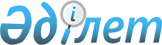 О внесении изменений и дополнений в приказ Министра здравоохранения Республики Казахстан от 8 октября 2020 года № 644 "Об утверждении положений республиканского государственного учреждения "Комитет санитарно-эпидемиологического контроля Министерства здравоохранения Республики Казахстан" и его территориальных подразделений"Приказ Министра здравоохранения Республики Казахстан от 20 июля 2022 года № 594
      Примечание ИЗПИ!Порядок введения в действие см. п.4
      ПРИКАЗЫВАЮ:
      1. Внести в приказ Министра здравоохранения Республики Казахстан от 8 октября 2020 года № 644 "Об утверждении положений республиканского государственного учреждения "Комитет санитарно-эпидемиологического контроля Министерства здравоохранения Республики Казахстан" и его территориальных подразделений" следующие изменения и дополнения:
      пункт 1 указанного приказа дополнить подпунктами 1-1), 8-1) и 17-1) следующего содержания:
      "1-1) положение республиканского государственного учреждения "Департамент санитарно-эпидемиологического контроля области Абай Комитета санитарно-эпидемиологического контроля Министерства здравоохранения Республики Казахстан" согласно приложению 1-1 к настоящему приказу;";
      "8-1) положение республиканского государственного учреждения "Департамент санитарно-эпидемиологического контроля области Жетісу Комитета санитарно-эпидемиологического контроля Министерства здравоохранения Республики Казахстан" согласно приложению 8-1 к настоящему приказу;";
      "17-1) положение республиканского государственного учреждения "Департамент санитарно-эпидемиологического контроля области Ұлытау Комитета санитарно-эпидемиологического контроля Министерства здравоохранения Республики Казахстан" согласно приложению 17-1 к настоящему приказу;";
      дополнить приложениями 1-1, 8-1, 17-1 согласно приложениям 1, 2, 3 к настоящему приказу;
      приложения 1, 2, 3, 4, 5, 6, 7, 8, 9, 10, 11, 12, 13 ,14, 15, 16, 17, 18, 19 к указанному приказу изложить в новой редакции согласно приложениям 4, 5, 6, 7, 8, 9, 10, 11, 12, 13, 14, 15, 16, 17, 18, 19, 20, 21, 22 к настоящему приказу.
      2. Комитету санитарно-эпидемиологического контроля Министерства здравоохранения Республики Казахстан (далее – Комитет) в порядке, установленном законодательством Республики Казахстан, обеспечить:
      1) государственную регистрацию (перерегистрацию) территориальных подразделений Комитета областей Абай, Алматинской, Жетісу, Ұлытау, Туркестанской и города Алматы, в территориальных органах юстиции Республики Казахстан;
      2) в течение десяти календарных дней после дня принятия настоящего приказа направление его копии в электронном виде на казахском и русском языках в Республиканское государственное предприятие на праве хозяйственного ведения "Институт законодательства и правовой информации Республики Казахстан" Министерства юстиции Республики Казахстан для официального опубликования и включения в Эталонный контрольный банк нормативных правовых актов Республики Казахстан;
      3) размещение настоящего приказа на интернет-ресурсе Министерства здравоохранения Республики Казахстан.
      3. Контроль за исполнением пункта 2 настоящего приказа возложить на курирующего вице-министра здравоохранения Республики Казахстан.
      4. Настоящий приказ вводится в действие со дня его первого официального опубликования, за исключением подпунктов 6), 8), 9), 16), 17), 18), 19), 20) пункта 15 приложений 1-1, 2, 3, 4, 5, 6, 7, 8, 8-1, 9, 10, 11, 12, 13 ,14, 15, 16, 17, 17-1, 18, 19 приказа Министра здравоохранения Республики Казахстан от 8 октября 2020 года № 644, предусмотренного приложениями 1, 2, 3, 5, 6, 7, 8, 9, 10, 11, 12, 13, 14, 15, 16, 17, 18, 19, 20, 21, 22 настоящего приказа, и подпунктов 6), 7), 8), 11), 38), 39), 40), 41), 42), 43), 44) пункта 15 приложения 1 приказа Министра здравоохранения Республики Казахстан от 8 октября 2020 года № 644, предусмотренного приложением 4 настоящего приказа, которые вводятся в действие в соответствии со статьей 32 Закона Республики Казахстан "О биологической безопасности Республики Казахстан". Положение республиканского государственного учреждения "Департамент санитарно-эпидемиологического контроля области Абай Комитета санитарно-эпидемиологического контроля Министерства здравоохранения Республики Казахстан" Глава 1. Общие положения
      1. Республиканское государственное учреждение "Департамент санитарно-эпидемиологического контроля области Абай Комитета санитарно-эпидемиологического контроля Министерства здравоохранения Республики Казахстан" (далее – Департамент) является территориальным подразделением Комитета санитарно-эпидемиологического контроля Министерства здравоохранения Республики Казахстан (далее – Комитет), осуществляющим руководство и реализацию государственной политики в сферах санитарно-эпидемиологического благополучия населения, контроль и надзор за продукцией, подлежащей государственному санитарно-эпидемиологическому контролю и надзору, в том числе за пищевой продукцией, контроль и надзор за соблюдением требований установленных техническими регламентами и требованиями в области биологической безопасности, а также регулирование и реализацию мероприятий, направленных на обеспечение биологической безопасности в пределах компетенции (далее – регулируемая сфера) на территории области.
      2. Департамент осуществляет свою деятельность в соответствии с Конституцией и законами Республики Казахстан, актами Президента и Правительства Республики Казахстан, иными нормативными правовыми актами, а также настоящим Положением.
      3. Департамент является юридическим лицом в организационно-правовой форме государственного учреждения, имеет печати и штампы со своим наименованием на казахском языке, бланки установленного образца, в соответствии с законодательством Республики Казахстан счета в органах казначейства.
      4. Департамент вступает в гражданско-правовые отношения от собственного имени.
      5. Департамент имеет право выступать стороной гражданско-правовых отношений от имени государства, если он уполномочен на это в соответствии с законодательством.
      6. Департамент по вопросам своей компетенции в установленном законодательством порядке принимает решения, оформляемые приказами руководителя Департамента и другими актами, предусмотренными законодательством Республики Казахстан.
      7. Структура и лимит штатной численности Департамента утверждаются в соответствии с законодательством Республики Казахстан.
      8. Местонахождение юридического лица – 071403, Республика Казахстан, область Абай, город Семей, переулок Сеченова, дом 9.
      9. Полное наименование государственного органа – республиканское государственное учреждение "Департамент санитарно-эпидемиологического контроля области Абай Комитета санитарно-эпидемиологического контроля Министерства здравоохранения Республики Казахстан".
      10. Настоящее Положение является учредительным документом Департамента.
      11. Финансирование деятельности Департамента осуществляется из республиканского бюджета.
      12. Департаменту запрещается вступать в договорные отношения с субъектами предпринимательства на предмет выполнения обязанностей, являющихся полномочиями Департамента.
      Если Департаменту законодательными актами предоставлено право осуществлять приносящую доходы деятельность, то доходы, полученные от такой деятельности, направляются в государственный бюджет. Глава 2. Задачи, права и обязанности Департамента
      13. Задачи:
      1) осуществление реализационных и контрольно-надзорных функций в регулируемой сфере;
      2) обеспечение качества и доступности государственных услуг в регулируемой сфере;
      3) осуществление иных задач, возложенных на Департамент, в пределах своей компетенции.
      14. Права и обязанности:
      1) запрашивать и получать в порядке, установленном законодательством Республики Казахстан от государственных органов, должностных лиц, физических и юридических лиц информацию по вопросам регулируемой сферы;
      2) обращаться в суд при невыполнении или ненадлежащем выполнении физическими и юридическими лицами законных требований или предписаний, постановлений, выданных должностными лицами Департамента и территориальными подразделениями Комитета, находящихся в ведении Департамента;
      3) оказывать методологическую и консультативную помощь по вопросам регулируемой сферы территориальным подразделениям Комитета находящихся в ведении Департамента;
      4) осуществлять информационно-разъяснительную работу по вопросам в регулируемой сфере;
      5) создавать консультативно-совещательные и экспертные комиссии (рабочие группы) в пределах своей компетенции;
      6) вести бухгалтерский учет и формировать финансовую отчетность;
      7) не разглашать информацию, составляющую коммерческую, служебную, иную, охраняемую законом, тайну, полученную при осуществлении своих полномочий, за исключением случаев, установленных законами Республики Казахстан;
      8) проводить анализ применения законодательства Республики Казахстан в регулируемой сфере;
      9) привлекать к проведению проверок и экспертиз специалистов из других организаций в порядке, установленном законодательством Республики Казахстан;
      10) вносить предложения об отмене, изменении принятых государственными органами актов, нарушающих законодательство Республики Казахстан в сфере санитарно-эпидемиологического благополучия населения, а также приведении их в соответствие с законодательством Республики Казахстан;
      11) соблюдать законодательство Республики Казахстан, права и охраняемые законом интересы физических и юридических лиц;
      12) осуществлять иные права и обязанности, предусмотренные действующим законодательством Республики Казахстан.
      15. Функции:
      1) реализация государственной политики в регулируемой сфере;
      2) осуществление государственного контроля и надзора в сфере санитарно-эпидемиологического благополучия населения;
      3) осуществление контроля за соблюдением требований, установленных техническими регламентами;
      4) осуществление радиационного контроля за соблюдением санитарно-эпидемиологических требований к обеспечению радиационной безопасности населения;
      5) осуществление государственного контроля и надзора за продукцией, подлежащей государственному санитарно-эпидемиологическому контролю и надзору, в том числе за пищевой продукцией;
      6) осуществление государственного контроля и надзора за соблюдением требований в области биологической безопасности в пределах компетенции;
      7) осуществление санитарно-эпидемиологического мониторинга;
      8) учет и мониторинг в области биологической безопасности в пределах компетенции;
      9) проведение профилактических мероприятий в области биологической безопасности в пределах компетенции;
      10) координация деятельности организаций здравоохранения, осуществляющих деятельность в сфере санитарно-эпидемиологического благополучия населения;
      11) обеспечение ведомственных статистических наблюдений в сфере санитарно-эпидемиологического благополучия населения;
      12) заключение меморандума с руководителями местных исполнительных органов, направленные на достижение конечных результатов деятельности в сфере санитарно-эпидемиологического благополучия населения;
      13) определение класса опасности отходов по степени их воздействия на человека и окружающую среду (по степени токсичности);
      14) организация и осуществление в пределах своей компетенции санитарно-противоэпидемических и санитарно-профилактических мероприятий при пищевых отравлениях, инфекционных, паразитарных, профессиональных заболеваниях;
      15) оказание, координация, мониторинг государственных услуг в регулируемой сфере, выдача разрешительных документов, приостановление их действия, а также лишение (отзыв) в соответствии с законодательством Республики Казахстан;
      16) проведение внешней оценки биологических рисков в пределах компетенции;
      17) предоставление сведений для учета и мониторинга коллекционной деятельности;
      18) осуществление выдачи разрешения на обращение с патогенными биологическими агентами и приложения к нему;
      19) осуществление выдачи лицензии на оказание услуг по дезинфекции, дезинсекции, дератизации в области здравоохранения;
      20) предоставление сведений для ведения учета биологических веществ, признанных по результатам санитарно-эпидемиологической экспертизы и научной экспертизы опасными для здоровья человека или будущих поколений;
      21) осуществление эпидемиологического контроля за инфекционными и паразитарными заболеваниями, за устойчивостью возбудителей инфекционных болезней к противомикробным препаратам, проведением профилактических прививок населению;
      22) определение территории (ее части), свободной от заболеваний или с низким уровнем распространенности заболеваний;
      23) создание в пунктах пропуска через Государственную границу Республики Казахстан санитарно-карантинных пунктов;
      24) осуществление государственного регулирования в области профилактики йододефицитных заболеваний;
      25) взаимодействие с общественными объединениями в области профилактики неинфекционных заболеваний, связанных с микронутриентной недостаточностью, в том числе йододефицитных и железодефицитных заболеваний;
      26) осуществление регулирования порядка сбора, хранения, транспортировки и утилизации медицинских отходов;
      27) осуществление контроля за обращением медицинских отходов;
      28) осуществление эпидемиологического надзора за неинфекционными заболеваниями;
      29) присвоение учетных номеров объектам производства пищевой продукции, подлежащим государственному контролю и надзору в сфере санитарно-эпидемиологического благополучия населения, и ведения их реестра;
      30) разработка полугодовых графиков проведения проверок в сфере санитарно-эпидемиологического благополучия населения;
      31) проведение аттестаций руководителей организаций здравоохранения, осуществляющих деятельность в сфере санитарно-эпидемиологического благополучия населения;
      32) проведение сертификации в отношении специалистов санитарно-эпидемиологической службы согласно утвержденному перечню специальностей и специализаций;
      33) проведение расследований случаев профессиональных заболеваний и (или) отравлений, обусловленные воздействием на работника вредных производственных факторов в связи с выполнением работником своих трудовых (служебных) обязанностей либо иных действий по собственной инициативе в интересах работодателя, а также ведение учета;
      34) рассмотрение:
      дел об административных правонарушениях в соответствии с Кодексом Республики Казахстан "Об административных правонарушениях";
      обращений физических и юридических лиц по вопросам, входящим в компетенцию Департамента;
      35) осуществление иных функций, предусмотренных законами, актами Президента и Правительства Республики Казахстан. Глава 3. Статус и полномочия руководителя Департамента при организации его деятельности
      16. Руководство Департаментом осуществляется руководителем, который несет персональную ответственность за выполнение возложенных на Департамент задач и осуществление им своих полномочий.
      17. Руководитель Департамента назначается на должность и освобождается от должности в соответствии с законодательством Республики Казахстан.
      18. Руководитель Департамента имеет заместителей, которые назначаются на должности и освобождаются от должностей в соответствии с законодательством Республики Казахстан.
      19. Полномочия руководителя Департамента:
      1) в соответствии с законодательством Республики Казахстан, назначает на должности и освобождает от должностей работников Департамента и территориальных подразделений Комитета, находящихся в ведении Департамента, за исключением работников, вопросы трудовых отношений которых в соответствии с законодательством отнесены к компетенции вышестоящего должностного лица;
      2) в порядке, установленном законодательством Республики Казахстан решает вопросы командирования, предоставления отпусков, оказания материальной помощи, подготовки (переподготовки), повышения квалификации, поощрения, выплаты надбавок и премирования работников Департамента и территориальных подразделений Комитета находящихся в ведении Департамента, за исключением работников, вопросы трудовых отношений которых в соответствии с законодательством отнесены к компетенции вышестоящего должностного лица;
      3) решает вопросы наложения дисциплинарных взысканий на работников Департамента и территориальных подразделений Комитета, находящихся в ведении Департамента, за исключением работников, вопросы трудовых отношений которых в соответствии с законодательством отнесены к компетенции вышестоящего должностного лица;
      4) утверждает должностные обязанности работников Департамента и территориальных подразделений Комитета находящихся в ведении Департамента;
      5) утверждает положения структурных подразделений Департамента;
      6) утверждает регламент работы Департамента;
      7) представляет Департамент во всех государственных органах и иных организациях в соответствии с законодательством;
      8) в соответствии с законодательством принимает решения о предъявлении от имени Департамента претензий и исков к юридическим и физическим лицам;
      9) подписывает приказы по вопросам, входящим в его компетенцию;
      10) принимает меры, направленные на противодействие коррупции и соблюдение норм Этического кодекса государственных служащих Республики Казахстан.
      Исполнение полномочий руководителя Департамента в период его отсутствия осуществляется лицом, его замещающим в соответствии с действующим законодательством.
      20. Руководитель определяет полномочия своих заместителей в соответствии с действующим законодательством. Глава 4. Имущество Департамента
      21. Департамент может иметь на праве оперативного управления обособленное имущество в случаях, предусмотренных законодательством.
      Имущество Департамента формируется за счет имущества, переданного ему собственником, а также имущества (включая денежные доходы), приобретенного в результате собственной деятельности, и иных источников, не запрещенных законодательством Республики Казахстан.
      22. Имущество, закрепленное за Департаментом, относится к республиканской собственности.
      23. Департамент не вправе самостоятельно отчуждать или иным способом распоряжаться закрепленным за ним имуществом и имуществом, приобретенным за счет средств, выданных ему по плану финансирования, если иное не установлено законодательством. Глава 5. Реорганизация и упразднение Департамента
      24. Реорганизация и упразднение Департамента осуществляются в соответствии с законодательством Республики Казахстан. Перечень территориальных подразделений Комитета, находящихся в ведении Департамента
      1. Абайское районное Управление санитарно-эпидемиологического контроля Департамента санитарно-эпидемиологического контроля области Абай Комитета санитарно-эпидемиологического контроля Министерства здравоохранения Республики Казахстан.
      2. Управление санитарно-эпидемиологического контроля района Ақсуат Департамента санитарно-эпидемиологического контроля области Абай Комитета санитарно-эпидемиологического контроля Министерства здравоохранения Республики Казахстан.
      3. Аягозское районное Управление санитарно-эпидемиологического контроля Департамента санитарно-эпидемиологического контроля области Абай Комитета санитарно-эпидемиологического контроля Министерства здравоохранения Республики Казахстан.
      4. Бескарагайское районное Управление санитарно-эпидемиологического контроля Департамента санитарно-эпидемиологического контроля области Абай Комитета санитарно-эпидемиологического контроля Министерства здравоохранения Республики Казахстан.
      5. Бородулихинское районное Управление санитарно-эпидемиологического контроля Департамента санитарно-эпидемиологического контроля области Абай Комитета санитарно-эпидемиологического контроля Министерства здравоохранения Республики Казахстан.
      6. Жарминское районное Управление санитарно-эпидемиологического контроля Департамента санитарно-эпидемиологического контроля области Абай Комитета санитарно-эпидемиологического контроля Министерства здравоохранения Республики Казахстан.
      7. Кокпектинское районное Управление санитарно-эпидемиологического контроля Департамента санитарно-эпидемиологического контроля области Абай Комитета санитарно-эпидемиологического контроля Министерства здравоохранения Республики Казахстан.
      8. Курчатовское городское Управление санитарно-эпидемиологического контроля Департамента санитарно-эпидемиологического контроля области Абай Комитета санитарно-эпидемиологического контроля Министерства здравоохранения Республики Казахстан.
      9. Семейское городское Управление санитарно-эпидемиологического контроля Департамента санитарно-эпидемиологического контроля области Абай Комитета санитарно-эпидемиологического контроля Министерства здравоохранения Республики Казахстан.
      10. Урджарское районное Управление санитарно-эпидемиологического контроля Департамента санитарно-эпидемиологического контроля области Абай Комитета санитарно-эпидемиологического контроля Министерства здравоохранения Республики Казахстан. Положение республиканского государственного учреждения "Департамент санитарно-эпидемиологического контроля области Жетісу Комитета санитарно-эпидемиологического контроля Министерства здравоохранения Республики Казахстан" Глава 1. Общие положения
      1. Республиканское государственное учреждение "Департамент санитарно-эпидемиологического контроля области Жетісу Комитета санитарно-эпидемиологического контроля Министерства здравоохранения Республики Казахстан" (далее – Департамент) является территориальным подразделением Комитета санитарно-эпидемиологического контроля Министерства здравоохранения Республики Казахстан (далее – Комитет), осуществляющим руководство и реализацию государственной политики в сферах санитарно-эпидемиологического благополучия населения, контроль и надзор за продукцией, подлежащей государственному санитарно-эпидемиологическому контролю и надзору, в том числе за пищевой продукцией, контроль и надзор за соблюдением требований установленных техническими регламентами и требованиями в области биологической безопасности, а также регулирование и реализацию мероприятий, направленных на обеспечение биологической безопасности в пределах компетенции (далее – регулируемая сфера) на территории области.
      2. Департамент осуществляет свою деятельность в соответствии с Конституцией и законами Республики Казахстан, актами Президента и Правительства Республики Казахстан, иными нормативными правовыми актами, а также настоящим Положением.
      3. Департамент является юридическим лицом в организационно-правовой форме государственного учреждения, имеет печати и штампы со своим наименованием на казахском языке, бланки установленного образца, в соответствии с законодательством Республики Казахстан счета в органах казначейства.
      4. Департамент вступает в гражданско-правовые отношения от собственного имени.
      5. Департамент имеет право выступать стороной гражданско-правовых отношений от имени государства, если он уполномочен на это в соответствии с законодательством.
      6. Департамент по вопросам своей компетенции в установленном законодательством порядке принимает решения, оформляемые приказами руководителя Департамента и другими актами, предусмотренными законодательством Республики Казахстан.
      7. Структура и лимит штатной численности Департамента утверждаются в соответствии с законодательством Республики Казахстан.
      8. Местонахождение юридического лица – 040000, Республика Казахстан, область Жетісу, город Талдыкорган, улица Сланова, 85А.
      9. Полное наименование государственного органа – республиканское государственное учреждение "Департамент санитарно-эпидемиологического контроля области Жетісу Комитета санитарно-эпидемиологического контроля Министерства здравоохранения Республики Казахстан".
      10. Настоящее Положение является учредительным документом Департамента.
      11. Финансирование деятельности Департамента осуществляется из республиканского бюджета.
      12. Департаменту запрещается вступать в договорные отношения с субъектами предпринимательства на предмет выполнения обязанностей, являющихся полномочиями Департамента.
      Если Департаменту законодательными актами предоставлено право осуществлять приносящую доходы деятельность, то доходы, полученные от такой деятельности, направляются в государственный бюджет. Глава 2. Задачи, права и обязанности Департамента
      13. Задачи:
      1) осуществление реализационных и контрольно-надзорных функций в регулируемой сфере;
      2) обеспечение качества и доступности государственных услуг в регулируемой сфере;
      3) осуществление иных задач, возложенных на Департамент, в пределах своей компетенции.
      14. Права и обязанности:
      1) запрашивать и получать в порядке, установленном законодательством Республики Казахстан от государственных органов, должностных лиц, физических и юридических лиц информацию по вопросам регулируемой сферы;
      2) обращаться в суд при невыполнении или ненадлежащем выполнении физическими и юридическими лицами законных требований или предписаний, постановлений, выданных должностными лицами Департамента и территориальными подразделениями Комитета, находящихся в ведении Департамента;
      3) оказывать методологическую и консультативную помощь по вопросам регулируемой сферы территориальным подразделениям Комитета находящихся в ведении Департамента;
      4) осуществлять информационно-разъяснительную работу по вопросам в регулируемой сфере;
      5) создавать консультативно-совещательные и экспертные комиссии (рабочие группы) в пределах своей компетенции;
      6) вести бухгалтерский учет и формировать финансовую отчетность;
      7) не разглашать информацию, составляющую коммерческую, служебную, иную, охраняемую законом, тайну, полученную при осуществлении своих полномочий, за исключением случаев, установленных законами Республики Казахстан;
      8) проводить анализ применения законодательства Республики Казахстан в регулируемой сфере;
      9) привлекать к проведению проверок и экспертиз специалистов из других организаций в порядке, установленном законодательством Республики Казахстан;
      10) вносить предложения об отмене, изменении принятых государственными органами актов, нарушающих законодательство Республики Казахстан в сфере санитарно-эпидемиологического благополучия населения, а также приведении их в соответствие с законодательством Республики Казахстан;
      11) соблюдать законодательство Республики Казахстан, права и охраняемые законом интересы физических и юридических лиц;
      12) осуществлять иные права и обязанности, предусмотренные действующим законодательством Республики Казахстан.
      15. Функции:
      1) реализация государственной политики в регулируемой сфере;
      2) осуществление государственного контроля и надзора в сфере санитарно-эпидемиологического благополучия населения;
      3) осуществление контроля за соблюдением требований, установленных техническими регламентами;
      4) осуществление радиационного контроля за соблюдением санитарно-эпидемиологических требований к обеспечению радиационной безопасности населения;
      5) осуществление государственного контроля и надзора за продукцией, подлежащей государственному санитарно-эпидемиологическому контролю и надзору, в том числе за пищевой продукцией;
      6) осуществление государственного контроля и надзора за соблюдением требований в области биологической безопасности в пределах компетенции;
      7) осуществление санитарно-эпидемиологического мониторинга;
      8) учет и мониторинг в области биологической безопасности в пределах компетенции;
      9) проведение профилактических мероприятий в области биологической безопасности в пределах компетенции;
      10) координация деятельности организаций здравоохранения, осуществляющих деятельность в сфере санитарно-эпидемиологического благополучия населения;
      11) обеспечение ведомственных статистических наблюдений в сфере санитарно-эпидемиологического благополучия населения;
      12) заключение меморандума с руководителями местных исполнительных органов, направленные на достижение конечных результатов деятельности в сфере санитарно-эпидемиологического благополучия населения;
      13) определение класса опасности отходов по степени их воздействия на человека и окружающую среду (по степени токсичности);
      14) организация и осуществление в пределах своей компетенции санитарно-противоэпидемических и санитарно-профилактических мероприятий при пищевых отравлениях, инфекционных, паразитарных, профессиональных заболеваниях;
      15) оказание, координация, мониторинг государственных услуг в регулируемой сфере, выдача разрешительных документов, приостановление их действия, а также лишение (отзыв) в соответствии с законодательством Республики Казахстан;
      16) проведение внешней оценки биологических рисков в пределах компетенции;
      17) предоставление сведений для учета и мониторинга коллекционной деятельности;
      18) осуществление выдачи разрешения на обращение с патогенными биологическими агентами и приложения к нему;
      19) осуществление выдачи лицензии на оказание услуг по дезинфекции, дезинсекции, дератизации в области здравоохранения;
      20) предоставление сведений для ведения учета биологических веществ, признанных по результатам санитарно-эпидемиологической экспертизы и научной экспертизы опасными для здоровья человека или будущих поколений;
      21) осуществление эпидемиологического контроля за инфекционными и паразитарными заболеваниями, за устойчивостью возбудителей инфекционных болезней к противомикробным препаратам, проведением профилактических прививок населению;
      22) определение территории (ее части), свободной от заболеваний или с низким уровнем распространенности заболеваний;
      23) создание в пунктах пропуска через Государственную границу Республики Казахстан санитарно-карантинных пунктов;
      24) осуществление государственного регулирования в области профилактики йододефицитных заболеваний;
      25) взаимодействие с общественными объединениями в области профилактики неинфекционных заболеваний, связанных с микронутриентной недостаточностью, в том числе йододефицитных и железодефицитных заболеваний;
      26) осуществление регулирования порядка сбора, хранения, транспортировки и утилизации медицинских отходов;
      27) осуществление контроля за обращением медицинских отходов;
      28) осуществление эпидемиологического надзора за неинфекционными заболеваниями;
      29) присвоение учетных номеров объектам производства пищевой продукции, подлежащим государственному контролю и надзору в сфере санитарно-эпидемиологического благополучия населения, и ведения их реестра;
      30) разработка полугодовых графиков проведения проверок в сфере санитарно-эпидемиологического благополучия населения;
      31) проведение аттестаций руководителей организаций здравоохранения, осуществляющих деятельность в сфере санитарно-эпидемиологического благополучия населения;
      32) проведение сертификации в отношении специалистов санитарно-эпидемиологической службы согласно утвержденному перечню специальностей и специализаций;
      33) проведение расследований случаев профессиональных заболеваний и (или) отравлений, обусловленные воздействием на работника вредных производственных факторов в связи с выполнением работником своих трудовых (служебных) обязанностей либо иных действий по собственной инициативе в интересах работодателя, а также ведение учета;
      34) рассмотрение:
      дел об административных правонарушениях в соответствии с Кодексом Республики Казахстан "Об административных правонарушениях";
      обращений физических и юридических лиц по вопросам, входящим в компетенцию Департамента;
      35) осуществление иных функций, предусмотренных законами, актами Президента и Правительства Республики Казахстан. Глава 3. Статус и полномочия руководителя Департамента при организации его деятельности
      16. Руководство Департаментом осуществляется руководителем, который несет персональную ответственность за выполнение возложенных на Департамент задач и осуществление им своих полномочий.
      17. Руководитель Департамента назначается на должность и освобождается от должности в соответствии с законодательством Республики Казахстан.
      18. Руководитель Департамента имеет заместителей, которые назначаются на должности и освобождаются от должностей в соответствии с законодательством Республики Казахстан.
      19. Полномочия руководителя Департамента:
      1) в соответствии с законодательством Республики Казахстан, назначает на должности и освобождает от должностей работников Департамента и территориальных подразделений Комитета, находящихся в ведении Департамента, за исключением работников, вопросы трудовых отношений которых в соответствии с законодательством отнесены к компетенции вышестоящего должностного лица;
      2) в порядке, установленном законодательством Республики Казахстан решает вопросы командирования, предоставления отпусков, оказания материальной помощи, подготовки (переподготовки), повышения квалификации, поощрения, выплаты надбавок и премирования работников Департамента и территориальных подразделений Комитета находящихся в ведении Департамента, за исключением работников, вопросы трудовых отношений которых в соответствии с законодательством отнесены к компетенции вышестоящего должностного лица;
      3) решает вопросы наложения дисциплинарных взысканий на работников Департамента и территориальных подразделений Комитета, находящихся в ведении Департамента, за исключением работников, вопросы трудовых отношений которых в соответствии с законодательством отнесены к компетенции вышестоящего должностного лица;
      4) утверждает должностные обязанности работников Департамента и территориальных подразделений Комитета находящихся в ведении Департамента;
      5) утверждает положения структурных подразделений Департамента;
      6) утверждает регламент работы Департамента;
      7) представляет Департамент во всех государственных органах и иных организациях в соответствии с законодательством;
      8) в соответствии с законодательством принимает решения о предъявлении от имени Департамента претензий и исков к юридическим и физическим лицам;
      9) подписывает приказы по вопросам, входящим в его компетенцию;
      10) принимает меры, направленные на противодействие коррупции и соблюдение норм Этического кодекса государственных служащих Республики Казахстан.
      Исполнение полномочий руководителя Департамента в период его отсутствия осуществляется лицом, его замещающим в соответствии с действующим законодательством.
      20. Руководитель определяет полномочия своих заместителей в соответствии с действующим законодательством. Глава 4. Имущество Департамента
      21. Департамент может иметь на праве оперативного управления обособленное имущество в случаях, предусмотренных законодательством.
      Имущество Департамента формируется за счет имущества, переданного ему собственником, а также имущества (включая денежные доходы), приобретенного в результате собственной деятельности, и иных источников, не запрещенных законодательством Республики Казахстан.
      22. Имущество, закрепленное за Департаментом, относится к республиканской собственности.
      23. Департамент не вправе самостоятельно отчуждать или иным способом распоряжаться закрепленным за ним имуществом и имуществом, приобретенным за счет средств, выданных ему по плану финансирования, если иное не установлено законодательством. Глава 5. Реорганизация и упразднение Департамента
      24. Реорганизация и упразднение Департамента осуществляются в соответствии с законодательством Республики Казахстан. Перечень территориальных подразделений Комитета, находящихся в ведении Департамента
      1. Аксуское районное Управление санитарно-эпидемиологического контроля Департамента санитарно-эпидемиологического контроля области Жетісу Комитета санитарно-эпидемиологического контроля Министерства здравоохранения Республики Казахстан.
      2. Алакольское районное Управление санитарно-эпидемиологического контроля Департамента санитарно-эпидемиологического контроля области Жетісу Комитета санитарно-эпидемиологического контроля Министерства здравоохранения Республики Казахстан.
      3. Ескельдинское районное Управление санитарно-эпидемиологического контроля Департамента санитарно-эпидемиологического контроля области Жетісу Комитета санитарно-эпидемиологического контроля Министерства здравоохранения Республики Казахстан.
      4. Кербулакское районное Управление санитарно-эпидемиологического контроля Департамента санитарно-эпидемиологического контроля области Жетісу Комитета санитарно-эпидемиологического контроля Министерства здравоохранения Республики Казахстан.
      5. Коксуское районное Управление санитарно-эпидемиологического контроля Департамента санитарно-эпидемиологического контроля области Жетісу Комитета санитарно-эпидемиологического контроля Министерства здравоохранения Республики Казахстан.
      6. Каратальское районное Управление санитарно-эпидемиологического контроля Департамента санитарно-эпидемиологического контроля области Жетісу Комитета санитарно-эпидемиологического контроля Министерства здравоохранения Республики Казахстан.
      7. Панфиловское районное Управление санитарно-эпидемиологического контроля Департамента санитарно-эпидемиологического контроля области Жетісу Комитета санитарно-эпидемиологического контроля Министерства здравоохранения Республики Казахстан.
      8. Саркандское районное Управление санитарно-эпидемиологического контроля Департамента санитарно-эпидемиологического контроля области Жетісу Комитета санитарно-эпидемиологического контроля Министерства здравоохранения Республики Казахстан.
      9. Талдыкорганское городское Управление санитарно-эпидемиологического контроля Департамента санитарно-эпидемиологического контроля области Жетісу Комитета санитарно-эпидемиологического контроля Министерства здравоохранения Республики Казахстан.
      10. Текелийское городское Управление санитарно-эпидемиологического контроля Департамента санитарно-эпидемиологического контроля области Жетісу Комитета санитарно-эпидемиологического контроля Министерства здравоохранения Республики Казахстан. Положение республиканского государственного учреждения "Департамент санитарно-эпидемиологического контроля области Ұлытау Комитета санитарно-эпидемиологического контроля Министерства здравоохранения Республики Казахстан" Глава 1. Общие положения
      1. Республиканское государственное учреждение "Департамент санитарно-эпидемиологического контроля области Ұлытау Комитета санитарно-эпидемиологического контроля Министерства здравоохранения Республики Казахстан" (далее – Департамент) является территориальным подразделением Комитета санитарно-эпидемиологического контроля Министерства здравоохранения Республики Казахстан (далее – Комитет), осуществляющим руководство и реализацию государственной политики в сферах санитарно-эпидемиологического благополучия населения, контроль и надзор за продукцией, подлежащей государственному санитарно-эпидемиологическому контролю и надзору, в том числе за пищевой продукцией, контроль и надзор за соблюдением требований установленных техническими регламентами и требованиями в области биологической безопасности, а также регулирование и реализацию мероприятий, направленных на обеспечение биологической безопасности в пределах компетенции (далее – регулируемая сфера) на территории области.
      2. Департамент осуществляет свою деятельность в соответствии с Конституцией и законами Республики Казахстан, актами Президента и Правительства Республики Казахстан, иными нормативными правовыми актами, а также настоящим Положением.
      3. Департамент является юридическим лицом в организационно-правовой форме государственного учреждения, имеет печати и штампы со своим наименованием на казахском языке, бланки установленного образца, в соответствии с законодательством Республики Казахстан счета в органах казначейства.
      4. Департамент вступает в гражданско-правовые отношения от собственного имени.
      5. Департамент имеет право выступать стороной гражданско-правовых отношений от имени государства, если он уполномочен на это в соответствии с законодательством.
      6. Департамент по вопросам своей компетенции в установленном законодательством порядке принимает решения, оформляемые приказами руководителя Департамента и другими актами, предусмотренными законодательством Республики Казахстан.
      7. Структура и лимит штатной численности Департамента утверждаются в соответствии с законодательством Республики Казахстан.
      8. Местонахождение юридического лица – 100600, Республика Казахстан, область Ұлытау, город Жезказган, улица Гурбы, здание 6.
      9. Полное наименование государственного органа – республиканское государственное учреждение "Департамент санитарно-эпидемиологического контроля области Ұлытау Комитета санитарно-эпидемиологического контроля Министерства здравоохранения Республики Казахстан".
      10. Настоящее Положение является учредительным документом Департамента.
      11. Финансирование деятельности Департамента осуществляется из республиканского бюджета.
      12. Департаменту запрещается вступать в договорные отношения с субъектами предпринимательства на предмет выполнения обязанностей, являющихся полномочиями Департамента.
      Если Департаменту законодательными актами предоставлено право осуществлять приносящую доходы деятельность, то доходы, полученные от такой деятельности, направляются в государственный бюджет. Глава 2. Задачи, права и обязанности Департамента
      13. Задачи:
      1) осуществление реализационных и контрольно-надзорных функций в регулируемой сфере;
      2) обеспечение качества и доступности государственных услуг в регулируемой сфере;
      3) осуществление иных задач, возложенных на Департамент, в пределах своей компетенции.
      14. Права и обязанности:
      1) запрашивать и получать в порядке, установленном законодательством Республики Казахстан от государственных органов, должностных лиц, физических и юридических лиц информацию по вопросам регулируемой сферы;
      2) обращаться в суд при невыполнении или ненадлежащем выполнении физическими и юридическими лицами законных требований или предписаний, постановлений, выданных должностными лицами Департамента и территориальными подразделениями Комитета, находящихся в ведении Департамента;
      3) оказывать методологическую и консультативную помощь по вопросам регулируемой сферы территориальным подразделениям Комитета находящихся в ведении Департамента;
      4) осуществлять информационно-разъяснительную работу по вопросам в регулируемой сфере;
      5) создавать консультативно-совещательные и экспертные комиссии (рабочие группы) в пределах своей компетенции;
      6) вести бухгалтерский учет и формировать финансовую отчетность;
      7) не разглашать информацию, составляющую коммерческую, служебную, иную, охраняемую законом, тайну, полученную при осуществлении своих полномочий, за исключением случаев, установленных законами Республики Казахстан;
      8) проводить анализ применения законодательства Республики Казахстан в регулируемой сфере;
      9) привлекать к проведению проверок и экспертиз специалистов из других организаций в порядке, установленном законодательством Республики Казахстан;
      10) вносить предложения об отмене, изменении принятых государственными органами актов, нарушающих законодательство Республики Казахстан в сфере санитарно-эпидемиологического благополучия населения, а также приведении их в соответствие с законодательством Республики Казахстан;
      11) соблюдать законодательство Республики Казахстан, права и охраняемые законом интересы физических и юридических лиц;
      12) осуществлять иные права и обязанности, предусмотренные действующим законодательством Республики Казахстан.
      15. Функции:
      1) реализация государственной политики в регулируемой сфере;
      2) осуществление государственного контроля и надзора в сфере санитарно-эпидемиологического благополучия населения;
      3) осуществление контроля за соблюдением требований, установленных техническими регламентами;
      4) осуществление радиационного контроля за соблюдением санитарно-эпидемиологических требований к обеспечению радиационной безопасности населения;
      5) осуществление государственного контроля и надзора за продукцией, подлежащей государственному санитарно-эпидемиологическому контролю и надзору, в том числе за пищевой продукцией;
      6) осуществление государственного контроля и надзора за соблюдением требований в области биологической безопасности в пределах компетенции;
      7) осуществление санитарно-эпидемиологического мониторинга;
      8) учет и мониторинг в области биологической безопасности в пределах компетенции;
      9) проведение профилактических мероприятий в области биологической безопасности в пределах компетенции;
      10) координация деятельности организаций здравоохранения, осуществляющих деятельность в сфере санитарно-эпидемиологического благополучия населения;
      11) обеспечение ведомственных статистических наблюдений в сфере санитарно-эпидемиологического благополучия населения;
      12) заключение меморандума с руководителями местных исполнительных органов, направленные на достижение конечных результатов деятельности в сфере санитарно-эпидемиологического благополучия населения;
      13) определение класса опасности отходов по степени их воздействия на человека и окружающую среду (по степени токсичности);
      14) организация и осуществление в пределах своей компетенции санитарно-противоэпидемических и санитарно-профилактических мероприятий при пищевых отравлениях, инфекционных, паразитарных, профессиональных заболеваниях;
      15) оказание, координация, мониторинг государственных услуг в регулируемой сфере, выдача разрешительных документов, приостановление их действия, а также лишение (отзыв) в соответствии с законодательством Республики Казахстан;
      16) проведение внешней оценки биологических рисков в пределах компетенции;
      17) предоставление сведений для учета и мониторинга коллекционной деятельности;
      18) осуществление выдачи разрешения на обращение с патогенными биологическими агентами и приложения к нему;
      19) осуществление выдачи лицензии на оказание услуг по дезинфекции, дезинсекции, дератизации в области здравоохранения;
      20) предоставление сведений для ведения учета биологических веществ, признанных по результатам санитарно-эпидемиологической экспертизы и научной экспертизы опасными для здоровья человека или будущих поколений;
      21) осуществление эпидемиологического контроля за инфекционными и паразитарными заболеваниями, за устойчивостью возбудителей инфекционных болезней к противомикробным препаратам, проведением профилактических прививок населению;
      22) определение территории (ее части), свободной от заболеваний или с низким уровнем распространенности заболеваний;
      23) создание в пунктах пропуска через Государственную границу Республики Казахстан санитарно-карантинных пунктов;
      24) осуществление государственного регулирования в области профилактики йододефицитных заболеваний;
      25) взаимодействие с общественными объединениями в области профилактики неинфекционных заболеваний, связанных с микронутриентной недостаточностью, в том числе йододефицитных и железодефицитных заболеваний;
      26) осуществление регулирования порядка сбора, хранения, транспортировки и утилизации медицинских отходов;
      27) осуществление контроля за обращением медицинских отходов;
      28) осуществление эпидемиологического надзора за неинфекционными заболеваниями;
      29) присвоение учетных номеров объектам производства пищевой продукции, подлежащим государственному контролю и надзору в сфере санитарно-эпидемиологического благополучия населения, и ведения их реестра;
      30) разработка полугодовых графиков проведения проверок в сфере санитарно-эпидемиологического благополучия населения;
      31) проведение аттестаций руководителей организаций здравоохранения, осуществляющих деятельность в сфере санитарно-эпидемиологического благополучия населения;
      32) проведение сертификации в отношении специалистов санитарно-эпидемиологической службы согласно утвержденному перечню специальностей и специализаций;
      33) проведение расследований случаев профессиональных заболеваний и (или) отравлений, обусловленные воздействием на работника вредных производственных факторов в связи с выполнением работником своих трудовых (служебных) обязанностей либо иных действий по собственной инициативе в интересах работодателя, а также ведение учета;
      34) рассмотрение:
      дел об административных правонарушениях в соответствии с Кодексом Республики Казахстан "Об административных правонарушениях";
      обращений физических и юридических лиц по вопросам, входящим в компетенцию Департамента;
      35) осуществление иных функций, предусмотренных законами, актами Президента и Правительства Республики Казахстан. Глава 3. Статус и полномочия руководителя Департамента при организации его деятельности
      16. Руководство Департаментом осуществляется руководителем, который несет персональную ответственность за выполнение возложенных на Департамент задач и осуществление им своих полномочий.
      17. Руководитель Департамента назначается на должность и освобождается от должности в соответствии с законодательством Республики Казахстан.
      18. Руководитель Департамента имеет заместителей, которые назначаются на должности и освобождаются от должностей в соответствии с законодательством Республики Казахстан.
      19. Полномочия руководителя Департамента:
      1) в соответствии с законодательством Республики Казахстан, назначает на должности и освобождает от должностей работников Департамента и территориальных подразделений Комитета, находящихся в ведении Департамента, за исключением работников, вопросы трудовых отношений которых в соответствии с законодательством отнесены к компетенции вышестоящего должностного лица;
      2) в порядке, установленном законодательством Республики Казахстан решает вопросы командирования, предоставления отпусков, оказания материальной помощи, подготовки (переподготовки), повышения квалификации, поощрения, выплаты надбавок и премирования работников Департамента и территориальных подразделений Комитета находящихся в ведении Департамента, за исключением работников, вопросы трудовых отношений которых в соответствии с законодательством отнесены к компетенции вышестоящего должностного лица;
      3) решает вопросы наложения дисциплинарных взысканий на работников Департамента и территориальных подразделений Комитета, находящихся в ведении Департамента, за исключением работников, вопросы трудовых отношений которых в соответствии с законодательством отнесены к компетенции вышестоящего должностного лица;
      4) утверждает должностные обязанности работников Департамента и территориальных подразделений Комитета находящихся в ведении Департамента;
      5) утверждает положения структурных подразделений Департамента;
      6) утверждает регламент работы Департамента;
      7) представляет Департамент во всех государственных органах и иных организациях в соответствии с законодательством;
      8) в соответствии с законодательством принимает решения о предъявлении от имени Департамента претензий и исков к юридическим и физическим лицам;
      9) подписывает приказы по вопросам, входящим в его компетенцию;
      10) принимает меры, направленные на противодействие коррупции и соблюдение норм Этического кодекса государственных служащих Республики Казахстан.
      Исполнение полномочий руководителя Департамента в период его отсутствия осуществляется лицом, его замещающим в соответствии с действующим законодательством.
      20. Руководитель определяет полномочия своих заместителей в соответствии с действующим законодательством. Глава 4. Имущество Департамента
      21. Департамент может иметь на праве оперативного управления обособленное имущество в случаях, предусмотренных законодательством.
      Имущество Департамента формируется за счет имущества, переданного ему собственником, а также имущества (включая денежные доходы), приобретенного в результате собственной деятельности, и иных источников, не запрещенных законодательством Республики Казахстан.
      22. Имущество, закрепленное за Департаментом, относится к республиканской собственности.
      23. Департамент не вправе самостоятельно отчуждать или иным способом распоряжаться закрепленным за ним имуществом и имуществом, приобретенным за счет средств, выданных ему по плану финансирования, если иное не установлено законодательством. Глава 5. Реорганизация и упразднение Департамента
      24. Реорганизация и упразднение Департамента осуществляются в соответствии с законодательством Республики Казахстан. Перечень территориальных подразделений Комитета, находящихся в ведении Департамента
      1. Жанааркинское районное управление санитарно-эпидемиологического контроля Департамента санитарно-эпидемиологического контроля области Ұлытау Комитета санитарно-эпидемиологического контроля Министерства здравоохранения Республики Казахстан.
      2. Жезказганское городское управление санитарно-эпидемиологического контроля Департамента санитарно-эпидемиологического контроля области Ұлытау Комитета санитарно-эпидемиологического контроля Министерства здравоохранения Республики Казахстан.
      3. Каражалское городское управление санитарно-эпидемиологического контроля Департамента санитарно-эпидемиологического контроля области Ұлытау Комитета санитарно-эпидемиологического контроля Министерства здравоохранения Республики Казахстан.
      4. Сатпаевское городское управление санитарно-эпидемиологического контроля Департамента санитарно-эпидемиологического контроля области Ұлытау Комитета санитарно-эпидемиологического контроля Министерства здравоохранения Республики Казахстан.
      5. Улытауское районное управление санитарно-эпидемиологического контроля Департамента санитарно-эпидемиологического контроля области Ұлытау Комитета санитарно-эпидемиологического контроля Министерства здравоохранения Республики Казахстан. Положение республиканского государственного учреждения "Комитет санитарно-эпидемиологического контроля Министерства здравоохранения Республики Казахстан" Глава 1. Общие положения
      1. Республиканское государственное учреждение "Комитет санитарно-эпидемиологического контроля Министерства здравоохранения Республики Казахстан" (далее – Комитет) является ведомством Министерства здравоохранения Республики Казахстан (далее – Министерство), осуществляющим руководство и реализацию государственной политики в сферах санитарно-эпидемиологического благополучия населения, контроль и надзор за продукцией, подлежащей государственному санитарно-эпидемиологическому контролю и надзору, в том числе за пищевой продукцией, контроль и надзор за соблюдением требований установленных техническими регламентами и требованиями в области биологической безопасности, а также регулирование и реализацию мероприятий, направленных на обеспечение биологической безопасности в пределах компетенции (далее – регулируемая сфера).
      2. Комитет осуществляет свою деятельность в соответствии с Конституцией и законами Республики Казахстан, актами Президента и Правительства Республики Казахстан, иными нормативными правовыми актами, а также настоящим Положением.
      3. Комитет является юридическим лицом в организационно-правовой форме государственного учреждения, имеет печати и штампы со своим наименованием на казахском языке, бланки установленного образца, в соответствии с законодательством Республики Казахстан счета в органах казначейства.
      4. Комитет вступает в гражданско-правовые отношения от собственного имени.
      5. Комитет имеет право выступать стороной гражданско-правовых отношений от имени государства, если он уполномочен на это в соответствии с законодательством.
      6. Комитет по вопросам своей компетенции в установленном законодательством порядке принимает решения, оформляемые приказами руководителя Комитета и другими актами, предусмотренными законодательством Республики Казахстан.
      7. Структура и лимит штатной численности Комитета утверждаются в соответствии с законодательством Республики Казахстан.
      8. Местонахождение юридического лица – Республика Казахстан, 010000, город Нур-Султан, район Есиль, проспект Мәңгілік Ел, дом 8, административное здание "Дом министерств".
      9. Полное наименование государственного органа – Республиканское государственное учреждение "Комитет санитарно-эпидемиологического контроля Министерства здравоохранения Республики Казахстан".
      10. Настоящее Положение является учредительным документом Комитета.
      11. Финансирование деятельности Комитета осуществляется из республиканского бюджета.
      12. Комитету запрещается вступать в договорные отношения с субъектами предпринимательства на предмет выполнения обязанностей, являющихся полномочиями Комитета.
      Если Комитету законодательными актами предоставлено право осуществлять приносящую доходы деятельность, то доходы, полученные от такой деятельности, направляются в государственный бюджет. Глава 2. Задачи, права и обязанности Комитета
      13. Задачи:
      1) осуществление регулятивных, реализационных и контрольно-надзорных функций в регулируемой сфере;
      2) обеспечение качества и доступности государственных услуг в регулируемой сфере;
      3) осуществление иных задач, возложенных на Комитет, в пределах своей компетенции.
      14. Права и обязанности:
      1) запрашивать и получать в порядке, установленном законодательством Республики Казахстан от государственных органов, должностных лиц, физических и юридических лиц информацию по вопросам регулируемой сферы;
      2) обращаться в суд при невыполнении или ненадлежащем выполнении физическими и юридическими лицами законных требований или предписаний, постановлений, выданных должностными лицами Комитета и его территориальных подразделений;
      3) оказывать методологическую и консультативную помощь территориальным подразделениям и подведомственным организациям по вопросам регулируемой сферы;
      4) осуществлять информационно-разъяснительную работу по вопросам регулируемой сферы;
      5) создавать консультативно-совещательные и экспертные комиссии (рабочие группы) в пределах своей компетенции;
      6) определять приоритетные направления деятельности для подведомственных Комитету организаций, финансируемых из бюджета;
      7) вести бухгалтерский учет и формировать финансовую отчетность;
      8) не разглашать информацию, составляющую коммерческую, служебную, иную, охраняемую законом, тайну, полученную при осуществлении своих полномочий, за исключением случаев, установленных законами Республики Казахстан;
      9) проводить анализ применения законодательства Республики Казахстан по вопросам регулируемой сферы;
      10) привлекать к проведению проверок и экспертиз специалистов из других организаций в порядке, установленном законодательством Республики Казахстан;
      11) вносить предложения об отмене, изменении принятых государственными органами актов, нарушающих законодательство Республики Казахстан по вопросам регулируемой сферы;
      12) соблюдать законодательство Республики Казахстан, права и охраняемые законом интересы физических и юридических лиц;
      13) осуществлять иные права и обязанности, предусмотренные действующим законодательством Республики Казахстан.
      15. Функции:
      1) реализация государственной политики в регулируемой сфере;
      2) осуществление государственного контроля и надзора в сфере санитарно-эпидемиологического благополучия населения;
      3) осуществление государственного контроля и надзора за продукцией, подлежащей государственному санитарно-эпидемиологическому контролю и надзору, в том числе за пищевой продукцией;
      4) осуществление контроля за соблюдением требований, установленных техническими регламентами;
      5) осуществление радиационного контроля за соблюдением санитарно-эпидемиологических требований к обеспечению радиационной безопасности населения;
      6) осуществление государственного контроля и надзора за соблюдением требований в области биологической безопасности в пределах компетенции;
      7) учет и мониторинг в области биологической безопасности в пределах компетенции и (или) их организация;
      8) организация и (или) проведение профилактических мероприятий в области биологической безопасности в пределах компетенции;
      9) разработка и утверждение в пределах своей компетенции правовых актов и форм учетной и отчетной документации в сфере санитарно-эпидемиологического благополучия населения;
      10) реализация совместных международных проектов в сфере санитарно-эпидемиологического благополучия населения;
      11) организация научных исследований в области биологической безопасности в пределах компетенции;
      12) разработка подзаконных нормативных правовых актов, регламентирующих:
      порядок проведения санитарно-эпидемиологической экспертизы;
      порядок ведения реестра потенциально опасных химических, биологических веществ, запрещенных к применению в Республике Казахстан;
      порядок присвоения учетных номеров объектам производства пищевой продукции, подлежащим государственному контролю и надзору в сфере санитарно-эпидемиологического благополучия населения, и ведения их реестра;
      порядок государственной регистрации продукции, определяемой нормативными правовыми актами Евразийского экономического союза;
      порядок оказания государственных услуг;
      13) разработка правил:
      экспертизы установления связи профессионального заболевания с выполнением трудовых (служебных) обязанностей;
      гигиенического обучения лиц декретированной группы населения;
      ведения реестра продукции, не соответствующей требованиям нормативных правовых актов в сфере санитарно-эпидемиологического благополучия населения;
      взаимодействия государственных органов при проведении санитарно-противоэпидемических и санитарно-профилактических мероприятий;
      предоставления информации по медицинским отходам;
      предоставления в государственный орган в сфере санитарно-эпидемиологического благополучия населения информации (экстренного извещения) о случаях инфекционных заболеваний, отравлений;
      регистрации субъектами здравоохранения по месту их выявления случаев профессиональных заболеваний и (или) отравлений, в том числе подозрений на профессиональные заболевания и (или) отравления, обусловленные воздействием на работника вредных производственных факторов в связи с выполнением работником своих трудовых (служебных) обязанностей либо иных действий по собственной инициативе в интересах работодателя;
      разработки и утверждения документов государственной системы санитарно-эпидемиологического нормирования;
      осуществления рекламы биологически активных добавок к пище;
      проведения санитарно-эпидемиологического аудита;
      обогащения (фортификации) и обращения на рынке пищевой продукции, подлежащей обязательной фортификации;
      регистрации и расследования, ведения учета и отчетности случаев инфекционных, паразитарных, заболеваний и (или) отравлений, неблагоприятных проявлений после иммунизации;
      осуществления ограничительных мероприятий, в том числе карантина, и перечня инфекционных заболеваний, при угрозе возникновения и распространения которых вводятся ограничительные мероприятия, в том числе карантин;
      санитарно-эпидемиологических требований к лабораториям, использующим потенциально опасные химические и биологические вещества;
      14) разработка и утверждение перечней:
      эпидемически значимых объектов;
      отдельных видов пищевой продукции, подлежащей государственному контролю и надзору в сфере санитарно-эпидемиологического благополучия населения, в производстве которой используется нейодированная соль;
      медицинских противопоказаний для заключения трудового договора на тяжелые работы, работы с вредными и (или) опасными условиями труда, на подземные работы, а также для допуска к работе лица, относящегося к декретированной группе населения;
      декретированной группы населения, подлежащей гигиеническому обучению;
      сведений, необходимых для осуществления камерального контроля, а также правил их представления таможенными органами, уполномоченным органом в области технического регулирования, органами по подтверждению соответствия и испытательными лабораториями (центрами);
      15) разработка акта, определяющего класс опасности отходов по степени их воздействия на человека и окружающую среду (по степени токсичности);
      16) разработка критериев определения рисков завоза инфекционных заболеваний из-за рубежа на территорию Республики Казахстан и (или) возникновения случаев инфекционных заболеваний;
      17) разработка квалификационных требований к физическим и юридическим лицам, осуществляющим деятельность по сбору, транспортировке, хранению, обезвреживанию, захоронению и использованию медицинских отходов;
      18) разработка проверочных листов, критериев оценки степени риска и полугодовых графиков проведения проверок в санитарно-эпидемиологического благополучия населения;
      19) определение порядка создания мониторинговых групп и проведения мониторинга;
      20) осуществление регулирования порядка сбора, хранения, транспортировки и утилизации медицинских отходов;
      21) осуществление взаимодействия с общественными объединениями и другими заинтересованными юридическими лицами нацеленное на снижение факторов риска возникновения инфекционных и неинфекционных заболеваний, осуществление мероприятий при чрезвычайных ситуациях;
      22) координация деятельности:
      территориальных подразделений и организаций, находящихся в ведении Комитета по осуществлению санитарно-эпидемиологического мониторинга;
      организаций здравоохранения, осуществляющих деятельность в сфере санитарно-эпидемиологического благополучия населения;
      23) обеспечение ведомственных статистических наблюдений в сфере санитарно-эпидемиологического благополучия населения;
      24) создание и обеспечение функционирования электронных информационных ресурсов и информационных систем, информационно-коммуникационных сетей в сфере санитарно-эпидемиологического благополучия населения, организация доступа к ним физических и юридических лиц в соответствии с законодательством Республики Казахстан об информатизации;
      25) заключение меморандумов с руководителями местных исполнительных органов, направленные на достижение конечных результатов деятельности в сфере санитарно-эпидемиологического благополучия населения;
      26) организация и осуществление в пределах своей компетенции санитарно-противоэпидемических и санитарно-профилактических мероприятий при пищевых отравлениях, инфекционных, паразитарных, профессиональных заболеваниях;
      27) осуществление эпидемиологического контроля за инфекционными и паразитарными заболеваниями, за устойчивостью возбудителей инфекционных болезней к противомикробным препаратам, проведением профилактических прививок населению;
      28) создание в пунктах пропуска через Государственную границу Республики Казахстан, совпадающую с таможенной границей Евразийского экономического союза, санитарно-карантинные пункты;
      29) осуществление государственного регулирования в области профилактики йододефицитных заболеваний;
      30) взаимодействие с общественными объединениями в области профилактики неинфекционных заболеваний, связанных с микронутриентной недостаточностью, в том числе йододефицитных и железодефицитных заболеваний;
      31) осуществление контроля за обращением медицинских отходов;
      32) осуществление эпидемиологического надзора за неинфекционными заболеваниями;
      33) ведение государственного учета и отчетности случаев профессиональных заболеваний и (или) отравлений;
      34) проведение аттестации руководителей организаций здравоохранения, осуществляющих деятельность в сфере санитарно-эпидемиологического благополучия населения;
      35) выдача свидетельства о государственной регистрации продукции;
      36) проведение внутреннего контроля за качеством оказания государственных услуг в соответствии с законодательством Республики Казахстан;
      37) определение территорий (ее части), свободные от заболеваний или с низким уровнем распространенности заболеваний;
      38) проведение внешней оценки биологических рисков в пределах компетенции;
      39) организация ведения реестров:
      субъектов, осуществляющих обращение с патогенными биологическими агентами, потенциально опасных биологических объектов;
      патогенных биологических агентов I и II групп патогенности, специалистов, осуществляющих обращение с патогенными биологическими агентами I и II групп патогенности;
      40) разработка и утверждение:
      типовой программы профессиональной подготовки, переподготовки и повышения квалификации кадров в области биологической безопасности;
      типовой системы оплаты труда специалистов и вспомогательного персонала государственных предприятий на праве хозяйственного ведения, осуществляющих обращение (выполняющих вспомогательную функцию при осуществлении обращения) с патогенными биологическими агентами I и II групп патогенности;
      правил осуществления и допуска к осуществлению референтных (референс-) исследований;
      положения о комиссии по контролю за соблюдением требований в области биологической безопасности (режимная комиссия) и ее состава;
      квалификационных требований к лицензируемому виду деятельности на оказание услуг по дезинфекции, дезинсекции, дератизации в области здравоохранения;
      квалификационных требований, предъявляемых к осуществлению обращения с патогенными биологическими агентами;
      правил формирования, ведения и содержания рабочих коллекций патогенных и промышленных микроорганизмов, используемых в сфере санитарно-эпидемиологического благополучия населения;
      41) разработка правил выдачи, возобновления действия, переоформления, прекращения действия разрешений на обращение с патогенными биологическими агентами и приложений к ним;
      42) учет и мониторинг коллекционной деятельности;
      43) обеспечение деятельности организаций, уполномоченных на формирование, ведение и содержание национальных коллекций патогенных и промышленных микроорганизмов, за счет бюджетных средств в пределах компетенции;
      44) ведение учета биологических веществ, признанных по результатам санитарно-эпидемиологической экспертизы и научной экспертизы опасными для здоровья человека или будущих поколений;
      45) рассмотрение:
      дел об административных правонарушениях в соответствии с Кодексом Республики Казахстан "Об административных правонарушениях";
      обращений физических и юридических лиц по вопросам, входящим в компетенцию Комитета;
      46) осуществление иных функций, предусмотренных законами, актами Президента и Правительства Республики Казахстан. Глава 3. Статус и полномочия руководителя Комитета при организации его деятельности
      16. Руководство Комитетом осуществляется руководителем, который несет персональную ответственность за выполнение возложенных на Комитет задач и осуществление им своих функций.
      17. Руководитель Комитета назначается на должность и освобождается от должности в соответствии с законодательством Республики Казахстан.
      18. Руководитель Комитета имеет заместителей, которые назначаются на должности и освобождаются от должностей в соответствии с законодательством Республики Казахстан.
      19. Полномочия руководителя Комитета:
      1) в соответствии с законодательством Республики Казахстан назначает на должности и освобождает от должностей:
      работников Комитета, за исключением работников, вопросы трудовых отношений которых в соответствии с законодательством отнесены к компетенции вышестоящего должностного лица;
      заместителей руководителей территориальных подразделений областей, городов республиканского значения и столицы, на транспорте Комитета;
      руководителей подведомственных организаций Комитета по согласованию с первым руководителем Министерства;
      заместителей руководителя подведомственных организаций Комитета;
      2) в порядке, установленном законодательством Республики Казахстан решает вопросы командирования, предоставления отпусков, оказания материальной помощи, подготовки (переподготовки), повышения квалификации, поощрения, выплаты надбавок и премирования:
      заместителей руководителя Комитета (по согласованию с курирующим вице-министром здравоохранения Республики Казахстан);
      работников Комитета;
      руководителей и заместителей руководителей территориальных подразделений областей, городов республиканского значения и столицы, на транспорте Комитета;
      руководителей подведомственных организаций Комитета;
      заместителей руководителей подведомственных организаций Комитета;
      3) принимает меры дисциплинарной ответственности в порядке, установленном законодательством Республики Казахстан в отношении:
      работников Комитета, за исключением работников, вопросы трудовых отношений которых в соответствии с законодательством отнесены к компетенции вышестоящего должностного лица;
      заместителей руководителей территориальных подразделений областей, городов республиканского значения и столицы, на транспорте Комитета;
      руководителей подведомственных организаций Комитета;
      заместителей руководителей подведомственных организаций Комитета;
      4) представляет руководству Министерства предложения по структуре и штатной численности Комитета и его территориальных подразделений;
      5) вносит предложения в Министерство о привлечении к дисциплинарной ответственности заместителей руководителя Комитета и руководителей территориальных подразделений областей, городов республиканского значения и столицы, на транспорте Комитета;
      6) в пределах своей компетенции подписывает приказы Комитета;
      7) утверждает:
      положения структурных подразделений Комитета, районных и городских территориальных подразделений Комитета;
      должностные инструкции работников структурных подразделений Комитета, заместителей руководителей территориальных подразделений областей, городов республиканского значения и столицы, на транспорте Комитета, руководителей подведомственных организаций Комитета;
      регламент работы Комитета;
      8) осуществляет руководство за деятельностью подведомственных организаций и территориальных подразделений Комитета;
      9) представляет Комитет во всех государственных органах и иных организациях в соответствии с законодательством;
      10) принимает меры, направленные на противодействие коррупции и соблюдение норм Этического кодекса государственных служащих Республики Казахстан;
      11) представляет кандидатуры для назначения на должности заместителей руководителя Комитета;
      12) подписывает документы, направляемые от имени Комитета в другие государственные органы по вопросам, входящим в компетенцию Комитета;
      13) осуществляет иные полномочия в соответствии с законодательством Республики Казахстан.
      Исполнение полномочий руководителя Комитета в период его отсутствия осуществляется лицом, его замещающим в соответствии с действующим законодательством.
      20. Руководитель Комитета определяет полномочия своих заместителей в соответствии с действующим законодательством. Глава 4. Имущество Комитета
      21. Комитет может иметь на праве оперативного управления обособленное имущество в случаях, предусмотренных законодательством.
      Имущество Комитета формируется за счет имущества, переданного ему собственником, а также имущества (включая денежные доходы), приобретенного в результате собственной деятельности, и иных источников, не запрещенных законодательством Республики Казахстан.
      22. Имущество, закрепленное за Комитетом относится к республиканской собственности.
      23. Комитет не вправе самостоятельно отчуждать или иным способом распоряжаться закрепленным за ним имуществом и имуществом, приобретенным за счет средств, выданных ему по плану финансирования, если иное не установлено законодательством. Глава 5. Реорганизация и упразднение Комитета
      24. Реорганизация и упразднение Комитета осуществляются в соответствии с законодательством Республики Казахстан. Перечень организаций, находящихся в ведении Комитета
      Территориальные подразделения Комитета:
      1. Департамент санитарно-эпидемиологического контроля области Абай Комитета санитарно-эпидемиологического контроля Министерства Здравоохранения Республики Казахстан.
      2. Абайское районное Управление санитарно-эпидемиологического контроля Департамента санитарно-эпидемиологического контроля области Абай Комитета санитарно-эпидемиологического контроля Министерства здравоохранения Республики Казахстан.
      3. Управление санитарно-эпидемиологического контроля района Ақсуат Департамента санитарно-эпидемиологического контроля области Абай Комитета санитарно-эпидемиологического контроля Министерства здравоохранения Республики Казахстан.
      4. Аягозское районное Управление санитарно-эпидемиологического контроля Департамента санитарно-эпидемиологического контроля области Абай Комитета санитарно-эпидемиологического контроля Министерства здравоохранения Республики Казахстан.
      5. Бескарагайское районное Управление санитарно-эпидемиологического контроля Департамента санитарно-эпидемиологического контроля области Абай Комитета санитарно-эпидемиологического контроля Министерства здравоохранения Республики Казахстан.
      6. Бородулихинское районное Управление санитарно-эпидемиологического контроля Департамента санитарно-эпидемиологического контроля области Абай Комитета санитарно-эпидемиологического контроля Министерства здравоохранения Республики Казахстан.
      7. Жарминское районное Управление санитарно-эпидемиологического контроля Департамента санитарно-эпидемиологического контроля области Абай Комитета санитарно-эпидемиологического контроля Министерства здравоохранения Республики Казахстан.
      8. Кокпектинское районное Управление санитарно-эпидемиологического контроля Департамента санитарно-эпидемиологического контроля области Абай Комитета санитарно-эпидемиологического контроля Министерства здравоохранения Республики Казахстан.
      9. Курчатовское городское Управление санитарно-эпидемиологического контроля Департамента санитарно-эпидемиологического контроля области Абай Комитета санитарно-эпидемиологического контроля Министерства здравоохранения Республики Казахстан.
      10. Семейское городское Управление санитарно-эпидемиологического контроля Департамента санитарно-эпидемиологического контроля области Абай Комитета санитарно-эпидемиологического контроля Министерства здравоохранения Республики Казахстан.
      11. Урджарское районное Управление санитарно-эпидемиологического контроля Департамента санитарно-эпидемиологического контроля области Абай Комитета санитарно-эпидемиологического контроля Министерства здравоохранения Республики Казахстан.
      12. Департамент санитарно-эпидемиологического контроля Акмолинской области Комитета санитарно-эпидемиологического контроля Министерства здравоохранения Республики Казахстан.
      13. Аккольское районное Управление санитарно-эпидемиологического контроля Департамента санитарно-эпидемиологического контроля Акмолинской области Комитета санитарно-эпидемиологического контроля Министерства здравоохранения Республики Казахстан.
      14. Аршалынское районное Управление санитарно-эпидемиологического контроля Департамента санитарно-эпидемиологического контроля Акмолинской области Комитета санитарно-эпидемиологического контроля Министерства здравоохранения Республики Казахстан.
      15. Астраханское районное Управление санитарно-эпидемиологического контроля Департамента санитарно-эпидемиологического контроля Акмолинской области Комитета санитарно-эпидемиологического контроля Министерства здравоохранения Республики Казахстан.
      16. Атбасарское районное Управление санитарно-эпидемиологического контроля Департамента санитарно-эпидемиологического контроля Акмолинской области Комитета санитарно-эпидемиологического контроля Министерства здравоохранения Республики Казахстан.
      17. Бурабайское районное Управление санитарно-эпидемиологического контроля Департамента санитарно-эпидемиологического контроля Акмолинской области Комитета санитарно-эпидемиологического контроля Министерства здравоохранения Республики Казахстан.
      18. Буландынское районное Управление санитарно-эпидемиологического контроля Департамента санитарно-эпидемиологического контроля Акмолинской области Комитета санитарно-эпидемиологического контроля Министерства здравоохранения Республики Казахстан.
      19. Управление санитарно-эпидемиологического контроля района Биржан сал Департамента санитарно-эпидемиологического контроля Акмолинской области Комитета санитарно-эпидемиологического контроля Министерства здравоохранения Республики Казахстан.
      20. Егиндыкольское районное Управление санитарно-эпидемиологического контроля Департамента санитарно-эпидемиологического контроля Акмолинской области Комитета санитарно-эпидемиологического контроля Министерства здравоохранения Республики Казахстан.
      21. Ерейментауское районное Управление санитарно-эпидемиологического контроля Департамента санитарно-эпидемиологического контроля Акмолинской области Комитета санитарно-эпидемиологического контроля Министерства здравоохранения Республики Казахстан.
      22. Есильское районное Управление санитарно-эпидемиологического контроля Департамента санитарно-эпидемиологического контроля Акмолинской области Комитета санитарно-эпидемиологического контроля Министерства здравоохранения Республики Казахстан.
      23. Жаксынское районное Управление санитарно-эпидемиологического контроля Департамента санитарно-эпидемиологического контроля Акмолинской области Комитета санитарно-эпидемиологического контроля Министерства здравоохранения Республики Казахстан.
      24. Жаркаинское районное Управление санитарно-эпидемиологического контроля Департамента санитарно-эпидемиологического контроля Акмолинской области Комитета санитарно-эпидемиологического контроля Министерства здравоохранения Республики Казахстан.
      25. Зерендинское районное Управление санитарно-эпидемиологического контроля Департамента санитарно-эпидемиологического контроля Акмолинской области Комитета санитарно-эпидемиологического контроля Министерства здравоохранения Республики Казахстан.
      26. Кокшетауское городское Управление санитарно-эпидемиологического контроля Департамента санитарно-эпидемиологического контроля Акмолинской области Комитета санитарно-эпидемиологического контроля Министерства здравоохранения Республики Казахстан.
      27. Коргалжынское районное Управление санитарно-эпидемиологического контроля Департамента санитарно-эпидемиологического контроля Акмолинской области Комитета санитарно-эпидемиологического контроля Министерства здравоохранения Республики Казахстан.
      28. Косшынское городское Управление санитарно-эпидемиологического контроля Департамента санитарно-эпидемиологического контроля Акмолинской области Комитета санитарно-эпидемиологического контроля Министерства здравоохранения Республики Казахстан.
      29. Сандыктауское районное Управление санитарно-эпидемиологического контроля Департамента санитарно-эпидемиологического контроля Акмолинской области Комитета санитарно-эпидемиологического контроля Министерства здравоохранения Республики Казахстан.
      30. Степногорское городское Управление санитарно-эпидемиологического контроля Департамента санитарно-эпидемиологического контроля Акмолинской области Комитета санитарно-эпидемиологического контроля Министерства здравоохранения Республики Казахстан.
      31. Целиноградское районное Управление санитарно-эпидемиологического контроля Департамента санитарно-эпидемиологического контроля Акмолинской области Комитета санитарно-эпидемиологического контроля Министерства здравоохранения Республики Казахстан.
      32. Шортандинское районное Управление санитарно-эпидемиологического контроля Департамента санитарно-эпидемиологического контроля Акмолинской области Комитета санитарно-эпидемиологического контроля Министерства здравоохранения Республики Казахстан.
      33. Департамент санитарно-эпидемиологического контроля Актюбинской области Комитета санитарно-эпидемиологического контроля Министерства здравоохранения Республики Казахстан.
      34. Актюбинское городское Управление санитарно-эпидемиологического контроля Департамента санитарно-эпидемиологического контроля Актюбинской области Комитета санитарно-эпидемиологического контроля Министерства здравоохранения Республики Казахстан.
      35. Алгинское районное Управление санитарно-эпидемиологического контроля Департамента санитарно-эпидемиологического контроля Актюбинской области Комитета санитарно-эпидемиологического контроля Министерства здравоохранения Республики Казахстан.
      36. Айтекебийское районное Управление санитарно-эпидемиологического контроля Департамента санитарно-эпидемиологического контроля Актюбинской области Комитета санитарно-эпидемиологического контроля Министерства здравоохранения Республики Казахстан.
      37. Байганинское районное Управление санитарно-эпидемиологического контроля Департамента санитарно-эпидемиологического контроля Актюбинской области Комитета санитарно-эпидемиологического контроля Министерства здравоохранения Республики Казахстан.
      38. Каргалинское районное Управление санитарно-эпидемиологического контроля Департамента санитарно-эпидемиологического контроля Актюбинской области Комитета санитарно-эпидемиологического контроля Министерства здравоохранения Республики Казахстан.
      39. Кобдинское районное Управление санитарно-эпидемиологического контроля Департамента санитарно-эпидемиологического контроля Актюбинской области Комитета санитарно-эпидемиологического контроля Министерства здравоохранения Республики Казахстан.
      40. Мартукское районное Управление санитарно-эпидемиологического контроля Департамента санитарно-эпидемиологического контроля Актюбинской области Комитета санитарно-эпидемиологического контроля Министерства здравоохранения Республики Казахстан.
      41. Мугалжарское районное Управление санитарно-эпидемиологического контроля Департамента санитарно-эпидемиологического контроля Актюбинской области Комитета санитарно-эпидемиологического контроля Министерства здравоохранения Республики Казахстан.
      42. Уилское районное Управление санитарно-эпидемиологического контроля Департамента санитарно-эпидемиологического контроля Актюбинской области Комитета санитарно-эпидемиологического контроля Министерства здравоохранения Республики Казахстан.
      43. Темирское районное Управление санитарно-эпидемиологического контроля Департамента санитарно-эпидемиологического контроля Актюбинской области Комитета санитарно-эпидемиологического контроля Министерства здравоохранения Республики Казахстан.
      44. Хромтауское районное Управление санитарно-эпидемиологического контроля Департамента санитарно-эпидемиологического контроля Актюбинской области Комитета санитарно-эпидемиологического контроля Министерства здравоохранения Республики Казахстан.
      45. Шалкарское районное Управление санитарно-эпидемиологического контроля Департамента санитарно-эпидемиологического контроля Актюбинской области Комитета санитарно-эпидемиологического контроля Министерства здравоохранения Республики Казахстан.
      46. Иргизское районное Управление санитарно-эпидемиологического контроля Департамента санитарно-эпидемиологического контроля Актюбинской области Комитета санитарно-эпидемиологического контроля Министерства здравоохранения Республики Казахстан.
      47. Департамент санитарно-эпидемиологического контроля города Алматы Комитета санитарно-эпидемиологического контроля Министерства здравоохранения Республики Казахстан.
      48. Управление санитарно-эпидемиологического контроля Алатауского района города Алматы Департамента санитарно-эпидемиологического контроля города Алматы Комитета санитарно-эпидемиологического контроля Министерства здравоохранения Республики Казахстан.
      49. Управление санитарно-эпидемиологического контроля Алмалинского района города Алматы Департамента санитарно-эпидемиологического контроля города Алматы Комитета санитарно-эпидемиологического контроля Министерства здравоохранения Республики Казахстан.
      50. Управление санитарно-эпидемиологического контроля Ауэзовского района города Алматы Департамента санитарно-эпидемиологического контроля города Алматы Комитета санитарно-эпидемиологического контроля Министерства здравоохранения Республики Казахстан.
      51. Управление санитарно-эпидемиологического контроля Бостандыкского района города Алматы Департамента санитарно-эпидемиологического контроля города Алматы Комитета санитарно-эпидемиологического контроля Министерства здравоохранения Республики Казахстан.
      52. Управление санитарно-эпидемиологического контроля Жетысуского района города Алматы Департамента санитарно-эпидемиологического контроля города Алматы Комитета санитарно-эпидемиологического контроля Министерства здравоохранения Республики Казахстан.
      53. Управление санитарно-эпидемиологического контроля Медеуского района города Алматы Департамента санитарно-эпидемиологического контроля города Алматы Комитета санитарно-эпидемиологического контроля Министерства здравоохранения Республики Казахстан.
      54. Управление санитарно-эпидемиологического контроля Наурызбайского района города Алматы Департамента санитарно-эпидемиологического контроля города Алматы Комитета санитарно-эпидемиологического контроля Министерства здравоохранения Республики Казахстан.
      55. Управление санитарно-эпидемиологического контроля Турксибского района города Алматы Департамента санитарно-эпидемиологического контроля города Алматы Комитета санитарно-эпидемиологического контроля Министерства здравоохранения Республики Казахстан.
      56. Департамент санитарно-эпидемиологического контроля Алматинской области Комитета санитарно-эпидемиологического контроля Министерства здравоохранения Республики Казахстан.
      57. Балхашское районное Управление санитарно-эпидемиологического контроля Департамента санитарно-эпидемиологического контроля Алматинской области Комитета санитарно-эпидемиологического контроля Министерства здравоохранения Республики Казахстан.
      58. Енбекшиказахское районное Управление санитарно-эпидемиологического контроля Департамента санитарно-эпидемиологического контроля Алматинской области Комитета санитарно-эпидемиологического контроля Министерства здравоохранения Республики Казахстан.
      59. Жамбылское районное Управление санитарно-эпидемиологического контроля Департамента санитарно-эпидемиологического контроля Алматинской области Комитета санитарно-эпидемиологического контроля Министерства здравоохранения Республики Казахстан.
      60. Кегенское районное Управление санитарно-эпидемиологического контроля Департамента санитарно-эпидемиологического контроля Алматинской области Комитета санитарно-эпидемиологического контроля Министерства здравоохранения Республики Казахстан.
      61. Карасайское районное Управление санитарно-эпидемиологического контроля Департамента санитарно-эпидемиологического контроля Алматинской области Комитета санитарно-эпидемиологического контроля Министерства здравоохранения Республики Казахстан.
      62. Управление санитарно-эпидемиологического контроля города Қонаев Департамента санитарно-эпидемиологического контроля Алматинской области Комитета санитарно-эпидемиологического контроля Министерства здравоохранения Республики Казахстан.
      63. Райымбекское районное Управление санитарно-эпидемиологического контроля Департамента санитарно-эпидемиологического контроля Алматинской области Комитета санитарно-эпидемиологического контроля Министерства здравоохранения Республики Казахстан.
      64. Талгарское районное Управление санитарно-эпидемиологического контроля Департамента санитарно-эпидемиологического контроля Алматинской области Комитета санитарно-эпидемиологического контроля Министерства здравоохранения Республики Казахстан.
      65. Уйгурское районное Управление санитарно-эпидемиологического контроля Департамента санитарно-эпидемиологического контроля Алматинской области Комитета санитарно-эпидемиологического контроля Министерства здравоохранения Республики Казахстан.
      66. Илийское районное Управление санитарно-эпидемиологического контроля Департамента санитарно-эпидемиологического контроля Алматинской области Комитета санитарно-эпидемиологического контроля Министерства здравоохранения Республики Казахстан.
      67. Департамент санитарно-эпидемиологического контроля Атырауской области Комитета санитарно-эпидемиологического контроля Министерства здравоохранения Республики Казахстан.
      68. Атырауское городское Управление санитарно-эпидемиологического контроля Департамента санитарно-эпидемиологического контроля Атырауской области Комитета санитарно-эпидемиологического контроля Министерства здравоохранения Республики Казахстан.
      69. Жылыойское районное Управление санитарно-эпидемиологического контроля Департамента санитарно-эпидемиологического контроля Атырауской области Комитета санитарно-эпидемиологического контроля Министерства здравоохранения Республики Казахстан.
      70. Индерское районное Управление санитарно-эпидемиологического контроля Департамента санитарно-эпидемиологического контроля Атырауской области Комитета санитарно-эпидемиологического контроля Министерства здравоохранения Республики Казахстан.
      71. Исатайское районное Управление санитарно-эпидемиологического контроля Департамента санитарно-эпидемиологического контроля Атырауской области Комитета санитарно-эпидемиологического контроля Министерства здравоохранения Республики Казахстан.
      72. Курмангазинское районное Управление санитарно-эпидемиологического контроля Департамента санитарно-эпидемиологического контроля Атырауской области Комитета санитарно-эпидемиологического контроля Министерства здравоохранения Республики Казахстан.
      73. Кзылкугинское районное Управление санитарно-эпидемиологического контроля Департамента санитарно-эпидемиологического контроля Атырауской области Комитета санитарно-эпидемиологического контроля Министерства здравоохранения Республики Казахстан.
      74. Макатское районное Управление санитарно-эпидемиологического контроля Департамента санитарно-эпидемиологического контроля Атырауской области Комитета санитарно-эпидемиологического контроля Министерства здравоохранения Республики Казахстан.
      75. Махамбетское районное Управление санитарно-эпидемиологического контроля Департамента санитарно-эпидемиологического контроля Атырауской области Комитета санитарно-эпидемиологического контроля Министерства здравоохранения Республики Казахстан.
      76. Департамент санитарно-эпидемиологического контроля Западно-Казахстанской области Комитета санитарно-эпидемиологического контроля Министерства здравоохранения Республики Казахстан.
      77. Акжаикское районное Управление санитарно-эпидемиологического контроля Департамента санитарно-эпидемиологического контроля Западно-Казахстанской области Комитета санитарно-эпидемиологического контроля Министерства здравоохранения Республики Казахстан.
      78. Управление санитарно-эпидемиологического контроля района Бәйтерек Департамента санитарно-эпидемиологического контроля Западно-Казахстанской области Комитета санитарно-эпидемиологического контроля Министерства здравоохранения Республики Казахстан.
      79. Бокейординское районное Управление санитарно-эпидемиологического контроля Департамента санитарно-эпидемиологического контроля Западно-Казахстанской области Комитета санитарно-эпидемиологического контроля Министерства здравоохранения Республики Казахстан.
      80. Бурлинское районное Управление санитарно-эпидемиологического контроля Департамента санитарно-эпидемиологического контроля Западно-Казахстанской области Комитета санитарно-эпидемиологического контроля Министерства здравоохранения Республики Казахстан.
      81. Жангалинское районное Управление санитарно-эпидемиологического контроля Департамента санитарно-эпидемиологического контроля Западно-Казахстанской области Комитета санитарно-эпидемиологического контроля Министерства здравоохранения Республики Казахстан.
      82. Жанибекское районное Управление санитарно-эпидемиологического контроля Департамента санитарно-эпидемиологического контроля Западно-Казахстанской области Комитета санитарно-эпидемиологического контроля Министерства здравоохранения Республики Казахстан.
      83. Казталовское районное Управление санитарно-эпидемиологического контроля Департамента санитарно-эпидемиологического контроля Западно-Казахстанской области Комитета санитарно-эпидемиологического контроля Министерства здравоохранения Республики Казахстан.
      84. Каратобинское районное Управление санитарно-эпидемиологического контроля Департамента санитарно-эпидемиологического контроля Западно-Казахстанской области Комитета санитарно-эпидемиологического контроля Министерства здравоохранения Республики Казахстан.
      85. Уральское городское Управление санитарно-эпидемиологического контроля Департамента санитарно-эпидемиологического контроля Западно-Казахстанской области Комитета санитарно-эпидемиологического контроля Министерства здравоохранения Республики Казахстан.
      86. Сырымское районное Управление санитарно-эпидемиологического контроля Департамента санитарно-эпидемиологического контроля Западно-Казахстанской области Комитета санитарно-эпидемиологического контроля Министерства здравоохранения Республики Казахстан.
      87. Таскалинское районное Управление санитарно-эпидемиологического контроля Департамента санитарно-эпидемиологического контроля Западно-Казахстанской области Комитета санитарно-эпидемиологического контроля Министерства здравоохранения Республики Казахстан.
      88. Теректинское районное Управление санитарно-эпидемиологического контроля Департамента санитарно-эпидемиологического контроля Западно-Казахстанской области Комитета санитарно-эпидемиологического контроля Министерства здравоохранения Республики Казахстан.
      89. Чингирлауское районное Управление санитарно-эпидемиологического контроля Департамента санитарно-эпидемиологического контроля Западно-Казахстанской области Комитета санитарно-эпидемиологического контроля Министерства здравоохранения Республики Казахстан.
      90. Департамент санитарно-эпидемиологического контроля Жамбылской области Комитета санитарно-эпидемиологического контроля Министерства здравоохранения Республики Казахстан.
      91. Байзакское районное Управление санитарно-эпидемиологического контроля Департамента санитарно-эпидемиологического контроля Жамбылской области Комитета санитарно-эпидемиологического контроля Министерства здравоохранения Республики Казахстан.
      92. Жамбылское районное Управление санитарно-эпидемиологического контроля Департамента санитарно-эпидемиологического контроля Жамбылской области Комитета санитарно-эпидемиологического контроля Министерства здравоохранения Республики Казахстан.
      93. Жуалынское районное Управление санитарно-эпидемиологического контроля Департамента санитарно-эпидемиологического контроля Жамбылской области Комитета санитарно-эпидемиологического контроля Министерства здравоохранения Республики Казахстан.
      94. Кордайское районное Управление санитарно-эпидемиологического контроля Департамента санитарно-эпидемиологического контроля Жамбылской области Комитета санитарно-эпидемиологического контроля Министерства здравоохранения Республики Казахстан.
      95. Меркенское районное Управление санитарно-эпидемиологического контроля Департамента санитарно-эпидемиологического контроля Жамбылской области Комитета санитарно-эпидемиологического контроля Министерства здравоохранения Республики Казахстан.
      96. Мойынкумское районное Управление санитарно-эпидемиологического контроля Департамента санитарно-эпидемиологического контроля Жамбылской области Комитета санитарно-эпидемиологического контроля Министерства здравоохранения Республики Казахстан.
      97. Сарысуское районное Управление санитарно-эпидемиологического контроля Департамента санитарно-эпидемиологического контроля Жамбылской области Комитета санитарно-эпидемиологического контроля Министерства здравоохранения Республики Казахстан.
      98. Управление санитарно-эпидемиологического контроля района имени Т.Рыскулова Департамента санитарно-эпидемиологического контроля Жамбылской области Комитета санитарно-эпидемиологического контроля Министерства здравоохранения Республики Казахстан.
      99. Таласское районное Управление санитарно-эпидемиологического контроля Департамента санитарно-эпидемиологического контроля Жамбылской области Комитета санитарно-эпидемиологического контроля Министерства здравоохранения Республики Казахстан.
      100. Таразское городское Управление санитарно-эпидемиологического контроля Департамента санитарно-эпидемиологического контроля Жамбылской области Комитета санитарно-эпидемиологического контроля Министерства здравоохранения Республики Казахстан.
      101. Шуское районное Управление санитарно-эпидемиологического контроля Департамента санитарно-эпидемиологического контроля Жамбылской области Комитета санитарно-эпидемиологического контроля Министерства здравоохранения Республики Казахстан.
      102. Департамент санитарно-эпидемиологического контроля области Жетісу Комитета санитарно-эпидемиологического контроля Министерства здравоохранения Республики Казахстан.
      103. Аксуское районное Управление санитарно-эпидемиологического контроля Департамента санитарно-эпидемиологического контроля области Жетісу Комитета санитарно-эпидемиологического контроля Министерства здравоохранения Республики Казахстан.
      104. Алакольское районное Управление санитарно-эпидемиологического контроля Департамента санитарно-эпидемиологического контроля области Жетісу Комитета санитарно-эпидемиологического контроля Министерства здравоохранения Республики Казахстан.
      105. Ескельдинское районное Управление санитарно-эпидемиологического контроля Департамента санитарно-эпидемиологического контроля области Жетісу Комитета санитарно-эпидемиологического контроля Министерства здравоохранения Республики Казахстан.
      106. Кербулакское районное Управление санитарно-эпидемиологического контроля Департамента санитарно-эпидемиологического контроля области Жетісу Комитета санитарно-эпидемиологического контроля Министерства здравоохранения Республики Казахстан.
      107. Коксуское районное Управление санитарно-эпидемиологического контроля Департамента санитарно-эпидемиологического контроля области Жетісу Комитета санитарно-эпидемиологического контроля Министерства здравоохранения Республики Казахстан.
      108. Каратальское районное Управление санитарно-эпидемиологического контроля Департамента санитарно-эпидемиологического контроля области Жетісу Комитета санитарно-эпидемиологического контроля Министерства здравоохранения Республики Казахстан.
      109. Панфиловское районное Управление санитарно-эпидемиологического контроля Департамента санитарно-эпидемиологического контроля области Жетісу Комитета санитарно-эпидемиологического контроля Министерства здравоохранения Республики Казахстан.
      110. Саркандское районное Управление санитарно-эпидемиологического контроля Департамента санитарно-эпидемиологического контроля области Жетісу Комитета санитарно-эпидемиологического контроля Министерства здравоохранения Республики Казахстан.
      111. Талдыкорганское городское Управление санитарно-эпидемиологического контроля Департамента санитарно-эпидемиологического контроля области Жетісу Комитета санитарно-эпидемиологического контроля Министерства здравоохранения Республики Казахстан.
      112. Текелийское городское Управление санитарно-эпидемиологического контроля Департамента санитарно-эпидемиологического контроля области Жетісу Комитета санитарно-эпидемиологического контроля Министерства здравоохранения Республики Казахстан.
      113. Департамент санитарно-эпидемиологического контроля на транспорте Комитета санитарно-эпидемиологического контроля Министерства здравоохранения Республики Казахстан.
      114. Актюбинское отделенческое Управление санитарно-эпидемиологического контроля на транспорте Департамента санитарно-эпидемиологического контроля на транспорте Комитета санитарно-эпидемиологического контроля Министерства здравоохранения Республики Казахстан.
      115. Алматинское отделенческое Управление санитарно-эпидемиологического контроля на транспорте Департамента санитарно-эпидемиологического контроля на транспорте Комитета санитарно-эпидемиологического контроля Министерства здравоохранения Республики Казахстан.
      116. Атбасарское отделенческое Управление санитарно-эпидемиологического контроля на транспорте Департамента санитарно-эпидемиологического контроля на транспорте Комитета санитарно-эпидемиологического контроля Министерства здравоохранения Республики Казахстан.
      117. Атырауское отделенческое Управление санитарно-эпидемиологического контроля на транспорте Департамента санитарно-эпидемиологического контроля на транспорте Комитета санитарно-эпидемиологического контроля Министерства здравоохранения Республики Казахстан.
      118. Жамбылское отделенческое Управление санитарно-эпидемиологического контроля на транспорте Департамента санитарно-эпидемиологического контроля на транспорте Комитета санитарно-эпидемиологического контроля Министерства здравоохранения Республики Казахстан.
      119. Жана-Аркинское отделенческое Управление санитарно-эпидемиологического контроля на транспорте Департамента санитарно-эпидемиологического контроля на транспорте Комитета санитарно-эпидемиологического контроля Министерства здравоохранения Республики Казахстан.
      120. Защитинское отделенческое Управление санитарно-эпидемиологического контроля на транспорте Департамента санитарно-эпидемиологического контроля на транспорте Комитета санитарно-эпидемиологического контроля Министерства здравоохранения Республики Казахстан.
      121. Кокшетауское отделенческое Управление санитарно-эпидемиологического контроля на транспорте Департамента санитарно-эпидемиологического контроля на транспорте Комитета санитарно-эпидемиологического контроля Министерства здравоохранения Республики Казахстан.
      122. Карагандинское отделенческое Управление санитарно-эпидемиологического контроля на транспорте Департамента санитарно-эпидемиологического контроля на транспорте Комитета санитарно-эпидемиологического контроля Министерства здравоохранения Республики Казахстан.
      123. Костанайское отделенческое Управление санитарно-эпидемиологического контроля на транспорте Департамента санитарно-эпидемиологического контроля на транспорте Комитета санитарно-эпидемиологического контроля Министерства здравоохранения Республики Казахстан.
      124. Кызылординское отделенческое Управление санитарно-эпидемиологического контроля на транспорте Департамента санитарно-эпидемиологического контроля на транспорте Комитета санитарно-эпидемиологического контроля Министерства здравоохранения Республики Казахстан.
      125. Мангистауское отделенческое Управление санитарно-эпидемиологического контроля на транспорте Департамента санитарно-эпидемиологического контроля на транспорте Комитета санитарно-эпидемиологического контроля Министерства здравоохранения Республики Казахстан.
      126. Уральское отделенческое Управление санитарно-эпидемиологического контроля на транспорте Департамента санитарно-эпидемиологического контроля на транспорте Комитета санитарно-эпидемиологического контроля Министерства здравоохранения Республики Казахстан.
      127. Павлодарское отделенческое Управление санитарно-эпидемиологического контроля на транспорте Департамента санитарно-эпидемиологического контроля на транспорте Комитета санитарно-эпидемиологического контроля Министерства здравоохранения Республики Казахстан.
      128. Семейское отделенческое Управление санитарно-эпидемиологического контроля на транспорте Департамента санитарно-эпидемиологического контроля на транспорте Комитета санитарно-эпидемиологического контроля Министерства здравоохранения Республики Казахстан.
      129. Шымкентское отделенческое Управление санитарно-эпидемиологического контроля на транспорте Департамента санитарно-эпидемиологического контроля на транспорте Комитета санитарно-эпидемиологического контроля Министерства здравоохранения Республики Казахстан.
      130. Департамент санитарно-эпидемиологического контроля Карагандинской области Комитета санитарно-эпидемиологического контроля Министерства здравоохранения Республики Казахстан.
      131. Абайское районное Управление санитарно-эпидемиологического контроля Департамента санитарно-эпидемиологического контроля Карагандинской области Комитета санитарно-эпидемиологического контроля Министерства здравоохранения Республики Казахстан.
      132. Актогайское районное Управление санитарно-эпидемиологического контроля Департамента санитарно-эпидемиологического контроля Карагандинской области Комитета санитарно-эпидемиологического контроля Министерства здравоохранения Республики Казахстан.
      133. Балхашское городское Управление санитарно-эпидемиологического контроля Департамента санитарно-эпидемиологического контроля Карагандинской области Комитета санитарно-эпидемиологического контроля Министерства здравоохранения Республики Казахстан.
      134. Бухаржырауское районное Управление санитарно-эпидемиологического контроля Департамента санитарно-эпидемиологического контроля Карагандинской области Комитета санитарно-эпидемиологического контроля Министерства здравоохранения Республики Казахстан.
      135. Управление санитарно-эпидемиологического контроля района Әлихан Бөкейхан города Караганды Департамента санитарно-эпидемиологического контроля Карагандинской области Комитета санитарно-эпидемиологического контроля Министерства здравоохранения Республики Казахстан.
      136. Управление санитарно-эпидемиологического контроля района имени Казыбек би города Караганды Департамента санитарно-эпидемиологического контроля Карагандинской области Комитета санитарно-эпидемиологического контроля Министерства здравоохранения Республики Казахстан.
      137. Каркаралинское районное Управление санитарно-эпидемиологического контроля Департамента санитарно-эпидемиологического контроля Карагандинской области Комитета санитарно-эпидемиологического контроля Министерства здравоохранения Республики Казахстан.
      138. Нуринское районное Управление санитарно-эпидемиологического контроля Департамента санитарно-эпидемиологического контроля Карагандинской области Комитета санитарно-эпидемиологического контроля Министерства здравоохранения Республики Казахстан.
      139. Осакаровское районное Управление санитарно-эпидемиологического контроля Департамента санитарно-эпидемиологического контроля Карагандинской области Комитета санитарно-эпидемиологического контроля Министерства здравоохранения Республики Казахстан.
      140. Приозерское городское Управление санитарно-эпидемиологического контроля Департамента санитарно-эпидемиологического контроля Карагандинской области Комитета санитарно-эпидемиологического контроля Министерства здравоохранения Республики Казахстан.
      141. Саранское городское Управление санитарно-эпидемиологического контроля Департамента санитарно-эпидемиологического контроля Карагандинской области Комитета санитарно-эпидемиологического контроля Министерства здравоохранения Республики Казахстан.
      142. Темиртауское городское Управление санитарно-эпидемиологического контроля Департамента санитарно-эпидемиологического контроля Карагандинской области Комитета санитарно-эпидемиологического контроля Министерства здравоохранения Республики Казахстан.
      143. Шахтинское городское Управление санитарно-эпидемиологического контроля Департамента санитарно-эпидемиологического контроля Карагандинской области Комитета санитарно-эпидемиологического контроля Министерства здравоохранения Республики Казахстан.
      144. Шетское районное Управление санитарно-эпидемиологического контроля Департамента санитарно-эпидемиологического контроля Карагандинской области Комитета санитарно-эпидемиологического контроля Министерства здравоохранения Республики Казахстан.
      145. Департамент санитарно-эпидемиологического контроля Костанайской области Комитета санитарно-эпидемиологического контроля Министерства здравоохранения Республики Казахстан.
      146. Алтынсаринское районное Управление санитарно-эпидемиологического контроля Департамента санитарно-эпидемиологического контроля Костанайской области Комитета санитарно-эпидемиологического контроля Министерства здравоохранения Республики Казахстан.
      147. Амангельдинское районное Управление санитарно-эпидемиологического контроля Департамента санитарно-эпидемиологического контроля Костанайской области Комитета санитарно-эпидемиологического контроля Министерства здравоохранения Республики Казахстан.
      148. Аркалыкское городское Управление санитарно-эпидемиологического контроля Департамента санитарно-эпидемиологического контроля Костанайской области Комитета санитарно-эпидемиологического контроля Министерства здравоохранения Республики Казахстан.
      149. Аулиекольское районное Управление санитарно-эпидемиологического контроля Департамента санитарно-эпидемиологического контроля Костанайской области Комитета санитарно-эпидемиологического контроля Министерства здравоохранения Республики Казахстан.
      150. Денисовское районное Управление санитарно-эпидемиологического контроля Департамента санитарно-эпидемиологического контроля Костанайской области Комитета санитарно-эпидемиологического контроля Министерства здравоохранения Республики Казахстан.
      151. Жангельдинское районное Управление санитарно-эпидемиологического контроля Департамента санитарно-эпидемиологического контроля Костанайской области Комитета санитарно-эпидемиологического контроля Министерства здравоохранения Республики Казахстан.
      152. Житикаринское районное Управление санитарно-эпидемиологического контроля Департамента санитарно-эпидемиологического контроля Костанайской области Комитета санитарно-эпидемиологического контроля Министерства здравоохранения Республики Казахстан.
      153. Камыстинское районное Управление санитарно-эпидемиологического контроля Департамента санитарно-эпидемиологического контроля Костанайской области Комитета санитарно-эпидемиологического контроля Министерства здравоохранения Республики Казахстан.
      154. Карабалыкское районное Управление санитарно-эпидемиологического контроля Департамента санитарно-эпидемиологического контроля Костанайской области Комитета санитарно-эпидемиологического контроля Министерства здравоохранения Республики Казахстан.
      155. Карасуское районное Управление санитарно-эпидемиологического контроля Департамента санитарно-эпидемиологического контроля Костанайской области Комитета санитарно-эпидемиологического контроля Министерства здравоохранения Республики Казахстан.
      156. Костанайское районное Управление санитарно-эпидемиологического контроля Департамента санитарно-эпидемиологического контроля Костанайской области Комитета санитарно-эпидемиологического контроля Министерства здравоохранения Республики Казахстан.
      157. Управление санитарно-эпидемиологического контроля города Костаная Департамента санитарно-эпидемиологического контроля Костанайской области Комитета санитарно-эпидемиологического контроля Министерства здравоохранения Республики Казахстан.
      158. Лисаковское городское Управление санитарно-эпидемиологического контроля Департамента санитарно-эпидемиологического контроля Костанайской области Комитета санитарно-эпидемиологического контроля Министерства здравоохранения Республики Казахстан.
      159. Мендыкаринское районное Управление санитарно-эпидемиологического контроля Департамента санитарно-эпидемиологического контроля Костанайской области Комитета санитарно-эпидемиологического контроля Министерства здравоохранения Республики Казахстан.
      160. Наурзумское районное Управление санитарно-эпидемиологического контроля Департамента санитарно-эпидемиологического контроля Костанайской области Комитета санитарно-эпидемиологического контроля Министерства здравоохранения Республики Казахстан.
      161. Рудненское городское Управление санитарно-эпидемиологического контроля Департамента санитарно-эпидемиологического контроля Костанайской области Комитета санитарно-эпидемиологического контроля Министерства здравоохранения Республики Казахстан.
      162. Сарыкольское районное Управление санитарно-эпидемиологического контроля Департамента санитарно-эпидемиологического контроля Костанайской области Комитета санитарно-эпидемиологического контроля Министерства здравоохранения Республики Казахстан.
      163. Управление санитарно-эпидемиологического контроля района Беимбета Майлина Департамента санитарно-эпидемиологического контроля Костанайской области Комитета санитарно-эпидемиологического контроля Министерства здравоохранения Республики Казахстан.
      164. Узункольское районное Управление санитарно-эпидемиологического контроля Департамента санитарно-эпидемиологического контроля Костанайской области Комитета санитарно-эпидемиологического контроля Министерства здравоохранения Республики Казахстан.
      165. Федоровское районное Управление санитарно-эпидемиологического контроля Департамента санитарно-эпидемиологического контроля Костанайской области Комитета санитарно-эпидемиологического контроля Министерства здравоохранения Республики Казахстан.
      166. Департамент санитарно-эпидемиологического контроля Кызылординской области Комитета санитарно-эпидемиологического контроля Министерства здравоохранения Республики Казахстан.
      167. Аральское районное Управление санитарно-эпидемиологического контроля Департамента санитарно-эпидемиологического контроля Кызылординской области Комитета санитарно-эпидемиологического контроля Министерства здравоохранения Республики Казахстан.
      168. Жалагашское районное Управление санитарно-эпидемиологического контроля Департамента санитарно-эпидемиологического контроля Кызылординской области Комитета санитарно-эпидемиологического контроля Министерства здравоохранения Республики Казахстан.
      169. Жанакорганское районное Управление санитарно-эпидемиологического контроля Департамента санитарно-эпидемиологического контроля Кызылординской области Комитета санитарно-эпидемиологического контроля Министерства здравоохранения Республики Казахстан.
      170. Казалинское районное Управление санитарно-эпидемиологического контроля Департамента санитарно-эпидемиологического контроля Кызылординской области Комитета санитарно-эпидемиологического контроля Министерства здравоохранения Республики Казахстан.
      171. Кармакшинское районное Управление санитарно-эпидемиологического контроля Департамента санитарно-эпидемиологического контроля Кызылординской области Комитета санитарно-эпидемиологического контроля Министерства здравоохранения Республики Казахстан.
      172. Кызылординское городское Управление санитарно-эпидемиологического контроля Департамента санитарно-эпидемиологического контроля Кызылординской области Комитета санитарно-эпидемиологического контроля Министерства здравоохранения Республики Казахстан.
      173. Сырдарьинское районное Управление санитарно-эпидемиологического контроля Департамента санитарно-эпидемиологического контроля Кызылординской области Комитета санитарно-эпидемиологического контроля Министерства здравоохранения Республики Казахстан.
      174. Шиелийское районное Управление санитарно-эпидемиологического контроля Департамента санитарно-эпидемиологического контроля Кызылординской области Комитета санитарно-эпидемиологического контроля Министерства здравоохранения Республики Казахстан.
      175. Департамент санитарно-эпидемиологического контроля Мангистауской области Комитета санитарно-эпидемиологического контроля Министерства здравоохранения Республики Казахстан.
      176. Актауское городское Управление санитарно-эпидемиологического контроля Департамента санитарно-эпидемиологического контроля Мангистауской области Комитета санитарно-эпидемиологического контроля Министерства здравоохранения Республики Казахстан.
      177. Бейнеуское районное Управление санитарно-эпидемиологического контроля Департамента санитарно-эпидемиологического контроля Мангистауской области Комитета санитарно-эпидемиологического контроля Министерства здравоохранения Республики Казахстан.
      178. Жанаозенское городское Управление санитарно-эпидемиологического контроля Департамента санитарно-эпидемиологического контроля Мангистауской области Комитета санитарно-эпидемиологического контроля Министерства здравоохранения Республики Казахстан.
      179. Каракиянское районное Управление санитарно-эпидемиологического контроля Департамента санитарно-эпидемиологического контроля Мангистауской области Комитета санитарно-эпидемиологического контроля Министерства здравоохранения Республики Казахстан.
      180. Мангистауское районное Управление санитарно-эпидемиологического контроля Департамента санитарно-эпидемиологического контроля Мангистауской области Комитета санитарно-эпидемиологического контроля Министерства здравоохранения Республики Казахстан.
      181. Мунайлинское районное Управление санитарно-эпидемиологического контроля Департамента санитарно-эпидемиологического контроля Мангистауской области Комитета санитарно-эпидемиологического контроля Министерства здравоохранения Республики Казахстан.
      182. Тупкараганское районное Управление санитарно-эпидемиологического контроля Департамента санитарно-эпидемиологического контроля Мангистауской области Комитета санитарно-эпидемиологического контроля Министерства здравоохранения Республики Казахстан.
      183. Департамент санитарно-эпидемиологического контроля города Нур-Султана Комитета санитарно-эпидемиологического контроля Министерства здравоохранения Республики Казахстан.
      184. Управление санитарно-эпидемиологического контроля Алматинского района города Нур-Султана Департамента санитарно-эпидемиологического контроля города Нур-Султана Комитета санитарно-эпидемиологического контроля Министерства здравоохранения Республики Казахстан.
      185. Управление санитарно-эпидемиологического контроля района Байқоңыр города Нур-Султана Департамента санитарно-эпидемиологического контроля города Нур-Султана Комитета санитарно-эпидемиологического контроля Министерства здравоохранения Республики Казахстан.
      186. Управление санитарно-эпидемиологического контроля Есильского района города Нур-Султана Департамента санитарно-эпидемиологического контроля города Нур-Султана Комитета санитарно-эпидемиологического контроля Министерства здравоохранения Республики Казахстан.
      187. Управление санитарно-эпидемиологического контроля Сарыаркинского района города Нур-Султана Департамента санитарно-эпидемиологического контроля города Нур-Султана Комитета санитарно-эпидемиологического контроля Министерства здравоохранения Республики Казахстан.
      188. Департамент санитарно-эпидемиологического контроля Павлодарской области Комитета санитарно-эпидемиологического контроля Министерства здравоохранения Республики Казахстан.
      189. Управление санитарно-эпидемиологического контроля района Аққулы Департамента санитарно-эпидемиологического контроля Павлодарской области Комитета санитарно-эпидемиологического контроля Министерства здравоохранения Республики Казахстан.
      190. Аксуское городское Управление санитарно-эпидемиологического контроля Департамента санитарно-эпидемиологического контроля Павлодарской области Комитета санитарно-эпидемиологического контроля Министерства здравоохранения Республики Казахстан.
      191. Актогайское районное Управление санитарно-эпидемиологического контроля Департамента санитарно-эпидемиологического контроля Павлодарской области Комитета санитарно-эпидемиологического контроля Министерства здравоохранения Республики Казахстан.
      192. Баянаульское районное Управление санитарно-эпидемиологического контроля Департамента санитарно-эпидемиологического контроля Павлодарской области Комитета санитарно-эпидемиологического контроля Министерства здравоохранения Республики Казахстан.
      193. Экибастузское городское Управление санитарно-эпидемиологического контроля Департамента санитарно-эпидемиологического контроля Павлодарской области Комитета санитарно-эпидемиологического контроля Министерства здравоохранения Республики Казахстан.
      194. Иртышское районное Управление санитарно-эпидемиологического контроля Департамента санитарно-эпидемиологического контроля Павлодарской области Комитета санитарно-эпидемиологического контроля Министерства здравоохранения Республики Казахстан.
      195. Железинское районное Управление санитарно-эпидемиологического контроля Департамента санитарно-эпидемиологического контроля г Павлодарской области Комитета санитарно-эпидемиологического контроля Министерства здравоохранения Республики Казахстан.
      196. Майское районное Управление санитарно-эпидемиологического контроля Департамента санитарно-эпидемиологического контроля Павлодарской области Комитета санитарно-эпидемиологического контроля Министерства здравоохранения Республики Казахстан.
      197. Павлодарское районное Управление санитарно-эпидемиологического контроля Департамента санитарно-эпидемиологического контроля Павлодарской области Комитета санитарно-эпидемиологического контроля Министерства здравоохранения Республики Казахстан.
      198. Павлодарское городское Управление санитарно-эпидемиологического контроля Департамента санитарно-эпидемиологического контроля Павлодарской области Комитета санитарно-эпидемиологического контроля Министерства здравоохранения Республики Казахстан.
      199. Управление санитарно-эпидемиологического контроля района Тереңкөл Департамента санитарно-эпидемиологического контроля Павлодарской области Комитета санитарно-эпидемиологического контроля Министерства здравоохранения Республики Казахстан.
      200. Успенское районное Управление санитарно-эпидемиологического контроля Департамента санитарно-эпидемиологического контроля Павлодарской области Комитета санитарно-эпидемиологического контроля Министерства здравоохранения Республики Казахстан.
      201. Щербактинское районное Управление санитарно-эпидемиологического контроля Департамента санитарно-эпидемиологического контроля Павлодарской области Комитета санитарно-эпидемиологического контроля Министерства здравоохранения Республики Казахстан.
      202. Департамент санитарно-эпидемиологического контроля Северо-Казахстанской области Комитета санитарно-эпидемиологического контроля Министерства здравоохранения Республики Казахстан.
      203. Айыртауское районное Управление санитарно-эпидемиологического контроля Департамента санитарно-эпидемиологического контроля Северо-Казахстанской области Комитета санитарно-эпидемиологического контроля Министерства здравоохранения Республики Казахстан.
      204. Акжарское районное Управление санитарно-эпидемиологического контроля Департамента санитарно-эпидемиологического контроля Северо-Казахстанской области Комитета санитарно-эпидемиологического контроля Министерства здравоохранения Республики Казахстан.
      205. Аккайынское районное Управление санитарно-эпидемиологического контроля Департамента санитарно-эпидемиологического контроля Северо-Казахстанской области Комитета санитарно-эпидемиологического контроля Министерства здравоохранения Республики Казахстан.
      206. Управление санитарно-эпидемиологического контроля района имени Габита Мусрепова Департамента санитарно-эпидемиологического контроля Северо-Казахстанской области Комитета санитарно-эпидемиологического контроля Министерства здравоохранения Республики Казахстан.
      207. Есильское районное Управление санитарно-эпидемиологического контроля Департамента санитарно-эпидемиологического контроля Северо-Казахстанской области Комитета санитарно-эпидемиологического контроля Министерства здравоохранения Республики Казахстан.
      208. Жамбылское районное Управление санитарно-эпидемиологического контроля Департамента санитарно-эпидемиологического контроля Северо-Казахстанской области Комитета санитарно-эпидемиологического контроля Министерства здравоохранения Республики Казахстан.
      209. Кызылжарское районное Управление санитарно-эпидемиологического контроля Департамента санитарно-эпидемиологического контроля Северо-Казахстанской области Комитета санитарно-эпидемиологического контроля Министерства здравоохранения Республики Казахстан.
      210. Управление санитарно-эпидемиологического контроля района Магжана Жумабаева Департамента санитарно-эпидемиологического контроля Северо-Казахстанской области Комитета санитарно-эпидемиологического контроля Министерства здравоохранения Республики Казахстан.
      211. Мамлютское районное Управление санитарно-эпидемиологического контроля Департамента санитарно-эпидемиологического контроля Северо-Казахстанской области Комитета санитарно-эпидемиологического контроля Министерства здравоохранения Республики Казахстан.
      212. Петропавловское городское Управление санитарно-эпидемиологического контроля Департамента санитарно-эпидемиологического контроля Северо-Казахстанской области Комитета санитарно-эпидемиологического контроля Министерства здравоохранения Республики Казахстан.
      213. Тайыншинское районное Управление санитарно-эпидемиологического контроля Департамента санитарно-эпидемиологического контроля Северо-Казахстанской области Комитета санитарно-эпидемиологического контроля Министерства здравоохранения Республики Казахстан.
      214. Тимирязевское районное Управление санитарно-эпидемиологического контроля Департамента санитарно-эпидемиологического контроля Северо-Казахстанской области Комитета санитарно-эпидемиологического контроля Министерства здравоохранения Республики Казахстан.
      215. Уалихановское районное Управление санитарно-эпидемиологического контроля Департамента санитарно-эпидемиологического контроля Северо-Казахстанской области Комитета санитарно-эпидемиологического контроля Министерства здравоохранения Республики Казахстан.
      216. Управление санитарно-эпидемиологического контроля района Шал акына Департамента санитарно-эпидемиологического контроля Северо-Казахстанской области Комитета санитарно-эпидемиологического контроля Министерства здравоохранения Республики Казахстан.
      217. Департамент санитарно-эпидемиологического контроля Туркестанской области Комитета санитарно-эпидемиологического контроля Министерства здравоохранения Республики Казахстан.
      218. Арысское городское Управление санитарно-эпидемиологического контроля Департамента санитарно-эпидемиологического контроля Туркестанской области Комитета санитарно-эпидемиологического контроля Министерства здравоохранения Республики Казахстан.
      219. Байдибекское районное Управление санитарно-эпидемиологического контроля Департамента санитарно-эпидемиологического контроля Туркестанской области Комитета санитарно-эпидемиологического контроля Министерства здравоохранения Республики Казахстан.
      220. Жетысайское районное Управление санитарно-эпидемиологического контроля Департамента санитарно-эпидемиологического контроля Туркестанской области Комитета санитарно-эпидемиологического контроля Министерства здравоохранения Республики Казахстан.
      221. Келесское районное Управление санитарно-эпидемиологического контроля Департамента санитарно-эпидемиологического контроля Туркестанской области Комитета санитарно-эпидемиологического контроля Министерства здравоохранения Республики Казахстан.
      222. Кентауское городское Управление санитарно-эпидемиологического контроля Департамента санитарно-эпидемиологического контроля Туркестанской области Комитета санитарно-эпидемиологического контроля Министерства здравоохранения Республики Казахстан.
      223. Казыгуртское районное Управление санитарно-эпидемиологического контроля Департамента санитарно-эпидемиологического контроля Туркестанской области Комитета санитарно-эпидемиологического контроля Министерства здравоохранения Республики Казахстан.
      224. Мактааральское районное Управление санитарно-эпидемиологического контроля Департамента санитарно-эпидемиологического контроля Туркестанской области Комитета санитарно-эпидемиологического контроля Министерства здравоохранения Республики Казахстан.
      225. Ордабасинское районное Управление санитарно-эпидемиологического контроля Департамента санитарно-эпидемиологического контроля Туркестанской области Комитета санитарно-эпидемиологического контроля Министерства здравоохранения Республики Казахстан.
      226. Отрарское районное Управление санитарно-эпидемиологического контроля Департамента санитарно-эпидемиологического контроля Туркестанской области Комитета санитарно-эпидемиологического контроля Министерства здравоохранения Республики Казахстан.
      227. Сайрамское районное Управление санитарно-эпидемиологического контроля Департамента санитарно-эпидемиологического контроля Туркестанской области Комитета санитарно-эпидемиологического контроля Министерства здравоохранения Республики Казахстан.
      228. Управление санитарно-эпидемиологического контроля района Сауран Департамента санитарно-эпидемиологического контроля Туркестанской области Комитета санитарно-эпидемиологического контроля Министерства здравоохранения Республики Казахстан.
      229. Сарыагашское районное Управление санитарно-эпидемиологического контроля Департамента санитарно-эпидемиологического контроля Туркестанской области Комитета санитарно-эпидемиологического контроля Министерства здравоохранения Республики Казахстан.
      230. Сузакское районное Управление санитарно-эпидемиологического контроля Департамента санитарно-эпидемиологического контроля Туркестанской области Комитета санитарно-эпидемиологического контроля Министерства здравоохранения Республики Казахстан.
      231. Толебийское районное Управление санитарно-эпидемиологического контроля Департамента санитарно-эпидемиологического контроля Туркестанской области Комитета санитарно-эпидемиологического контроля Министерства здравоохранения Республики Казахстан.
      232. Тюлькубасское районное Управление санитарно-эпидемиологического контроля Департамента санитарно-эпидемиологического контроля Туркестанской области Комитета санитарно-эпидемиологического контроля Министерства здравоохранения Республики Казахстан.
      233. Туркестанское городское Управление санитарно-эпидемиологического контроля Департамента санитарно-эпидемиологического контроля Туркестанской области Комитета санитарно-эпидемиологического контроля Министерства здравоохранения Республики Казахстан.
      234. Шардаринское районное Управление санитарно-эпидемиологического контроля Департамента санитарно-эпидемиологического контроля Туркестанской области Комитета санитарно-эпидемиологического контроля Министерства здравоохранения Республики Казахстан.
      235. Департамент санитарно-эпидемиологического контроля области Ұлытау Комитета санитарно-эпидемиологического контроля Министерства здравоохранения Республики Казахстан.
      236. Жанааркинское районное управление санитарно-эпидемиологического контроля Департамента санитарно-эпидемиологического контроля области Ұлытау Комитета санитарно-эпидемиологического контроля Министерства здравоохранения Республики Казахстан.
      237. Жезказганское городское управление санитарно-эпидемиологического контроля Департамента санитарно-эпидемиологического контроля области Ұлытау Комитета санитарно-эпидемиологического контроля Министерства здравоохранения Республики Казахстан.
      238. Каражалское городское управление санитарно-эпидемиологического контроля Департамента санитарно-эпидемиологического контроля области Ұлытау Комитета санитарно-эпидемиологического контроля Министерства здравоохранения Республики Казахстан.
      239. Сатпаевское городское управление санитарно-эпидемиологического контроля Департамента санитарно-эпидемиологического контроля области Ұлытау Комитета санитарно-эпидемиологического контроля Министерства здравоохранения Республики Казахстан.
      240. Улытауское районное управление санитарно-эпидемиологического контроля Департамента санитарно-эпидемиологического контроля области Ұлытау Комитета санитарно-эпидемиологического контроля Министерства здравоохранения Республики Казахстан.
      241. Департамент санитарно-эпидемиологического контроля Восточно-Казахстанской области Комитета санитарно-эпидемиологического контроля Министерства здравоохранения Республики Казахстан.
      242. Управление санитарно-эпидемиологического контроля района Алтай Департамента санитарно-эпидемиологического контроля Восточно-Казахстанской области Комитета санитарно-эпидемиологического контроля Министерства здравоохранения Республики Казахстан.
      243. Глубоковское районное Управление санитарно-эпидемиологического контроля Департамента санитарно-эпидемиологического контроля Восточно-Казахстанской области Комитета санитарно-эпидемиологического контроля Министерства здравоохранения Республики Казахстан.
      244. Зайсанское районное Управление санитарно-эпидемиологического контроля Департамента санитарно-эпидемиологического контроля Восточно-Казахстанской области Комитета санитарно-эпидемиологического контроля Министерства здравоохранения Республики Казахстан.
      245. Катон-Карагайское районное Управление санитарно-эпидемиологического контроля Департамента санитарно-эпидемиологического контроля Восточно-Казахстанской области Комитета санитарно-эпидемиологического контроля Министерства здравоохранения Республики Казахстан.
      246. Курчумское районное Управление санитарно-эпидемиологического контроля Департамента санитарно-эпидемиологического контроля Восточно-Казахстанской области Комитета санитарно-эпидемиологического контроля Министерства здравоохранения Республики Казахстан.
      247. Усть-Каменогорское городское Управление санитарно-эпидемиологического контроля Департамента санитарно-эпидемиологического контроля Восточно-Казахстанской области Комитета санитарно-эпидемиологического контроля Министерства здравоохранения Республики Казахстан.
      248. Риддерское городское Управление санитарно-эпидемиологического контроля Департамента санитарно-эпидемиологического контроля Восточно-Казахстанской области Комитета санитарно-эпидемиологического контроля Министерства здравоохранения Республики Казахстан.
      249. Управление санитарно-эпидемиологического контроля района Самар Департамента санитарно-эпидемиологического контроля Восточно-Казахстанской области Комитета санитарно-эпидемиологического контроля Министерства здравоохранения Республики Казахстан.
      250. Тарбагатайское районное Управление санитарно-эпидемиологического контроля Департамента санитарно-эпидемиологического контроля Восточно-Казахстанской области Комитета санитарно-эпидемиологического контроля Министерства здравоохранения Республики Казахстан.
      251. Уланское районное Управление санитарно-эпидемиологического контроля Департамента санитарно-эпидемиологического контроля Восточно-Казахстанской области Комитета санитарно-эпидемиологического контроля Министерства здравоохранения Республики Казахстан.
      252. Шемонаихинское районное Управление санитарно-эпидемиологического контроля Департамента санитарно-эпидемиологического контроля Восточно-Казахстанской области Комитета санитарно-эпидемиологического контроля Министерства здравоохранения Республики Казахстан.
      253. Департамент санитарно-эпидемиологического контроля города Шымкента Комитета санитарно-эпидемиологического контроля Министерства здравоохранения Республики Казахстан.
      254. Управление санитарно-эпидемиологического контроля Абайского района города Шымкента Департамента санитарно-эпидемиологического контроля города Шымкента Комитета санитарно-эпидемиологического контроля Министерства здравоохранения Республики Казахстан.
      255. Управление санитарно-эпидемиологического контроля Аль-Фарабийского района города Шымкента Департамента санитарно-эпидемиологического контроля города Шымкента Комитета санитарно-эпидемиологического контроля Министерства здравоохранения Республики Казахстан.
      256. Управление санитарно-эпидемиологического контроля Енбекшинского района города Шымкента Департамента санитарно-эпидемиологического контроля города Шымкента Комитета санитарно-эпидемиологического контроля Министерства здравоохранения Республики Казахстан.
      257. Управление санитарно-эпидемиологического контроля Каратауского района города Шымкента Департамента санитарно-эпидемиологического контроля города Шымкента Комитета санитарно-эпидемиологического контроля Министерства здравоохранения Республики Казахстан.
      Республиканские государственные предприятия на праве хозяйственного ведения Комитета:
      1. Республиканское государственное предприятие на праве хозяйственного ведения "Национальный центр экспертизы" Комитета санитарно-эпидемиологического контроля Министерства здравоохранения Республики Казахстан.
      2. Республиканское государственное предприятие на праве хозяйственного ведения "Национальный центр общественного здравоохранения" Комитета санитарно-эпидемиологического контроля Министерства здравоохранения Республики Казахстан. Положение республиканского государственного учреждения "Департамент санитарно-эпидемиологического контроля Акмолинской области Комитета санитарно-эпидемиологического контроля Министерства здравоохранения Республики Казахстан" Глава 1. Общие положения
      1. Республиканское государственное учреждение "Департамент санитарно-эпидемиологического контроля Акмолинской области Комитета санитарно-эпидемиологического контроля Министерства здравоохранения Республики Казахстан" (далее – Департамент) является территориальным подразделением Комитета санитарно-эпидемиологического контроля Министерства здравоохранения Республики Казахстан (далее – Комитет), осуществляющим руководство и реализацию государственной политики в сферах санитарно-эпидемиологического благополучия населения, контроль и надзор за продукцией, подлежащей государственному санитарно-эпидемиологическому контролю и надзору, в том числе за пищевой продукцией, контроль и надзор за соблюдением требований установленных техническими регламентами и требованиями в области биологической безопасности, а также регулирование и реализацию мероприятий, направленных на обеспечение биологической безопасности в пределах компетенции (далее – регулируемая сфера) на территории области.
      2. Департамент осуществляет свою деятельность в соответствии с Конституцией и законами Республики Казахстан, актами Президента и Правительства Республики Казахстан, иными нормативными правовыми актами, а также настоящим Положением.
      3. Департамент является юридическим лицом в организационно-правовой форме государственного учреждения, имеет печати и штампы со своим наименованием на казахском языке, бланки установленного образца, в соответствии с законодательством Республики Казахстан счета в органах казначейства.
      4. Департамент вступает в гражданско-правовые отношения от собственного имени.
      5. Департамент имеет право выступать стороной гражданско-правовых отношений от имени государства, если он уполномочен на это в соответствии с законодательством.
      6. Департамент по вопросам своей компетенции в установленном законодательством порядке принимает решения, оформляемые приказами руководителя Департамента и другими актами, предусмотренными законодательством Республики Казахстан.
      7. Структура и лимит штатной численности Департамента утверждаются в соответствии с законодательством Республики Казахстан.
      8. Местонахождение юридического лица – 020000, Республика Казахстан, Акмолинская область, город Кокшетау, улица Кенесары Касымулы, дом 14А.
      9. Полное наименование государственного органа – республиканское государственное учреждение "Департамент санитарно-эпидемиологического контроля Акмолинской области Комитета санитарно-эпидемиологического контроля Министерства здравоохранения Республики Казахстан".
      10. Настоящее Положение является учредительным документом Департамента.
      11. Финансирование деятельности Департамента осуществляется из республиканского бюджета.
      12. Департаменту запрещается вступать в договорные отношения с субъектами предпринимательства на предмет выполнения обязанностей, являющихся полномочиями Департамента.
      Если Департаменту законодательными актами предоставлено право осуществлять приносящую доходы деятельность, то доходы, полученные от такой деятельности, направляются в государственный бюджет. Глава 2. Задачи, права и обязанности Департамента
      13. Задачи:
      1) осуществление реализационных и контрольно-надзорных функций в регулируемой сфере;
      2) обеспечение качества и доступности государственных услуг в регулируемой сфере;
      3) осуществление иных задач, возложенных на Департамент, в пределах своей компетенции.
      14. Права и обязанности:
      1) запрашивать и получать в порядке, установленном законодательством Республики Казахстан от государственных органов, должностных лиц, физических и юридических лиц информацию по вопросам регулируемой сферы;
      2) обращаться в суд при невыполнении или ненадлежащем выполнении физическими и юридическими лицами законных требований или предписаний, постановлений, выданных должностными лицами Департамента и территориальными подразделениями Комитета, находящихся в ведении Департамента;
      3) оказывать методологическую и консультативную помощь по вопросам регулируемой сферы территориальным подразделениям Комитета находящихся в ведении Департамента;
      4) осуществлять информационно-разъяснительную работу по вопросам в регулируемой сфере;
      5) создавать консультативно-совещательные и экспертные комиссии (рабочие группы) в пределах своей компетенции;
      6) вести бухгалтерский учет и формировать финансовую отчетность;
      7) не разглашать информацию, составляющую коммерческую, служебную, иную, охраняемую законом, тайну, полученную при осуществлении своих полномочий, за исключением случаев, установленных законами Республики Казахстан;
      8) проводить анализ применения законодательства Республики Казахстан в регулируемой сфере;
      9) привлекать к проведению проверок и экспертиз специалистов из других организаций в порядке, установленном законодательством Республики Казахстан;
      10) вносить предложения об отмене, изменении принятых государственными органами актов, нарушающих законодательство Республики Казахстан в сфере санитарно-эпидемиологического благополучия населения, а также приведении их в соответствие с законодательством Республики Казахстан;
      11) соблюдать законодательство Республики Казахстан, права и охраняемые законом интересы физических и юридических лиц;
      12) осуществлять иные права и обязанности, предусмотренные действующим законодательством Республики Казахстан.
      15. Функции:
      1) реализация государственной политики в регулируемой сфере;
      2) осуществление государственного контроля и надзора в сфере санитарно-эпидемиологического благополучия населения;
      3) осуществление контроля за соблюдением требований, установленных техническими регламентами;
      4) осуществление радиационного контроля за соблюдением санитарно-эпидемиологических требований к обеспечению радиационной безопасности населения;
      5) осуществление государственного контроля и надзора за продукцией, подлежащей государственному санитарно-эпидемиологическому контролю и надзору, в том числе за пищевой продукцией;
      6) осуществление государственного контроля и надзора за соблюдением требований в области биологической безопасности в пределах компетенции;
      7) осуществление санитарно-эпидемиологического мониторинга;
      8) учет и мониторинг в области биологической безопасности в пределах компетенции;
      9) проведение профилактических мероприятий в области биологической безопасности в пределах компетенции;
      10) координация деятельности организаций здравоохранения, осуществляющих деятельность в сфере санитарно-эпидемиологического благополучия населения;
      11) обеспечение ведомственных статистических наблюдений в сфере санитарно-эпидемиологического благополучия населения;
      12) заключение меморандума с руководителями местных исполнительных органов, направленные на достижение конечных результатов деятельности в сфере санитарно-эпидемиологического благополучия населения;
      13) определение класса опасности отходов по степени их воздействия на человека и окружающую среду (по степени токсичности);
      14) организация и осуществление в пределах своей компетенции санитарно-противоэпидемических и санитарно-профилактических мероприятий при пищевых отравлениях, инфекционных, паразитарных, профессиональных заболеваниях;
      15) оказание, координация, мониторинг государственных услуг в регулируемой сфере, выдача разрешительных документов, приостановление их действия, а также лишение (отзыв) в соответствии с законодательством Республики Казахстан;
      16) проведение внешней оценки биологических рисков в пределах компетенции;
      17) предоставление сведений для учета и мониторинга коллекционной деятельности;
      18) осуществление выдачи разрешения на обращение с патогенными биологическими агентами и приложения к нему;
      19) осуществление выдачи лицензии на оказание услуг по дезинфекции, дезинсекции, дератизации в области здравоохранения;
      20) предоставление сведений для ведения учета биологических веществ, признанных по результатам санитарно-эпидемиологической экспертизы и научной экспертизы опасными для здоровья человека или будущих поколений;
      21) осуществление эпидемиологического контроля за инфекционными и паразитарными заболеваниями, за устойчивостью возбудителей инфекционных болезней к противомикробным препаратам, проведением профилактических прививок населению;
      22) определение территории (ее части), свободной от заболеваний или с низким уровнем распространенности заболеваний;
      23) создание в пунктах пропуска через Государственную границу Республики Казахстан санитарно-карантинных пунктов;
      24) осуществление государственного регулирования в области профилактики йододефицитных заболеваний;
      25) взаимодействие с общественными объединениями в области профилактики неинфекционных заболеваний, связанных с микронутриентной недостаточностью, в том числе йододефицитных и железодефицитных заболеваний;
      26) осуществление регулирования порядка сбора, хранения, транспортировки и утилизации медицинских отходов;
      27) осуществление контроля за обращением медицинских отходов;
      28) осуществление эпидемиологического надзора за неинфекционными заболеваниями;
      29) присвоение учетных номеров объектам производства пищевой продукции, подлежащим государственному контролю и надзору в сфере санитарно-эпидемиологического благополучия населения, и ведения их реестра;
      30) разработка полугодовых графиков проведения проверок в сфере санитарно-эпидемиологического благополучия населения;
      31) проведение аттестаций руководителей организаций здравоохранения, осуществляющих деятельность в сфере санитарно-эпидемиологического благополучия населения;
      32) проведение сертификации в отношении специалистов санитарно-эпидемиологической службы согласно утвержденному перечню специальностей и специализаций;
      33) проведение расследований случаев профессиональных заболеваний и (или) отравлений, обусловленные воздействием на работника вредных производственных факторов в связи с выполнением работником своих трудовых (служебных) обязанностей либо иных действий по собственной инициативе в интересах работодателя, а также ведение учета;
      34) рассмотрение:
      дел об административных правонарушениях в соответствии с Кодексом Республики Казахстан "Об административных правонарушениях";
      обращений физических и юридических лиц по вопросам, входящим в компетенцию Департамента;
      35) осуществление иных функций, предусмотренных законами, актами Президента и Правительства Республики Казахстан. Глава 3. Статус и полномочия руководителя Департамента при организации его деятельности
      16. Руководство Департаментом осуществляется руководителем, который несет персональную ответственность за выполнение возложенных на Департамент задач и осуществление им своих полномочий.
      17. Руководитель Департамента назначается на должность и освобождается от должности в соответствии с законодательством Республики Казахстан.
      18. Руководитель Департамента имеет заместителей, которые назначаются на должности и освобождаются от должностей в соответствии с законодательством Республики Казахстан.
      19. Полномочия руководителя Департамента:
      1) в соответствии с законодательством Республики Казахстан, назначает на должности и освобождает от должностей работников Департамента и территориальных подразделений Комитета, находящихся в ведении Департамента, за исключением работников, вопросы трудовых отношений которых в соответствии с законодательством отнесены к компетенции вышестоящего должностного лица;
      2) в порядке, установленном законодательством Республики Казахстан решает вопросы командирования, предоставления отпусков, оказания материальной помощи, подготовки (переподготовки), повышения квалификации, поощрения, выплаты надбавок и премирования работников Департамента и территориальных подразделений Комитета находящихся в ведении Департамента, за исключением работников, вопросы трудовых отношений которых в соответствии с законодательством отнесены к компетенции вышестоящего должностного лица;
      3) решает вопросы наложения дисциплинарных взысканий на работников Департамента и территориальных подразделений Комитета, находящихся в ведении Департамента, за исключением работников, вопросы трудовых отношений которых в соответствии с законодательством отнесены к компетенции вышестоящего должностного лица;
      4) утверждает должностные обязанности работников Департамента и территориальных подразделений Комитета находящихся в ведении Департамента;
      5) утверждает положения структурных подразделений Департамента;
      6) утверждает регламент работы Департамента;
      7) представляет Департамент во всех государственных органах и иных организациях в соответствии с законодательством;
      8) в соответствии с законодательством принимает решения о предъявлении от имени Департамента претензий и исков к юридическим и физическим лицам;
      9) подписывает приказы по вопросам, входящим в его компетенцию;
      10) принимает меры, направленные на противодействие коррупции и соблюдение норм Этического кодекса государственных служащих Республики Казахстан.
      Исполнение полномочий руководителя Департамента в период его отсутствия осуществляется лицом, его замещающим в соответствии с действующим законодательством.
      20. Руководитель определяет полномочия своих заместителей в соответствии с действующим законодательством. Глава 4. Имущество Департамента
      21. Департамент может иметь на праве оперативного управления обособленное имущество в случаях, предусмотренных законодательством.
      Имущество Департамента формируется за счет имущества, переданного ему собственником, а также имущества (включая денежные доходы), приобретенного в результате собственной деятельности, и иных источников, не запрещенных законодательством Республики Казахстан.
      22. Имущество, закрепленное за Департаментом, относится к республиканской собственности.
      23. Департамент не вправе самостоятельно отчуждать или иным способом распоряжаться закрепленным за ним имуществом и имуществом, приобретенным за счет средств, выданных ему по плану финансирования, если иное не установлено законодательством. Глава 5. Реорганизация и упразднение Департамента
      24. Реорганизация и упразднение Департамента осуществляются в соответствии с законодательством Республики Казахстан. Перечень территориальных подразделений Комитета, находящихся в ведении Департамента
      1. Аккольское районное Управление санитарно-эпидемиологического контроля Департамента санитарно-эпидемиологического контроля Акмолинской области Комитета санитарно-эпидемиологического контроля Министерства здравоохранения Республики Казахстан.
      2. Аршалынское районное Управление санитарно-эпидемиологического контроля Департамента санитарно-эпидемиологического контроля Акмолинской области Комитета санитарно-эпидемиологического контроля Министерства здравоохранения Республики Казахстан.
      3. Астраханское районное Управление санитарно-эпидемиологического контроля Департамента санитарно-эпидемиологического контроля Акмолинской области Комитета санитарно-эпидемиологического контроля Министерства здравоохранения Республики Казахстан.
      4. Атбасарское районное Управление санитарно-эпидемиологического контроля Департамента санитарно-эпидемиологического контроля Акмолинской области Комитета санитарно-эпидемиологического контроля Министерства здравоохранения Республики Казахстан.
      5. Бурабайское районное Управление санитарно-эпидемиологического контроля Департамента санитарно-эпидемиологического контроля Акмолинской области Комитета санитарно-эпидемиологического контроля Министерства здравоохранения Республики Казахстан.
      6. Буландынское районное Управление санитарно-эпидемиологического контроля Департамента санитарно-эпидемиологического контроля Акмолинской области Комитета санитарно-эпидемиологического контроля Министерства здравоохранения Республики Казахстан.
      7. Управление санитарно-эпидемиологического контроля района Биржан сал Департамента санитарно-эпидемиологического контроля Акмолинской области Комитета санитарно-эпидемиологического контроля Министерства здравоохранения Республики Казахстан.
      8. Егиндыкольское районное Управление санитарно-эпидемиологического контроля Департамента санитарно-эпидемиологического контроля Акмолинской области Комитета санитарно-эпидемиологического контроля Министерства здравоохранения Республики Казахстан.
      9. Ерейментауское районное Управление санитарно-эпидемиологического контроля Департамента санитарно-эпидемиологического контроля Акмолинской области Комитета санитарно-эпидемиологического контроля Министерства здравоохранения Республики Казахстан.
      10. Есильское районное Управление санитарно-эпидемиологического контроля Департамента санитарно-эпидемиологического контроля Акмолинской области Комитета санитарно-эпидемиологического контроля Министерства здравоохранения Республики Казахстан.
      11. Жаксынское районное Управление санитарно-эпидемиологического контроля Департамента санитарно-эпидемиологического контроля Акмолинской области Комитета санитарно-эпидемиологического контроля Министерства здравоохранения Республики Казахстан.
      12. Жаркаинское районное Управление санитарно-эпидемиологического контроля Департамента санитарно-эпидемиологического контроля Акмолинской области Комитета санитарно-эпидемиологического контроля Министерства здравоохранения Республики Казахстан.
      13. Зерендинское районное Управление санитарно-эпидемиологического контроля Департамента санитарно-эпидемиологического контроля Акмолинской области Комитета санитарно-эпидемиологического контроля Министерства здравоохранения Республики Казахстан.
      14. Кокшетауское городское Управление санитарно-эпидемиологического контроля Департамента санитарно-эпидемиологического контроля Акмолинской области Комитета санитарно-эпидемиологического контроля Министерства здравоохранения Республики Казахстан.
      15. Коргалжынское районное Управление санитарно-эпидемиологического контроля Департамента санитарно-эпидемиологического контроля Акмолинской области Комитета санитарно-эпидемиологического контроля Министерства здравоохранения Республики Казахстан.
      16. Косшынское городское Управление санитарно-эпидемиологического контроля Департамента санитарно-эпидемиологического контроля Акмолинской области Комитета санитарно-эпидемиологического контроля Министерства здравоохранения Республики Казахстан.
      17. Сандыктауское районное Управление санитарно-эпидемиологического контроля Департамента санитарно-эпидемиологического контроля Акмолинской области Комитета санитарно-эпидемиологического контроля Министерства здравоохранения Республики Казахстан.
      18. Степногорское городское Управление санитарно-эпидемиологического контроля Департамента санитарно-эпидемиологического контроля Акмолинской области Комитета санитарно-эпидемиологического контроля Министерства здравоохранения Республики Казахстан.
      19. Целиноградское районное Управление санитарно-эпидемиологического контроля Департамента санитарно-эпидемиологического контроля Акмолинской области Комитета санитарно-эпидемиологического контроля Министерства здравоохранения Республики Казахстан.
      20. Шортандинское районное Управление санитарно-эпидемиологического контроля Департамента санитарно-эпидемиологического контроля Акмолинской области Комитета санитарно-эпидемиологического контроля Министерства здравоохранения Республики Казахстан. Положение республиканского государственного учреждения "Департамент санитарно-эпидемиологического контроля Актюбинской области Комитета санитарно-эпидемиологического контроля Министерства здравоохранения Республики Казахстан" Глава 1. Общие положения
      1. Республиканское государственное учреждение "Департамент санитарно-эпидемиологического контроля Актюбинской области Комитета санитарно-эпидемиологического контроля Министерства здравоохранения Республики Казахстан" (далее – Департамент) является территориальным подразделением Комитета санитарно-эпидемиологического контроля Министерства здравоохранения Республики Казахстан (далее – Комитет), осуществляющим руководство и реализацию государственной политики в сферах санитарно-эпидемиологического благополучия населения, контроль и надзор за продукцией, подлежащей государственному санитарно-эпидемиологическому контролю и надзору, в том числе за пищевой продукцией, контроль и надзор за соблюдением требований установленных техническими регламентами и требованиями в области биологической безопасности, а также регулирование и реализацию мероприятий, направленных на обеспечение биологической безопасности в пределах компетенции (далее – регулируемая сфера) на территории области.
      2. Департамент осуществляет свою деятельность в соответствии с Конституцией и законами Республики Казахстан, актами Президента и Правительства Республики Казахстан, иными нормативными правовыми актами, а также настоящим Положением.
      3. Департамент является юридическим лицом в организационно-правовой форме государственного учреждения, имеет печати и штампы со своим наименованием на казахском языке, бланки установленного образца, в соответствии с законодательством Республики Казахстан счета в органах казначейства.
      4. Департамент вступает в гражданско-правовые отношения от собственного имени.
      5. Департамент имеет право выступать стороной гражданско-правовых отношений от имени государства, если он уполномочен на это в соответствии с законодательством.
      6. Департамент по вопросам своей компетенции в установленном законодательством порядке принимает решения, оформляемые приказами руководителя Департамента и другими актами, предусмотренными законодательством Республики Казахстан.
      7. Структура и лимит штатной численности Департамента утверждаются в соответствии с законодательством Республики Казахстан.
      8. Местонахождение юридического лица – 030012, Республика Казахстан, Актюбинская область, город Актобе, район Астана, проспект Санкибай Батыра, дом 1.
      9. Полное наименование государственного органа – республиканское государственное учреждение "Департамент санитарно-эпидемиологического контроля Актюбинской области Комитета санитарно-эпидемиологического контроля Министерства здравоохранения Республики Казахстан".
      10. Настоящее Положение является учредительным документом Департамента.
      11. Финансирование деятельности Департамента осуществляется из республиканского бюджета.
      12. Департаменту запрещается вступать в договорные отношения с субъектами предпринимательства на предмет выполнения обязанностей, являющихся полномочиями Департамента.
      Если Департаменту законодательными актами предоставлено право осуществлять приносящую доходы деятельность, то доходы, полученные от такой деятельности, направляются в государственный бюджет. Глава 2. Задачи, права и обязанности Департамента
      13. Задачи:
      1) осуществление реализационных и контрольно-надзорных функций в регулируемой сфере;
      2) обеспечение качества и доступности государственных услуг в регулируемой сфере;
      3) осуществление иных задач, возложенных на Департамент, в пределах своей компетенции.
      14. Права и обязанности:
      1) запрашивать и получать в порядке, установленном законодательством Республики Казахстан от государственных органов, должностных лиц, физических и юридических лиц информацию по вопросам регулируемой сферы;
      2) обращаться в суд при невыполнении или ненадлежащем выполнении физическими и юридическими лицами законных требований или предписаний, постановлений, выданных должностными лицами Департамента и территориальными подразделениями Комитета, находящихся в ведении Департамента;
      3) оказывать методологическую и консультативную помощь по вопросам регулируемой сферы территориальным подразделениям Комитета находящихся в ведении Департамента;
      4) осуществлять информационно-разъяснительную работу по вопросам в регулируемой сфере;
      5) создавать консультативно-совещательные и экспертные комиссии (рабочие группы) в пределах своей компетенции;
      6) вести бухгалтерский учет и формировать финансовую отчетность;
      7) не разглашать информацию, составляющую коммерческую, служебную, иную, охраняемую законом, тайну, полученную при осуществлении своих полномочий, за исключением случаев, установленных законами Республики Казахстан;
      8) проводить анализ применения законодательства Республики Казахстан в регулируемой сфере;
      9) привлекать к проведению проверок и экспертиз специалистов из других организаций в порядке, установленном законодательством Республики Казахстан;
      10) вносить предложения об отмене, изменении принятых государственными органами актов, нарушающих законодательство Республики Казахстан в сфере санитарно-эпидемиологического благополучия населения, а также приведении их в соответствие с законодательством Республики Казахстан;
      11) соблюдать законодательство Республики Казахстан, права и охраняемые законом интересы физических и юридических лиц;
      12) осуществлять иные права и обязанности, предусмотренные действующим законодательством Республики Казахстан.
      15. Функции:
      1) реализация государственной политики в регулируемой сфере;
      2) осуществление государственного контроля и надзора в сфере санитарно-эпидемиологического благополучия населения;
      3) осуществление контроля за соблюдением требований, установленных техническими регламентами;
      4) осуществление радиационного контроля за соблюдением санитарно-эпидемиологических требований к обеспечению радиационной безопасности населения;
      5) осуществление государственного контроля и надзора за продукцией, подлежащей государственному санитарно-эпидемиологическому контролю и надзору, в том числе за пищевой продукцией;
      6) осуществление государственного контроля и надзора за соблюдением требований в области биологической безопасности в пределах компетенции;
      7) осуществление санитарно-эпидемиологического мониторинга;
      8) учет и мониторинг в области биологической безопасности в пределах компетенции;
      9) проведение профилактических мероприятий в области биологической безопасности в пределах компетенции;
      10) координация деятельности организаций здравоохранения, осуществляющих деятельность в сфере санитарно-эпидемиологического благополучия населения;
      11) обеспечение ведомственных статистических наблюдений в сфере санитарно-эпидемиологического благополучия населения;
      12) заключение меморандума с руководителями местных исполнительных органов, направленные на достижение конечных результатов деятельности в сфере санитарно-эпидемиологического благополучия населения;
      13) определение класса опасности отходов по степени их воздействия на человека и окружающую среду (по степени токсичности);
      14) организация и осуществление в пределах своей компетенции санитарно-противоэпидемических и санитарно-профилактических мероприятий при пищевых отравлениях, инфекционных, паразитарных, профессиональных заболеваниях;
      15) оказание, координация, мониторинг государственных услуг в регулируемой сфере, выдача разрешительных документов, приостановление их действия, а также лишение (отзыв) в соответствии с законодательством Республики Казахстан;
      16) проведение внешней оценки биологических рисков в пределах компетенции;
      17) предоставление сведений для учета и мониторинга коллекционной деятельности;
      18) осуществление выдачи разрешения на обращение с патогенными биологическими агентами и приложения к нему;
      19) осуществление выдачи лицензии на оказание услуг по дезинфекции, дезинсекции, дератизации в области здравоохранения;
      20) предоставление сведений для ведения учета биологических веществ, признанных по результатам санитарно-эпидемиологической экспертизы и научной экспертизы опасными для здоровья человека или будущих поколений;
      21) осуществление эпидемиологического контроля за инфекционными и паразитарными заболеваниями, за устойчивостью возбудителей инфекционных болезней к противомикробным препаратам, проведением профилактических прививок населению;
      22) определение территории (ее части), свободной от заболеваний или с низким уровнем распространенности заболеваний;
      23) создание в пунктах пропуска через Государственную границу Республики Казахстан санитарно-карантинных пунктов;
      24) осуществление государственного регулирования в области профилактики йододефицитных заболеваний;
      25) взаимодействие с общественными объединениями в области профилактики неинфекционных заболеваний, связанных с микронутриентной недостаточностью, в том числе йододефицитных и железодефицитных заболеваний;
      26) осуществление регулирования порядка сбора, хранения, транспортировки и утилизации медицинских отходов;
      27) осуществление контроля за обращением медицинских отходов;
      28) осуществление эпидемиологического надзора за неинфекционными заболеваниями;
      29) присвоение учетных номеров объектам производства пищевой продукции, подлежащим государственному контролю и надзору в сфере санитарно-эпидемиологического благополучия населения, и ведения их реестра;
      30) разработка полугодовых графиков проведения проверок в сфере санитарно-эпидемиологического благополучия населения;
      31) проведение аттестаций руководителей организаций здравоохранения, осуществляющих деятельность в сфере санитарно-эпидемиологического благополучия населения;
      32) проведение сертификации в отношении специалистов санитарно-эпидемиологической службы согласно утвержденному перечню специальностей и специализаций;
      33) проведение расследований случаев профессиональных заболеваний и (или) отравлений, обусловленные воздействием на работника вредных производственных факторов в связи с выполнением работником своих трудовых (служебных) обязанностей либо иных действий по собственной инициативе в интересах работодателя, а также ведение учета;
      34) рассмотрение:
      дел об административных правонарушениях в соответствии с Кодексом Республики Казахстан "Об административных правонарушениях";
      обращений физических и юридических лиц по вопросам, входящим в компетенцию Департамента;
      35) осуществление иных функций, предусмотренных законами, актами Президента и Правительства Республики Казахстан. Глава 3. Статус и полномочия руководителя Департамента при организации его деятельности
      16. Руководство Департаментом осуществляется руководителем, который несет персональную ответственность за выполнение возложенных на Департамент задач и осуществление им своих полномочий.
      17. Руководитель Департамента назначается на должность и освобождается от должности в соответствии с законодательством Республики Казахстан.
      18. Руководитель Департамента имеет заместителей, которые назначаются на должности и освобождаются от должностей в соответствии с законодательством Республики Казахстан.
      19. Полномочия руководителя Департамента:
      1) в соответствии с законодательством Республики Казахстан, назначает на должности и освобождает от должностей работников Департамента и территориальных подразделений Комитета, находящихся в ведении Департамента, за исключением работников, вопросы трудовых отношений которых в соответствии с законодательством отнесены к компетенции вышестоящего должностного лица;
      2) в порядке, установленном законодательством Республики Казахстан решает вопросы командирования, предоставления отпусков, оказания материальной помощи, подготовки (переподготовки), повышения квалификации, поощрения, выплаты надбавок и премирования работников Департамента и территориальных подразделений Комитета находящихся в ведении Департамента, за исключением работников, вопросы трудовых отношений которых в соответствии с законодательством отнесены к компетенции вышестоящего должностного лица;
      3) решает вопросы наложения дисциплинарных взысканий на работников Департамента и территориальных подразделений Комитета, находящихся в ведении Департамента, за исключением работников, вопросы трудовых отношений которых в соответствии с законодательством отнесены к компетенции вышестоящего должностного лица;
      4) утверждает должностные обязанности работников Департамента и территориальных подразделений Комитета находящихся в ведении Департамента;
      5) утверждает положения структурных подразделений Департамента;
      6) утверждает регламент работы Департамента;
      7) представляет Департамент во всех государственных органах и иных организациях в соответствии с законодательством;
      8) в соответствии с законодательством принимает решения о предъявлении от имени Департамента претензий и исков к юридическим и физическим лицам;
      9) подписывает приказы по вопросам, входящим в его компетенцию;
      10) принимает меры, направленные на противодействие коррупции и соблюдение норм Этического кодекса государственных служащих Республики Казахстан.
      Исполнение полномочий руководителя Департамента в период его отсутствия осуществляется лицом, его замещающим в соответствии с действующим законодательством.
      20. Руководитель определяет полномочия своих заместителей в соответствии с действующим законодательством. Глава 4. Имущество Департамента
      21. Департамент может иметь на праве оперативного управления обособленное имущество в случаях, предусмотренных законодательством.
      Имущество Департамента формируется за счет имущества, переданного ему собственником, а также имущества (включая денежные доходы), приобретенного в результате собственной деятельности, и иных источников, не запрещенных законодательством Республики Казахстан.
      22. Имущество, закрепленное за Департаментом, относится к республиканской собственности.
      23. Департамент не вправе самостоятельно отчуждать или иным способом распоряжаться закрепленным за ним имуществом и имуществом, приобретенным за счет средств, выданных ему по плану финансирования, если иное не установлено законодательством. Глава 5. Реорганизация и упразднение Департамента
      24. Реорганизация и упразднение Департамента осуществляются в соответствии с законодательством Республики Казахстан. Перечень территориальных подразделений Комитета, находящихся в ведении Департамента
      1. Актюбинское городское Управление санитарно-эпидемиологического контроля Департамента санитарно-эпидемиологического контроля Актюбинской области Комитета санитарно-эпидемиологического контроля Министерства здравоохранения Республики Казахстан.
      2. Алгинское районное Управление санитарно-эпидемиологического контроля Департамента санитарно-эпидемиологического контроля Актюбинской области Комитета санитарно-эпидемиологического контроля Министерства здравоохранения Республики Казахстан.
      3. Айтекебийское районное Управление санитарно-эпидемиологического контроля Департамента санитарно-эпидемиологического контроля Актюбинской области Комитета санитарно-эпидемиологического контроля Министерства здравоохранения Республики Казахстан.
      4. Байганинское районное Управление санитарно-эпидемиологического контроля Департамента санитарно-эпидемиологического контроля Актюбинской области Комитета санитарно-эпидемиологического контроля Министерства здравоохранения Республики Казахстан.
      5. Каргалинское районное Управление санитарно-эпидемиологического контроля Департамента санитарно-эпидемиологического контроля Актюбинской области Комитета санитарно-эпидемиологического контроля Министерства здравоохранения Республики Казахстан.
      6. Кобдинское районное Управление санитарно-эпидемиологического контроля Департамента санитарно-эпидемиологического контроля Актюбинской области Комитета санитарно-эпидемиологического контроля Министерства здравоохранения Республики Казахстан.
      7. Мартукское районное Управление санитарно-эпидемиологического контроля Департамента санитарно-эпидемиологического контроля Актюбинской области Комитета санитарно-эпидемиологического контроля Министерства здравоохранения Республики Казахстан.
      8. Мугалжарское районное Управление санитарно-эпидемиологического контроля Департамента санитарно-эпидемиологического контроля Актюбинской области Комитета санитарно-эпидемиологического контроля Министерства здравоохранения Республики Казахстан.
      9. Уилское районное Управление санитарно-эпидемиологического контроля Департамента санитарно-эпидемиологического контроля Актюбинской области Комитета санитарно-эпидемиологического контроля Министерства здравоохранения Республики Казахстан.
      10. Темирское районное Управление санитарно-эпидемиологического контроля Департамента санитарно-эпидемиологического контроля Актюбинской области Комитета санитарно-эпидемиологического контроля Министерства здравоохранения Республики Казахстан.
      11. Хромтауское районное Управление санитарно-эпидемиологического контроля Департамента санитарно-эпидемиологического контроля Актюбинской области Комитета санитарно-эпидемиологического контроля Министерства здравоохранения Республики Казахстан.
      12. Шалкарское районное Управление санитарно-эпидемиологического контроля Департамента санитарно-эпидемиологического контроля Актюбинской области Комитета санитарно-эпидемиологического контроля Министерства здравоохранения Республики Казахстан.
      13. Иргизское районное Управление санитарно-эпидемиологического контроля Департамента санитарно-эпидемиологического контроля Актюбинской области Комитета санитарно-эпидемиологического контроля Министерства здравоохранения Республики Казахстан. Положение республиканского государственного учреждения "Департамент санитарно-эпидемиологического контроля города Алматы Комитета санитарно-эпидемиологического контроля Министерства здравоохранения Республики Казахстан" Глава 1. Общие положения
      1. Республиканское государственное учреждение "Департамент санитарно-эпидемиологического контроля города Алматы Комитета санитарно-эпидемиологического контроля Министерства здравоохранения Республики Казахстан" (далее – Департамент) является территориальным подразделением Комитета санитарно-эпидемиологического контроля Министерства здравоохранения Республики Казахстан (далее – Комитет), осуществляющим руководство и реализацию государственной политики в сферах санитарно-эпидемиологического благополучия населения, контроль и надзор за продукцией, подлежащей государственному санитарно-эпидемиологическому контролю и надзору, в том числе за пищевой продукцией, контроль и надзор за соблюдением требований установленных техническими регламентами и требованиями в области биологической безопасности, а также регулирование и реализацию мероприятий, направленных на обеспечение биологической безопасности в пределах компетенции (далее – регулируемая сфера) на территории города.
      2. Департамент осуществляет свою деятельность в соответствии с Конституцией и законами Республики Казахстан, актами Президента и Правительства Республики Казахстан, иными нормативными правовыми актами, а также настоящим Положением.
      3. Департамент является юридическим лицом в организационно-правовой форме государственного учреждения, имеет печати и штампы со своим наименованием на казахском языке, бланки установленного образца, в соответствии с законодательством Республики Казахстан счета в органах казначейства.
      4. Департамент вступает в гражданско-правовые отношения от собственного имени.
      5. Департамент имеет право выступать стороной гражданско-правовых отношений от имени государства, если он уполномочен на это в соответствии с законодательством.
      6. Департамент по вопросам своей компетенции в установленном законодательством порядке принимает решения, оформляемые приказами руководителя Департамента и другими актами, предусмотренными законодательством Республики Казахстан.
      7. Структура и лимит штатной численности Департамента утверждаются в соответствии с законодательством Республики Казахстан.
      8. Местонахождение юридического лица – 050010, Республика Казахстан, город Алматы, проспект Жибек Жолы, 3а.
      9. Полное наименование государственного органа – республиканское государственное учреждение "Департамент санитарно-эпидемиологического контроля города Алматы Комитета санитарно-эпидемиологического контроля Министерства здравоохранения Республики Казахстан".
      10. Настоящее Положение является учредительным документом Департамента.
      11. Финансирование деятельности Департамента осуществляется из республиканского бюджета.
      12. Департаменту запрещается вступать в договорные отношения с субъектами предпринимательства на предмет выполнения обязанностей, являющихся полномочиями Департамента.
      Если Департаменту законодательными актами предоставлено право осуществлять приносящую доходы деятельность, то доходы, полученные от такой деятельности, направляются в государственный бюджет. Глава 2. Задачи, права и обязанности Департамента
      13. Задачи:
      1) осуществление реализационных и контрольно-надзорных функций в регулируемой сфере;
      2) обеспечение качества и доступности государственных услуг в регулируемой сфере;
      3) осуществление иных задач, возложенных на Департамент, в пределах своей компетенции.
      14. Права и обязанности:
      1) запрашивать и получать в порядке, установленном законодательством Республики Казахстан от государственных органов, должностных лиц, физических и юридических лиц информацию по вопросам регулируемой сферы;
      2) обращаться в суд при невыполнении или ненадлежащем выполнении физическими и юридическими лицами законных требований или предписаний, постановлений, выданных должностными лицами Департамента и территориальными подразделениями Комитета, находящихся в ведении Департамента;
      3) оказывать методологическую и консультативную помощь по вопросам регулируемой сферы территориальным подразделениям Комитета находящихся в ведении Департамента;
      4) осуществлять информационно-разъяснительную работу по вопросам в регулируемой сфере;
      5) создавать консультативно-совещательные и экспертные комиссии (рабочие группы) в пределах своей компетенции;
      6) вести бухгалтерский учет и формировать финансовую отчетность;
      7) не разглашать информацию, составляющую коммерческую, служебную, иную, охраняемую законом, тайну, полученную при осуществлении своих полномочий, за исключением случаев, установленных законами Республики Казахстан;
      8) проводить анализ применения законодательства Республики Казахстан в регулируемой сфере;
      9) привлекать к проведению проверок и экспертиз специалистов из других организаций в порядке, установленном законодательством Республики Казахстан;
      10) вносить предложения об отмене, изменении принятых государственными органами актов, нарушающих законодательство Республики Казахстан в сфере санитарно-эпидемиологического благополучия населения, а также приведении их в соответствие с законодательством Республики Казахстан;
      11) соблюдать законодательство Республики Казахстан, права и охраняемые законом интересы физических и юридических лиц;
      12) осуществлять иные права и обязанности, предусмотренные действующим законодательством Республики Казахстан.
      15. Функции:
      1) реализация государственной политики в регулируемой сфере;
      2) осуществление государственного контроля и надзора в сфере санитарно-эпидемиологического благополучия населения;
      3) осуществление контроля за соблюдением требований, установленных техническими регламентами;
      4) осуществление радиационного контроля за соблюдением санитарно-эпидемиологических требований к обеспечению радиационной безопасности населения;
      5) осуществление государственного контроля и надзора за продукцией, подлежащей государственному санитарно-эпидемиологическому контролю и надзору, в том числе за пищевой продукцией;
      6) осуществление государственного контроля и надзора за соблюдением требований в области биологической безопасности в пределах компетенции;
      7) осуществление санитарно-эпидемиологического мониторинга;
      8) учет и мониторинг в области биологической безопасности в пределах компетенции;
      9) проведение профилактических мероприятий в области биологической безопасности в пределах компетенции;
      10) координация деятельности организаций здравоохранения, осуществляющих деятельность в сфере санитарно-эпидемиологического благополучия населения;
      11) обеспечение ведомственных статистических наблюдений в сфере санитарно-эпидемиологического благополучия населения;
      12) заключение меморандума с руководителями местных исполнительных органов, направленные на достижение конечных результатов деятельности в сфере санитарно-эпидемиологического благополучия населения;
      13) определение класса опасности отходов по степени их воздействия на человека и окружающую среду (по степени токсичности);
      14) организация и осуществление в пределах своей компетенции санитарно-противоэпидемических и санитарно-профилактических мероприятий при пищевых отравлениях, инфекционных, паразитарных, профессиональных заболеваниях;
      15) оказание, координация, мониторинг государственных услуг в регулируемой сфере, выдача разрешительных документов, приостановление их действия, а также лишение (отзыв) в соответствии с законодательством Республики Казахстан;
      16) проведение внешней оценки биологических рисков в пределах компетенции;
      17) предоставление сведений для учета и мониторинга коллекционной деятельности;
      18) осуществление выдачи разрешения на обращение с патогенными биологическими агентами и приложения к нему;
      19) осуществление выдачи лицензии на оказание услуг по дезинфекции, дезинсекции, дератизации в области здравоохранения;
      20) предоставление сведений для ведения учета биологических веществ, признанных по результатам санитарно-эпидемиологической экспертизы и научной экспертизы опасными для здоровья человека или будущих поколений;
      21) осуществление эпидемиологического контроля за инфекционными и паразитарными заболеваниями, за устойчивостью возбудителей инфекционных болезней к противомикробным препаратам, проведением профилактических прививок населению;
      22) определение территории (ее части), свободной от заболеваний или с низким уровнем распространенности заболеваний;
      23) создание в пунктах пропуска через Государственную границу Республики Казахстан санитарно-карантинных пунктов;
      24) осуществление государственного регулирования в области профилактики йододефицитных заболеваний;
      25) взаимодействие с общественными объединениями в области профилактики неинфекционных заболеваний, связанных с микронутриентной недостаточностью, в том числе йододефицитных и железодефицитных заболеваний;
      26) осуществление регулирования порядка сбора, хранения, транспортировки и утилизации медицинских отходов;
      27) осуществление контроля за обращением медицинских отходов;
      28) осуществление эпидемиологического надзора за неинфекционными заболеваниями;
      29) присвоение учетных номеров объектам производства пищевой продукции, подлежащим государственному контролю и надзору в сфере санитарно-эпидемиологического благополучия населения, и ведения их реестра;
      30) разработка полугодовых графиков проведения проверок в сфере санитарно-эпидемиологического благополучия населения;
      31) проведение аттестаций руководителей организаций здравоохранения, осуществляющих деятельность в сфере санитарно-эпидемиологического благополучия населения;
      32) проведение сертификации в отношении специалистов санитарно-эпидемиологической службы согласно утвержденному перечню специальностей и специализаций;
      33) проведение расследований случаев профессиональных заболеваний и (или) отравлений, обусловленные воздействием на работника вредных производственных факторов в связи с выполнением работником своих трудовых (служебных) обязанностей либо иных действий по собственной инициативе в интересах работодателя, а также ведение учета;
      34) рассмотрение:
      дел об административных правонарушениях в соответствии с Кодексом Республики Казахстан "Об административных правонарушениях";
      обращений физических и юридических лиц по вопросам, входящим в компетенцию Департамента;
      35) осуществление иных функций, предусмотренных законами, актами Президента и Правительства Республики Казахстан. Глава 3. Статус и полномочия руководителя Департамента при организации его деятельности
      16. Руководство Департаментом осуществляется руководителем, который несет персональную ответственность за выполнение возложенных на Департамент задач и осуществление им своих полномочий.
      17. Руководитель Департамента назначается на должность и освобождается от должности в соответствии с законодательством Республики Казахстан.
      18. Руководитель Департамента имеет заместителей, которые назначаются на должности и освобождаются от должностей в соответствии с законодательством Республики Казахстан.
      19. Полномочия руководителя Департамента:
      1) в соответствии с законодательством Республики Казахстан, назначает на должности и освобождает от должностей работников Департамента и территориальных подразделений Комитета, находящихся в ведении Департамента, за исключением работников, вопросы трудовых отношений которых в соответствии с законодательством отнесены к компетенции вышестоящего должностного лица;
      2) в порядке, установленном законодательством Республики Казахстан решает вопросы командирования, предоставления отпусков, оказания материальной помощи, подготовки (переподготовки), повышения квалификации, поощрения, выплаты надбавок и премирования работников Департамента и территориальных подразделений Комитета находящихся в ведении Департамента, за исключением работников, вопросы трудовых отношений которых в соответствии с законодательством отнесены к компетенции вышестоящего должностного лица;
      3) решает вопросы наложения дисциплинарных взысканий на работников Департамента и территориальных подразделений Комитета, находящихся в ведении Департамента, за исключением работников, вопросы трудовых отношений которых в соответствии с законодательством отнесены к компетенции вышестоящего должностного лица;
      4) утверждает должностные обязанности работников Департамента и территориальных подразделений Комитета находящихся в ведении Департамента;
      5) утверждает положения структурных подразделений Департамента;
      6) утверждает регламент работы Департамента;
      7) представляет Департамент во всех государственных органах и иных организациях в соответствии с законодательством;
      8) в соответствии с законодательством принимает решения о предъявлении от имени Департамента претензий и исков к юридическим и физическим лицам;
      9) подписывает приказы по вопросам, входящим в его компетенцию;
      10) принимает меры, направленные на противодействие коррупции и соблюдение норм Этического кодекса государственных служащих Республики Казахстан.
      Исполнение полномочий руководителя Департамента в период его отсутствия осуществляется лицом, его замещающим в соответствии с действующим законодательством.
      20. Руководитель определяет полномочия своих заместителей в соответствии с действующим законодательством. Глава 4. Имущество Департамента
      21. Департамент может иметь на праве оперативного управления обособленное имущество в случаях, предусмотренных законодательством.
      Имущество Департамента формируется за счет имущества, переданного ему собственником, а также имущества (включая денежные доходы), приобретенного в результате собственной деятельности, и иных источников, не запрещенных законодательством Республики Казахстан.
      22. Имущество, закрепленное за Департаментом, относится к республиканской собственности.
      23. Департамент не вправе самостоятельно отчуждать или иным способом распоряжаться закрепленным за ним имуществом и имуществом, приобретенным за счет средств, выданных ему по плану финансирования, если иное не установлено законодательством. Глава 5. Реорганизация и упразднение Департамента
      24. Реорганизация и упразднение Департамента осуществляются в соответствии с законодательством Республики Казахстан. Перечень территориальных подразделений Комитета, находящихся в ведении Департамента
      1. Управление санитарно-эпидемиологического контроля Алатауского района города Алматы Департамента санитарно-эпидемиологического контроля города Алматы Комитета санитарно-эпидемиологического контроля Министерства здравоохранения Республики Казахстан.
      2. Управление санитарно-эпидемиологического контроля Алмалинского района города Алматы Департамента санитарно-эпидемиологического контроля города Алматы Комитета санитарно-эпидемиологического контроля Министерства здравоохранения Республики Казахстан.
      3. Управление санитарно-эпидемиологического контроля Ауэзовского района города Алматы Департамента санитарно-эпидемиологического контроля города Алматы Комитета санитарно-эпидемиологического контроля Министерства здравоохранения Республики Казахстан.
      4. Управление санитарно-эпидемиологического контроля Бостандыкского района города Алматы Департамента санитарно-эпидемиологического контроля города Алматы Комитета санитарно-эпидемиологического контроля Министерства здравоохранения Республики Казахстан.
      5. Управление санитарно-эпидемиологического контроля Жетысуского района города Алматы Департамента санитарно-эпидемиологического контроля города Алматы Комитета санитарно-эпидемиологического контроля Министерства здравоохранения Республики Казахстан.
      6. Управление санитарно-эпидемиологического контроля Медеуского района города Алматы Департамента санитарно-эпидемиологического контроля города Алматы Комитета санитарно-эпидемиологического контроля Министерства здравоохранения Республики Казахстан.
      7. Управление санитарно-эпидемиологического контроля Наурызбайского района города Алматы Департамента санитарно-эпидемиологического контроля города Алматы Комитета санитарно-эпидемиологического контроля Министерства здравоохранения Республики Казахстан.
      8. Управление санитарно-эпидемиологического контроля Турксибского района города Алматы Департамента санитарно-эпидемиологического контроля города Алматы Комитета санитарно-эпидемиологического контроля Министерства здравоохранения Республики Казахстан. Положение республиканского государственного учреждения "Департамент санитарно-эпидемиологического контроля Алматинской области Комитета санитарно-эпидемиологического контроля Министерства здравоохранения Республики Казахстан" Глава 1. Общие положения
      1. Республиканское государственное учреждение "Департамент санитарно-эпидемиологического контроля Алматинской области Комитета санитарно-эпидемиологического контроля Министерства здравоохранения Республики Казахстан" (далее – Департамент) является территориальным подразделением Комитета санитарно-эпидемиологического контроля Министерства здравоохранения Республики Казахстан (далее – Комитет), осуществляющим руководство и реализацию государственной политики в сферах санитарно-эпидемиологического благополучия населения, контроль и надзор за продукцией, подлежащей государственному санитарно-эпидемиологическому контролю и надзору, в том числе за пищевой продукцией, контроль и надзор за соблюдением требований установленных техническими регламентами и требованиями в области биологической безопасности, а также регулирование и реализацию мероприятий, направленных на обеспечение биологической безопасности в пределах компетенции (далее – регулируемая сфера) на территории области.
      2. Департамент осуществляет свою деятельность в соответствии с Конституцией и законами Республики Казахстан, актами Президента и Правительства Республики Казахстан, иными нормативными правовыми актами, а также настоящим Положением.
      3. Департамент является юридическим лицом в организационно-правовой форме государственного учреждения, имеет печати и штампы со своим наименованием на казахском языке, бланки установленного образца, в соответствии с законодательством Республики Казахстан счета в органах казначейства.
      4. Департамент вступает в гражданско-правовые отношения от собственного имени.
      5. Департамент имеет право выступать стороной гражданско-правовых отношений от имени государства, если он уполномочен на это в соответствии с законодательством.
      6. Департамент по вопросам своей компетенции в установленном законодательством порядке принимает решения, оформляемые приказами руководителя Департамента и другими актами, предусмотренными законодательством Республики Казахстан.
      7. Структура и лимит штатной численности Департамента утверждаются в соответствии с законодательством Республики Казахстан.
      8. Местонахождение юридического лица – 040800, Республика Казахстан, Алматинская область, город Қонаев, микрорайон 18, улица Курылысшы, 19/19.
      9. Полное наименование государственного органа – республиканское государственное учреждение "Департамент санитарно-эпидемиологического контроля Алматинской области Комитета санитарно-эпидемиологического контроля Министерства здравоохранения Республики Казахстан".
      10. Настоящее Положение является учредительным документом Департамента.
      11. Финансирование деятельности Департамента осуществляется из республиканского бюджета.
      12. Департаменту запрещается вступать в договорные отношения с субъектами предпринимательства на предмет выполнения обязанностей, являющихся полномочиями Департамента.
      Если Департаменту законодательными актами предоставлено право осуществлять приносящую доходы деятельность, то доходы, полученные от такой деятельности, направляются в государственный бюджет. Глава 2. Задачи, права и обязанности Департамента
      13. Задачи:
      1) осуществление реализационных и контрольно-надзорных функций в регулируемой сфере;
      2) обеспечение качества и доступности государственных услуг в регулируемой сфере;
      3) осуществление иных задач, возложенных на Департамент, в пределах своей компетенции.
      14. Права и обязанности:
      1) запрашивать и получать в порядке, установленном законодательством Республики Казахстан от государственных органов, должностных лиц, физических и юридических лиц информацию по вопросам регулируемой сферы;
      2) обращаться в суд при невыполнении или ненадлежащем выполнении физическими и юридическими лицами законных требований или предписаний, постановлений, выданных должностными лицами Департамента и территориальными подразделениями Комитета, находящихся в ведении Департамента;
      3) оказывать методологическую и консультативную помощь по вопросам регулируемой сферы территориальным подразделениям Комитета находящихся в ведении Департамента;
      4) осуществлять информационно-разъяснительную работу по вопросам в регулируемой сфере;
      5) создавать консультативно-совещательные и экспертные комиссии (рабочие группы) в пределах своей компетенции;
      6) вести бухгалтерский учет и формировать финансовую отчетность;
      7) не разглашать информацию, составляющую коммерческую, служебную, иную, охраняемую законом, тайну, полученную при осуществлении своих полномочий, за исключением случаев, установленных законами Республики Казахстан;
      8) проводить анализ применения законодательства Республики Казахстан в регулируемой сфере;
      9) привлекать к проведению проверок и экспертиз специалистов из других организаций в порядке, установленном законодательством Республики Казахстан;
      10) вносить предложения об отмене, изменении принятых государственными органами актов, нарушающих законодательство Республики Казахстан в сфере санитарно-эпидемиологического благополучия населения, а также приведении их в соответствие с законодательством Республики Казахстан;
      11) соблюдать законодательство Республики Казахстан, права и охраняемые законом интересы физических и юридических лиц;
      12) осуществлять иные права и обязанности, предусмотренные действующим законодательством Республики Казахстан.
      15. Функции:
      1) реализация государственной политики в регулируемой сфере;
      2) осуществление государственного контроля и надзора в сфере санитарно-эпидемиологического благополучия населения;
      3) осуществление контроля за соблюдением требований, установленных техническими регламентами;
      4) осуществление радиационного контроля за соблюдением санитарно-эпидемиологических требований к обеспечению радиационной безопасности населения;
      5) осуществление государственного контроля и надзора за продукцией, подлежащей государственному санитарно-эпидемиологическому контролю и надзору, в том числе за пищевой продукцией;
      6) осуществление государственного контроля и надзора за соблюдением требований в области биологической безопасности в пределах компетенции;
      7) осуществление санитарно-эпидемиологического мониторинга;
      8) учет и мониторинг в области биологической безопасности в пределах компетенции;
      9) проведение профилактических мероприятий в области биологической безопасности в пределах компетенции;
      10) координация деятельности организаций здравоохранения, осуществляющих деятельность в сфере санитарно-эпидемиологического благополучия населения;
      11) обеспечение ведомственных статистических наблюдений в сфере санитарно-эпидемиологического благополучия населения;
      12) заключение меморандума с руководителями местных исполнительных органов, направленные на достижение конечных результатов деятельности в сфере санитарно-эпидемиологического благополучия населения;
      13) определение класса опасности отходов по степени их воздействия на человека и окружающую среду (по степени токсичности);
      14) организация и осуществление в пределах своей компетенции санитарно-противоэпидемических и санитарно-профилактических мероприятий при пищевых отравлениях, инфекционных, паразитарных, профессиональных заболеваниях;
      15) оказание, координация, мониторинг государственных услуг в регулируемой сфере, выдача разрешительных документов, приостановление их действия, а также лишение (отзыв) в соответствии с законодательством Республики Казахстан;
      16) проведение внешней оценки биологических рисков в пределах компетенции;
      17) предоставление сведений для учета и мониторинга коллекционной деятельности;
      18) осуществление выдачи разрешения на обращение с патогенными биологическими агентами и приложения к нему;
      19) осуществление выдачи лицензии на оказание услуг по дезинфекции, дезинсекции, дератизации в области здравоохранения;
      20) предоставление сведений для ведения учета биологических веществ, признанных по результатам санитарно-эпидемиологической экспертизы и научной экспертизы опасными для здоровья человека или будущих поколений;
      21) осуществление эпидемиологического контроля за инфекционными и паразитарными заболеваниями, за устойчивостью возбудителей инфекционных болезней к противомикробным препаратам, проведением профилактических прививок населению;
      22) определение территории (ее части), свободной от заболеваний или с низким уровнем распространенности заболеваний;
      23) создание в пунктах пропуска через Государственную границу Республики Казахстан санитарно-карантинных пунктов;
      24) осуществление государственного регулирования в области профилактики йододефицитных заболеваний;
      25) взаимодействие с общественными объединениями в области профилактики неинфекционных заболеваний, связанных с микронутриентной недостаточностью, в том числе йододефицитных и железодефицитных заболеваний;
      26) осуществление регулирования порядка сбора, хранения, транспортировки и утилизации медицинских отходов;
      27) осуществление контроля за обращением медицинских отходов;
      28) осуществление эпидемиологического надзора за неинфекционными заболеваниями;
      29) присвоение учетных номеров объектам производства пищевой продукции, подлежащим государственному контролю и надзору в сфере санитарно-эпидемиологического благополучия населения, и ведения их реестра;
      30) разработка полугодовых графиков проведения проверок в сфере санитарно-эпидемиологического благополучия населения;
      31) проведение аттестаций руководителей организаций здравоохранения, осуществляющих деятельность в сфере санитарно-эпидемиологического благополучия населения;
      32) проведение сертификации в отношении специалистов санитарно-эпидемиологической службы согласно утвержденному перечню специальностей и специализаций;
      33) проведение расследований случаев профессиональных заболеваний и (или) отравлений, обусловленные воздействием на работника вредных производственных факторов в связи с выполнением работником своих трудовых (служебных) обязанностей либо иных действий по собственной инициативе в интересах работодателя, а также ведение учета;
      34) рассмотрение:
      дел об административных правонарушениях в соответствии с Кодексом Республики Казахстан "Об административных правонарушениях";
      обращений физических и юридических лиц по вопросам, входящим в компетенцию Департамента;
      35) осуществление иных функций, предусмотренных законами, актами Президента и Правительства Республики Казахстан. Глава 3. Статус и полномочия руководителя Департамента при организации его деятельности
      16. Руководство Департаментом осуществляется руководителем, который несет персональную ответственность за выполнение возложенных на Департамент задач и осуществление им своих полномочий.
      17. Руководитель Департамента назначается на должность и освобождается от должности в соответствии с законодательством Республики Казахстан.
      18. Руководитель Департамента имеет заместителей, которые назначаются на должности и освобождаются от должностей в соответствии с законодательством Республики Казахстан.
      19. Полномочия руководителя Департамента:
      1) в соответствии с законодательством Республики Казахстан, назначает на должности и освобождает от должностей работников Департамента и территориальных подразделений Комитета, находящихся в ведении Департамента, за исключением работников, вопросы трудовых отношений которых в соответствии с законодательством отнесены к компетенции вышестоящего должностного лица;
      2) в порядке, установленном законодательством Республики Казахстан решает вопросы командирования, предоставления отпусков, оказания материальной помощи, подготовки (переподготовки), повышения квалификации, поощрения, выплаты надбавок и премирования работников Департамента и территориальных подразделений Комитета находящихся в ведении Департамента, за исключением работников, вопросы трудовых отношений которых в соответствии с законодательством отнесены к компетенции вышестоящего должностного лица;
      3) решает вопросы наложения дисциплинарных взысканий на работников Департамента и территориальных подразделений Комитета, находящихся в ведении Департамента, за исключением работников, вопросы трудовых отношений которых в соответствии с законодательством отнесены к компетенции вышестоящего должностного лица;
      4) утверждает должностные обязанности работников Департамента и территориальных подразделений Комитета находящихся в ведении Департамента;
      5) утверждает положения структурных подразделений Департамента;
      6) утверждает регламент работы Департамента;
      7) представляет Департамент во всех государственных органах и иных организациях в соответствии с законодательством;
      8) в соответствии с законодательством принимает решения о предъявлении от имени Департамента претензий и исков к юридическим и физическим лицам;
      9) подписывает приказы по вопросам, входящим в его компетенцию;
      10) принимает меры, направленные на противодействие коррупции и соблюдение норм Этического кодекса государственных служащих Республики Казахстан.
      Исполнение полномочий руководителя Департамента в период его отсутствия осуществляется лицом, его замещающим в соответствии с действующим законодательством.
      20. Руководитель определяет полномочия своих заместителей в соответствии с действующим законодательством. Глава 4. Имущество Департамента
      21. Департамент может иметь на праве оперативного управления обособленное имущество в случаях, предусмотренных законодательством.
      Имущество Департамента формируется за счет имущества, переданного ему собственником, а также имущества (включая денежные доходы), приобретенного в результате собственной деятельности, и иных источников, не запрещенных законодательством Республики Казахстан.
      22. Имущество, закрепленное за Департаментом, относится к республиканской собственности.
      23. Департамент не вправе самостоятельно отчуждать или иным способом распоряжаться закрепленным за ним имуществом и имуществом, приобретенным за счет средств, выданных ему по плану финансирования, если иное не установлено законодательством. Глава 5. Реорганизация и упразднение Департамента
      24. Реорганизация и упразднение Департамента осуществляются в соответствии с законодательством Республики Казахстан. Перечень территориальных подразделений Комитета, находящихся в ведении Департамента
      1. Балхашское районное Управление санитарно-эпидемиологического контроля Департамента санитарно-эпидемиологического контроля Алматинской области Комитета санитарно-эпидемиологического контроля Министерства здравоохранения Республики Казахстан.
      2. Енбекшиказахское районное Управление санитарно-эпидемиологического контроля Департамента санитарно-эпидемиологического контроля Алматинской области Комитета санитарно-эпидемиологического контроля Министерства здравоохранения Республики Казахстан.
      3. Жамбылское районное Управление санитарно-эпидемиологического контроля Департамента санитарно-эпидемиологического контроля Алматинской области Комитета санитарно-эпидемиологического контроля Министерства здравоохранения Республики Казахстан.
      4. Кегенское районное Управление санитарно-эпидемиологического контроля Департамента санитарно-эпидемиологического контроля Алматинской области Комитета санитарно-эпидемиологического контроля Министерства здравоохранения Республики Казахстан.
      5. Карасайское районное Управление санитарно-эпидемиологического контроля Департамента санитарно-эпидемиологического контроля Алматинской области Комитета санитарно-эпидемиологического контроля Министерства здравоохранения Республики Казахстан.
      6. Управление санитарно-эпидемиологического контроля города Қонаев Департамента санитарно-эпидемиологического контроля Алматинской области Комитета санитарно-эпидемиологического контроля Министерства здравоохранения Республики Казахстан.
      7. Райымбекское районное Управление санитарно-эпидемиологического контроля Департамента санитарно-эпидемиологического контроля Алматинской области Комитета санитарно-эпидемиологического контроля Министерства здравоохранения Республики Казахстан.
      8. Талгарское районное Управление санитарно-эпидемиологического контроля Департамента санитарно-эпидемиологического контроля Алматинской области Комитета санитарно-эпидемиологического контроля Министерства здравоохранения Республики Казахстан.
      9. Уйгурское районное Управление санитарно-эпидемиологического контроля Департамента санитарно-эпидемиологического контроля Алматинской области Комитета санитарно-эпидемиологического контроля Министерства здравоохранения Республики Казахстан.
      10. Илийское районное Управление санитарно-эпидемиологического контроля Департамента санитарно-эпидемиологического контроля Алматинской области Комитета санитарно-эпидемиологического контроля Министерства здравоохранения Республики Казахстан. Положение республиканского государственного учреждения "Департамент санитарно-эпидемиологического контроля Атырауской области Комитета санитарно-эпидемиологического контроля Министерства здравоохранения Республики Казахстан" Глава 1. Общие положения
      1. Республиканское государственное учреждение "Департамент санитарно-эпидемиологического контроля Атырауской области Комитета санитарно-эпидемиологического контроля Министерства здравоохранения Республики Казахстан" (далее – Департамент) является территориальным подразделением Комитета санитарно-эпидемиологического контроля Министерства здравоохранения Республики Казахстан (далее – Комитет), осуществляющим руководство и реализацию государственной политики в сферах санитарно-эпидемиологического благополучия населения, контроль и надзор за продукцией, подлежащей государственному санитарно-эпидемиологическому контролю и надзору, в том числе за пищевой продукцией, контроль и надзор за соблюдением требований установленных техническими регламентами и требованиями в области биологической безопасности, а также регулирование и реализацию мероприятий, направленных на обеспечение биологической безопасности в пределах компетенции (далее – регулируемая сфера) на территории области.
      2. Департамент осуществляет свою деятельность в соответствии с Конституцией и законами Республики Казахстан, актами Президента и Правительства Республики Казахстан, иными нормативными правовыми актами, а также настоящим Положением.
      3. Департамент является юридическим лицом в организационно-правовой форме государственного учреждения, имеет печати и штампы со своим наименованием на казахском языке, бланки установленного образца, в соответствии с законодательством Республики Казахстан счета в органах казначейства.
      4. Департамент вступает в гражданско-правовые отношения от собственного имени.
      5. Департамент имеет право выступать стороной гражданско-правовых отношений от имени государства, если он уполномочен на это в соответствии с законодательством.
      6. Департамент по вопросам своей компетенции в установленном законодательством порядке принимает решения, оформляемые приказами руководителя Департамента и другими актами, предусмотренными законодательством Республики Казахстан.
      7. Структура и лимит штатной численности Департамента утверждаются в соответствии с законодательством Республики Казахстан.
      8. Местонахождение юридического лица – 060007, Республика Казахстан, Атырауская область, город Атырау, улица Гурьевская, здание 7А.
      9. Полное наименование государственного органа – республиканское государственное учреждение "Департамент санитарно-эпидемиологического контроля Атырауской области Комитета санитарно-эпидемиологического контроля Министерства здравоохранения Республики Казахстан".
      10. Настоящее Положение является учредительным документом Департамента.
      11. Финансирование деятельности Департамента осуществляется из республиканского бюджета.
      12. Департаменту запрещается вступать в договорные отношения с субъектами предпринимательства на предмет выполнения обязанностей, являющихся полномочиями Департамента.
      Если Департаменту законодательными актами предоставлено право осуществлять приносящую доходы деятельность, то доходы, полученные от такой деятельности, направляются в государственный бюджет. Глава 2. Задачи, права и обязанности Департамента
      13. Задачи:
      1) осуществление реализационных и контрольно-надзорных функций в регулируемой сфере;
      2) обеспечение качества и доступности государственных услуг в регулируемой сфере;
      3) осуществление иных задач, возложенных на Департамент, в пределах своей компетенции.
      14. Права и обязанности:
      1) запрашивать и получать в порядке, установленном законодательством Республики Казахстан от государственных органов, должностных лиц, физических и юридических лиц информацию по вопросам регулируемой сферы;
      2) обращаться в суд при невыполнении или ненадлежащем выполнении физическими и юридическими лицами законных требований или предписаний, постановлений, выданных должностными лицами Департамента и территориальными подразделениями Комитета, находящихся в ведении Департамента;
      3) оказывать методологическую и консультативную помощь по вопросам регулируемой сферы территориальным подразделениям Комитета находящихся в ведении Департамента;
      4) осуществлять информационно-разъяснительную работу по вопросам в регулируемой сфере;
      5) создавать консультативно-совещательные и экспертные комиссии (рабочие группы) в пределах своей компетенции;
      6) вести бухгалтерский учет и формировать финансовую отчетность;
      7) не разглашать информацию, составляющую коммерческую, служебную, иную, охраняемую законом, тайну, полученную при осуществлении своих полномочий, за исключением случаев, установленных законами Республики Казахстан;
      8) проводить анализ применения законодательства Республики Казахстан в регулируемой сфере;
      9) привлекать к проведению проверок и экспертиз специалистов из других организаций в порядке, установленном законодательством Республики Казахстан;
      10) вносить предложения об отмене, изменении принятых государственными органами актов, нарушающих законодательство Республики Казахстан в сфере санитарно-эпидемиологического благополучия населения, а также приведении их в соответствие с законодательством Республики Казахстан;
      11) соблюдать законодательство Республики Казахстан, права и охраняемые законом интересы физических и юридических лиц;
      12) осуществлять иные права и обязанности, предусмотренные действующим законодательством Республики Казахстан.
      15. Функции:
      1) реализация государственной политики в регулируемой сфере;
      2) осуществление государственного контроля и надзора в сфере санитарно-эпидемиологического благополучия населения;
      3) осуществление контроля за соблюдением требований, установленных техническими регламентами;
      4) осуществление радиационного контроля за соблюдением санитарно-эпидемиологических требований к обеспечению радиационной безопасности населения;
      5) осуществление государственного контроля и надзора за продукцией, подлежащей государственному санитарно-эпидемиологическому контролю и надзору, в том числе за пищевой продукцией;
      6) осуществление государственного контроля и надзора за соблюдением требований в области биологической безопасности в пределах компетенции;
      7) осуществление санитарно-эпидемиологического мониторинга;
      8) учет и мониторинг в области биологической безопасности в пределах компетенции;
      9) проведение профилактических мероприятий в области биологической безопасности в пределах компетенции;
      10) координация деятельности организаций здравоохранения, осуществляющих деятельность в сфере санитарно-эпидемиологического благополучия населения;
      11) обеспечение ведомственных статистических наблюдений в сфере санитарно-эпидемиологического благополучия населения;
      12) заключение меморандума с руководителями местных исполнительных органов, направленные на достижение конечных результатов деятельности в сфере санитарно-эпидемиологического благополучия населения;
      13) определение класса опасности отходов по степени их воздействия на человека и окружающую среду (по степени токсичности);
      14) организация и осуществление в пределах своей компетенции санитарно-противоэпидемических и санитарно-профилактических мероприятий при пищевых отравлениях, инфекционных, паразитарных, профессиональных заболеваниях;
      15) оказание, координация, мониторинг государственных услуг в регулируемой сфере, выдача разрешительных документов, приостановление их действия, а также лишение (отзыв) в соответствии с законодательством Республики Казахстан;
      16) проведение внешней оценки биологических рисков в пределах компетенции;
      17) предоставление сведений для учета и мониторинга коллекционной деятельности;
      18) осуществление выдачи разрешения на обращение с патогенными биологическими агентами и приложения к нему;
      19) осуществление выдачи лицензии на оказание услуг по дезинфекции, дезинсекции, дератизации в области здравоохранения;
      20) предоставление сведений для ведения учета биологических веществ, признанных по результатам санитарно-эпидемиологической экспертизы и научной экспертизы опасными для здоровья человека или будущих поколений;
      21) осуществление эпидемиологического контроля за инфекционными и паразитарными заболеваниями, за устойчивостью возбудителей инфекционных болезней к противомикробным препаратам, проведением профилактических прививок населению;
      22) определение территории (ее части), свободной от заболеваний или с низким уровнем распространенности заболеваний;
      23) создание в пунктах пропуска через Государственную границу Республики Казахстан санитарно-карантинных пунктов;
      24) осуществление государственного регулирования в области профилактики йододефицитных заболеваний;
      25) взаимодействие с общественными объединениями в области профилактики неинфекционных заболеваний, связанных с микронутриентной недостаточностью, в том числе йододефицитных и железодефицитных заболеваний;
      26) осуществление регулирования порядка сбора, хранения, транспортировки и утилизации медицинских отходов;
      27) осуществление контроля за обращением медицинских отходов;
      28) осуществление эпидемиологического надзора за неинфекционными заболеваниями;
      29) присвоение учетных номеров объектам производства пищевой продукции, подлежащим государственному контролю и надзору в сфере санитарно-эпидемиологического благополучия населения, и ведения их реестра;
      30) разработка полугодовых графиков проведения проверок в сфере санитарно-эпидемиологического благополучия населения;
      31) проведение аттестаций руководителей организаций здравоохранения, осуществляющих деятельность в сфере санитарно-эпидемиологического благополучия населения;
      32) проведение сертификации в отношении специалистов санитарно-эпидемиологической службы согласно утвержденному перечню специальностей и специализаций;
      33) проведение расследований случаев профессиональных заболеваний и (или) отравлений, обусловленные воздействием на работника вредных производственных факторов в связи с выполнением работником своих трудовых (служебных) обязанностей либо иных действий по собственной инициативе в интересах работодателя, а также ведение учета;
      34) рассмотрение:
      дел об административных правонарушениях в соответствии с Кодексом Республики Казахстан "Об административных правонарушениях";
      обращений физических и юридических лиц по вопросам, входящим в компетенцию Департамента;
      35) осуществление иных функций, предусмотренных законами, актами Президента и Правительства Республики Казахстан. Глава 3. Статус и полномочия руководителя Департамента при организации его деятельности
      16. Руководство Департаментом осуществляется руководителем, который несет персональную ответственность за выполнение возложенных на Департамент задач и осуществление им своих полномочий.
      17. Руководитель Департамента назначается на должность и освобождается от должности в соответствии с законодательством Республики Казахстан.
      18. Руководитель Департамента имеет заместителей, которые назначаются на должности и освобождаются от должностей в соответствии с законодательством Республики Казахстан.
      19. Полномочия руководителя Департамента:
      1) в соответствии с законодательством Республики Казахстан, назначает на должности и освобождает от должностей работников Департамента и территориальных подразделений Комитета, находящихся в ведении Департамента, за исключением работников, вопросы трудовых отношений которых в соответствии с законодательством отнесены к компетенции вышестоящего должностного лица;
      2) в порядке, установленном законодательством Республики Казахстан решает вопросы командирования, предоставления отпусков, оказания материальной помощи, подготовки (переподготовки), повышения квалификации, поощрения, выплаты надбавок и премирования работников Департамента и территориальных подразделений Комитета находящихся в ведении Департамента, за исключением работников, вопросы трудовых отношений которых в соответствии с законодательством отнесены к компетенции вышестоящего должностного лица;
      3) решает вопросы наложения дисциплинарных взысканий на работников Департамента и территориальных подразделений Комитета, находящихся в ведении Департамента, за исключением работников, вопросы трудовых отношений которых в соответствии с законодательством отнесены к компетенции вышестоящего должностного лица;
      4) утверждает должностные обязанности работников Департамента и территориальных подразделений Комитета находящихся в ведении Департамента;
      5) утверждает положения структурных подразделений Департамента;
      6) утверждает регламент работы Департамента;
      7) представляет Департамент во всех государственных органах и иных организациях в соответствии с законодательством;
      8) в соответствии с законодательством принимает решения о предъявлении от имени Департамента претензий и исков к юридическим и физическим лицам;
      9) подписывает приказы по вопросам, входящим в его компетенцию;
      10) принимает меры, направленные на противодействие коррупции и соблюдение норм Этического кодекса государственных служащих Республики Казахстан.
      Исполнение полномочий руководителя Департамента в период его отсутствия осуществляется лицом, его замещающим в соответствии с действующим законодательством.
      20. Руководитель определяет полномочия своих заместителей в соответствии с действующим законодательством. Глава 4. Имущество Департамента
      21. Департамент может иметь на праве оперативного управления обособленное имущество в случаях, предусмотренных законодательством.
      Имущество Департамента формируется за счет имущества, переданного ему собственником, а также имущества (включая денежные доходы), приобретенного в результате собственной деятельности, и иных источников, не запрещенных законодательством Республики Казахстан.
      22. Имущество, закрепленное за Департаментом, относится к республиканской собственности.
      23. Департамент не вправе самостоятельно отчуждать или иным способом распоряжаться закрепленным за ним имуществом и имуществом, приобретенным за счет средств, выданных ему по плану финансирования, если иное не установлено законодательством. Глава 5. Реорганизация и упразднение Департамента
      24. Реорганизация и упразднение Департамента осуществляются в соответствии с законодательством Республики Казахстан. Перечень территориальных подразделений Комитета, находящихся в ведении Департамента
      1. Атырауское городское Управление санитарно-эпидемиологического контроля Департамента санитарно-эпидемиологического контроля Атырауской области Комитета санитарно-эпидемиологического контроля Министерства здравоохранения Республики Казахстан.
      2. Жылыойское районное Управление санитарно-эпидемиологического контроля Департамента санитарно-эпидемиологического контроля Атырауской области Комитета санитарно-эпидемиологического контроля Министерства здравоохранения Республики Казахстан.
      3. Индерское районное Управление санитарно-эпидемиологического контроля Департамента санитарно-эпидемиологического контроля Атырауской области Комитета санитарно-эпидемиологического контроля Министерства здравоохранения Республики Казахстан.
      4. Исатайское районное Управление санитарно-эпидемиологического контроля Департамента санитарно-эпидемиологического контроля Атырауской области Комитета санитарно-эпидемиологического контроля Министерства здравоохранения Республики Казахстан.
      5. Курмангазинское районное Управление санитарно-эпидемиологического контроля Департамента санитарно-эпидемиологического контроля Атырауской области Комитета санитарно-эпидемиологического контроля Министерства здравоохранения Республики Казахстан.
      6. Кзылкугинское районное Управление санитарно-эпидемиологического контроля Департамента санитарно-эпидемиологического контроля Атырауской области Комитета санитарно-эпидемиологического контроля Министерства здравоохранения Республики Казахстан.
      7. Макатское районное Управление санитарно-эпидемиологического контроля Департамента санитарно-эпидемиологического контроля Атырауской области Комитета санитарно-эпидемиологического контроля Министерства здравоохранения Республики Казахстан.
      8. Махамбетское районное Управление санитарно-эпидемиологического контроля Департамента санитарно-эпидемиологического контроля Атырауской области Комитета санитарно-эпидемиологического контроля Министерства здравоохранения Республики Казахстан. Положение республиканского государственного учреждения "Департамент санитарно-эпидемиологического контроля Западно-Казахстанской области Комитета санитарно-эпидемиологического контроля Министерства здравоохранения Республики Казахстан" Глава 1. Общие положения
      1. Республиканское государственное учреждение "Департамент санитарно-эпидемиологического контроля Западно-Казахстанской области Комитета санитарно-эпидемиологического контроля Министерства здравоохранения Республики Казахстан" (далее – Департамент) является территориальным подразделением Комитета санитарно-эпидемиологического контроля Министерства здравоохранения Республики Казахстан (далее – Комитет), осуществляющим руководство и реализацию государственной политики в сферах санитарно-эпидемиологического благополучия населения, контроль и надзор за продукцией, подлежащей государственному санитарно-эпидемиологическому контролю и надзору, в том числе за пищевой продукцией, контроль и надзор за соблюдением требований установленных техническими регламентами и требованиями в области биологической безопасности, а также регулирование и реализацию мероприятий, направленных на обеспечение биологической безопасности в пределах компетенции (далее – регулируемая сфера) на территории области.
      2. Департамент осуществляет свою деятельность в соответствии с Конституцией и законами Республики Казахстан, актами Президента и Правительства Республики Казахстан, иными нормативными правовыми актами, а также настоящим Положением.
      3. Департамент является юридическим лицом в организационно-правовой форме государственного учреждения, имеет печати и штампы со своим наименованием на казахском языке, бланки установленного образца, в соответствии с законодательством Республики Казахстан счета в органах казначейства.
      4. Департамент вступает в гражданско-правовые отношения от собственного имени.
      5. Департамент имеет право выступать стороной гражданско-правовых отношений от имени государства, если он уполномочен на это в соответствии с законодательством.
      6. Департамент по вопросам своей компетенции в установленном законодательством порядке принимает решения, оформляемые приказами руководителя Департамента и другими актами, предусмотренными законодательством Республики Казахстан.
      7. Структура и лимит штатной численности Департамента утверждаются в соответствии с законодательством Республики Казахстан.
      8. Местонахождение юридического лица – 090000, Республика Казахстан, Западно-Казахстанская область, город Уральск, улица Д. Нурпеисовой, дом 19.
      9. Полное наименование государственного органа – республиканское государственное учреждение "Департамент санитарно-эпидемиологического контроля Западно-Казахстанской области Комитета санитарно-эпидемиологического контроля Министерства здравоохранения Республики Казахстан".
      10. Настоящее Положение является учредительным документом Департамента.
      11. Финансирование деятельности Департамента осуществляется из республиканского бюджета.
      12. Департаменту запрещается вступать в договорные отношения с субъектами предпринимательства на предмет выполнения обязанностей, являющихся полномочиями Департамента.
      Если Департаменту законодательными актами предоставлено право осуществлять приносящую доходы деятельность, то доходы, полученные от такой деятельности, направляются в государственный бюджет. Глава 2. Задачи, права и обязанности Департамента
      13. Задачи:
      1) осуществление реализационных и контрольно-надзорных функций в регулируемой сфере;
      2) обеспечение качества и доступности государственных услуг в регулируемой сфере;
      3) осуществление иных задач, возложенных на Департамент, в пределах своей компетенции.
      14. Права и обязанности:
      1) запрашивать и получать в порядке, установленном законодательством Республики Казахстан от государственных органов, должностных лиц, физических и юридических лиц информацию по вопросам регулируемой сферы;
      2) обращаться в суд при невыполнении или ненадлежащем выполнении физическими и юридическими лицами законных требований или предписаний, постановлений, выданных должностными лицами Департамента и территориальными подразделениями Комитета, находящихся в ведении Департамента;
      3) оказывать методологическую и консультативную помощь по вопросам регулируемой сферы территориальным подразделениям Комитета находящихся в ведении Департамента;
      4) осуществлять информационно-разъяснительную работу по вопросам в регулируемой сфере;
      5) создавать консультативно-совещательные и экспертные комиссии (рабочие группы) в пределах своей компетенции;
      6) вести бухгалтерский учет и формировать финансовую отчетность;
      7) не разглашать информацию, составляющую коммерческую, служебную, иную, охраняемую законом, тайну, полученную при осуществлении своих полномочий, за исключением случаев, установленных законами Республики Казахстан;
      8) проводить анализ применения законодательства Республики Казахстан в регулируемой сфере;
      9) привлекать к проведению проверок и экспертиз специалистов из других организаций в порядке, установленном законодательством Республики Казахстан;
      10) вносить предложения об отмене, изменении принятых государственными органами актов, нарушающих законодательство Республики Казахстан в сфере санитарно-эпидемиологического благополучия населения, а также приведении их в соответствие с законодательством Республики Казахстан;
      11) соблюдать законодательство Республики Казахстан, права и охраняемые законом интересы физических и юридических лиц;
      12) осуществлять иные права и обязанности, предусмотренные действующим законодательством Республики Казахстан.
      15. Функции:
      1) реализация государственной политики в регулируемой сфере;
      2) осуществление государственного контроля и надзора в сфере санитарно-эпидемиологического благополучия населения;
      3) осуществление контроля за соблюдением требований, установленных техническими регламентами;
      4) осуществление радиационного контроля за соблюдением санитарно-эпидемиологических требований к обеспечению радиационной безопасности населения;
      5) осуществление государственного контроля и надзора за продукцией, подлежащей государственному санитарно-эпидемиологическому контролю и надзору, в том числе за пищевой продукцией;
      6) осуществление государственного контроля и надзора за соблюдением требований в области биологической безопасности в пределах компетенции;
      7) осуществление санитарно-эпидемиологического мониторинга;
      8) учет и мониторинг в области биологической безопасности в пределах компетенции;
      9) проведение профилактических мероприятий в области биологической безопасности в пределах компетенции;
      10) координация деятельности организаций здравоохранения, осуществляющих деятельность в сфере санитарно-эпидемиологического благополучия населения;
      11) обеспечение ведомственных статистических наблюдений в сфере санитарно-эпидемиологического благополучия населения;
      12) заключение меморандума с руководителями местных исполнительных органов, направленные на достижение конечных результатов деятельности в сфере санитарно-эпидемиологического благополучия населения;
      13) определение класса опасности отходов по степени их воздействия на человека и окружающую среду (по степени токсичности);
      14) организация и осуществление в пределах своей компетенции санитарно-противоэпидемических и санитарно-профилактических мероприятий при пищевых отравлениях, инфекционных, паразитарных, профессиональных заболеваниях;
      15) оказание, координация, мониторинг государственных услуг в регулируемой сфере, выдача разрешительных документов, приостановление их действия, а также лишение (отзыв) в соответствии с законодательством Республики Казахстан;
      16) проведение внешней оценки биологических рисков в пределах компетенции;
      17) предоставление сведений для учета и мониторинга коллекционной деятельности;
      18) осуществление выдачи разрешения на обращение с патогенными биологическими агентами и приложения к нему;
      19) осуществление выдачи лицензии на оказание услуг по дезинфекции, дезинсекции, дератизации в области здравоохранения;
      20) предоставление сведений для ведения учета биологических веществ, признанных по результатам санитарно-эпидемиологической экспертизы и научной экспертизы опасными для здоровья человека или будущих поколений;
      21) осуществление эпидемиологического контроля за инфекционными и паразитарными заболеваниями, за устойчивостью возбудителей инфекционных болезней к противомикробным препаратам, проведением профилактических прививок населению;
      22) определение территории (ее части), свободной от заболеваний или с низким уровнем распространенности заболеваний;
      23) создание в пунктах пропуска через Государственную границу Республики Казахстан санитарно-карантинных пунктов;
      24) осуществление государственного регулирования в области профилактики йододефицитных заболеваний;
      25) взаимодействие с общественными объединениями в области профилактики неинфекционных заболеваний, связанных с микронутриентной недостаточностью, в том числе йододефицитных и железодефицитных заболеваний;
      26) осуществление регулирования порядка сбора, хранения, транспортировки и утилизации медицинских отходов;
      27) осуществление контроля за обращением медицинских отходов;
      28) осуществление эпидемиологического надзора за неинфекционными заболеваниями;
      29) присвоение учетных номеров объектам производства пищевой продукции, подлежащим государственному контролю и надзору в сфере санитарно-эпидемиологического благополучия населения, и ведения их реестра;
      30) разработка полугодовых графиков проведения проверок в сфере санитарно-эпидемиологического благополучия населения;
      31) проведение аттестаций руководителей организаций здравоохранения, осуществляющих деятельность в сфере санитарно-эпидемиологического благополучия населения;
      32) проведение сертификации в отношении специалистов санитарно-эпидемиологической службы согласно утвержденному перечню специальностей и специализаций;
      33) проведение расследований случаев профессиональных заболеваний и (или) отравлений, обусловленные воздействием на работника вредных производственных факторов в связи с выполнением работником своих трудовых (служебных) обязанностей либо иных действий по собственной инициативе в интересах работодателя, а также ведение учета;
      34) рассмотрение:
      дел об административных правонарушениях в соответствии с Кодексом Республики Казахстан "Об административных правонарушениях";
      обращений физических и юридических лиц по вопросам, входящим в компетенцию Департамента;
      35) осуществление иных функций, предусмотренных законами, актами Президента и Правительства Республики Казахстан. Глава 3. Статус и полномочия руководителя Департамента при организации его деятельности
      16. Руководство Департаментом осуществляется руководителем, который несет персональную ответственность за выполнение возложенных на Департамент задач и осуществление им своих полномочий.
      17. Руководитель Департамента назначается на должность и освобождается от должности в соответствии с законодательством Республики Казахстан.
      18. Руководитель Департамента имеет заместителей, которые назначаются на должности и освобождаются от должностей в соответствии с законодательством Республики Казахстан.
      19. Полномочия руководителя Департамента:
      1) в соответствии с законодательством Республики Казахстан, назначает на должности и освобождает от должностей работников Департамента и территориальных подразделений Комитета, находящихся в ведении Департамента, за исключением работников, вопросы трудовых отношений которых в соответствии с законодательством отнесены к компетенции вышестоящего должностного лица;
      2) в порядке, установленном законодательством Республики Казахстан решает вопросы командирования, предоставления отпусков, оказания материальной помощи, подготовки (переподготовки), повышения квалификации, поощрения, выплаты надбавок и премирования работников Департамента и территориальных подразделений Комитета находящихся в ведении Департамента, за исключением работников, вопросы трудовых отношений которых в соответствии с законодательством отнесены к компетенции вышестоящего должностного лица;
      3) решает вопросы наложения дисциплинарных взысканий на работников Департамента и территориальных подразделений Комитета, находящихся в ведении Департамента, за исключением работников, вопросы трудовых отношений которых в соответствии с законодательством отнесены к компетенции вышестоящего должностного лица;
      4) утверждает должностные обязанности работников Департамента и территориальных подразделений Комитета находящихся в ведении Департамента;
      5) утверждает положения структурных подразделений Департамента;
      6) утверждает регламент работы Департамента;
      7) представляет Департамент во всех государственных органах и иных организациях в соответствии с законодательством;
      8) в соответствии с законодательством принимает решения о предъявлении от имени Департамента претензий и исков к юридическим и физическим лицам;
      9) подписывает приказы по вопросам, входящим в его компетенцию;
      10) принимает меры, направленные на противодействие коррупции и соблюдение норм Этического кодекса государственных служащих Республики Казахстан.
      Исполнение полномочий руководителя Департамента в период его отсутствия осуществляется лицом, его замещающим в соответствии с действующим законодательством.
      20. Руководитель определяет полномочия своих заместителей в соответствии с действующим законодательством. Глава 4. Имущество Департамента
      21. Департамент может иметь на праве оперативного управления обособленное имущество в случаях, предусмотренных законодательством.
      Имущество Департамента формируется за счет имущества, переданного ему собственником, а также имущества (включая денежные доходы), приобретенного в результате собственной деятельности, и иных источников, не запрещенных законодательством Республики Казахстан.
      22. Имущество, закрепленное за Департаментом, относится к республиканской собственности.
      23. Департамент не вправе самостоятельно отчуждать или иным способом распоряжаться закрепленным за ним имуществом и имуществом, приобретенным за счет средств, выданных ему по плану финансирования, если иное не установлено законодательством. Глава 5. Реорганизация и упразднение Департамента
      24. Реорганизация и упразднение Департамента осуществляются в соответствии с законодательством Республики Казахстан. Перечень территориальных подразделений Комитета, находящихся в ведении Департамента
      1. Акжаикское районное Управление санитарно-эпидемиологического контроля Департамента санитарно-эпидемиологического контроля Западно-Казахстанской области Комитета санитарно-эпидемиологического контроля Министерства здравоохранения Республики Казахстан.
      2. Управление санитарно-эпидемиологического контроля района Бәйтерек Департамента санитарно-эпидемиологического контроля Западно-Казахстанской области Комитета санитарно-эпидемиологического контроля Министерства здравоохранения Республики Казахстан.
      3. Бокейординское районное Управление санитарно-эпидемиологического контроля Департамента санитарно-эпидемиологического контроля Западно-Казахстанской области Комитета санитарно-эпидемиологического контроля Министерства здравоохранения Республики Казахстан.
      4. Бурлинское районное Управление санитарно-эпидемиологического контроля Департамента санитарно-эпидемиологического контроля Западно-Казахстанской области Комитета санитарно-эпидемиологического контроля Министерства здравоохранения Республики Казахстан.
      5. Жангалинское районное Управление санитарно-эпидемиологического контроля Департамента санитарно-эпидемиологического контроля Западно-Казахстанской области Комитета санитарно-эпидемиологического контроля Министерства здравоохранения Республики Казахстан.
      6. Жанибекское районное Управление санитарно-эпидемиологического контроля Департамента санитарно-эпидемиологического контроля Западно-Казахстанской области Комитета санитарно-эпидемиологического контроля Министерства здравоохранения Республики Казахстан.
      7. Казталовское районное Управление санитарно-эпидемиологического контроля Департамента санитарно-эпидемиологического контроля Западно-Казахстанской области Комитета санитарно-эпидемиологического контроля Министерства здравоохранения Республики Казахстан.
      8. Каратобинское районное Управление санитарно-эпидемиологического контроля Департамента санитарно-эпидемиологического контроля Западно-Казахстанской области Комитета санитарно-эпидемиологического контроля Министерства здравоохранения Республики Казахстан.
      9. Уральское городское Управление санитарно-эпидемиологического контроля Департамента санитарно-эпидемиологического контроля Западно-Казахстанской области Комитета санитарно-эпидемиологического контроля Министерства здравоохранения Республики Казахстан.
      10. Сырымское районное Управление санитарно-эпидемиологического контроля Департамента санитарно-эпидемиологического контроля Западно-Казахстанской области Комитета санитарно-эпидемиологического контроля Министерства здравоохранения Республики Казахстан.
      11. Таскалинское районное Управление санитарно-эпидемиологического контроля Департамента санитарно-эпидемиологического контроля Западно-Казахстанской области Комитета санитарно-эпидемиологического контроля Министерства здравоохранения Республики Казахстан.
      12. Теректинское районное Управление санитарно-эпидемиологического контроля Департамента санитарно-эпидемиологического контроля Западно-Казахстанской области Комитета санитарно-эпидемиологического контроля Министерства здравоохранения Республики Казахстан.
      13. Чингирлауское районное Управление санитарно-эпидемиологического контроля Департамента санитарно-эпидемиологического контроля Западно-Казахстанской области Комитета санитарно-эпидемиологического контроля Министерства здравоохранения Республики Казахстан. Положение республиканского государственного учреждения "Департамент санитарно-эпидемиологического контроля Жамбылской области Комитета санитарно-эпидемиологического контроля Министерства здравоохранения Республики Казахстан" Глава 1. Общие положения
      1. Республиканское государственное учреждение "Департамент санитарно-эпидемиологического контроля Жамбылской области Комитета санитарно-эпидемиологического контроля Министерства здравоохранения Республики Казахстан" (далее – Департамент) является территориальным подразделением Комитета санитарно-эпидемиологического контроля Министерства здравоохранения Республики Казахстан (далее – Комитет), осуществляющим руководство и реализацию государственной политики в сферах санитарно-эпидемиологического благополучия населения, контроль и надзор за продукцией, подлежащей государственному санитарно-эпидемиологическому контролю и надзору, в том числе за пищевой продукцией, контроль и надзор за соблюдением требований установленных техническими регламентами и требованиями в области биологической безопасности, а также регулирование и реализацию мероприятий, направленных на обеспечение биологической безопасности в пределах компетенции (далее – регулируемая сфера) на территории области.
      2. Департамент осуществляет свою деятельность в соответствии с Конституцией и законами Республики Казахстан, актами Президента и Правительства Республики Казахстан, иными нормативными правовыми актами, а также настоящим Положением.
      3. Департамент является юридическим лицом в организационно-правовой форме государственного учреждения, имеет печати и штампы со своим наименованием на казахском языке, бланки установленного образца, в соответствии с законодательством Республики Казахстан счета в органах казначейства.
      4. Департамент вступает в гражданско-правовые отношения от собственного имени.
      5. Департамент имеет право выступать стороной гражданско-правовых отношений от имени государства, если он уполномочен на это в соответствии с законодательством.
      6. Департамент по вопросам своей компетенции в установленном законодательством порядке принимает решения, оформляемые приказами руководителя Департамента и другими актами, предусмотренными законодательством Республики Казахстан.
      7. Структура и лимит штатной численности Департамента утверждаются в соответствии с законодательством Республики Казахстан.
      8. Местонахождение юридического лица – 080012, Республика Казахстан, Жамбылская область, город Тараз, улица Айтеке би, 13.
      9. Полное наименование государственного органа – республиканское государственное учреждение "Департамент санитарно-эпидемиологического контроля Жамбылской области Комитета санитарно-эпидемиологического контроля Министерства здравоохранения Республики Казахстан".
      10. Настоящее Положение является учредительным документом Департамента.
      11. Финансирование деятельности Департамента осуществляется из республиканского бюджета.
      12. Департаменту запрещается вступать в договорные отношения с субъектами предпринимательства на предмет выполнения обязанностей, являющихся полномочиями Департамента.
      Если Департаменту законодательными актами предоставлено право осуществлять приносящую доходы деятельность, то доходы, полученные от такой деятельности, направляются в государственный бюджет. Глава 2. Задачи, права и обязанности Департамента
      13. Задачи:
      1) осуществление реализационных и контрольно-надзорных функций в регулируемой сфере;
      2) обеспечение качества и доступности государственных услуг в регулируемой сфере;
      3) осуществление иных задач, возложенных на Департамент, в пределах своей компетенции.
      14. Права и обязанности:
      1) запрашивать и получать в порядке, установленном законодательством Республики Казахстан от государственных органов, должностных лиц, физических и юридических лиц информацию по вопросам регулируемой сферы;
      2) обращаться в суд при невыполнении или ненадлежащем выполнении физическими и юридическими лицами законных требований или предписаний, постановлений, выданных должностными лицами Департамента и территориальными подразделениями Комитета, находящихся в ведении Департамента;
      3) оказывать методологическую и консультативную помощь по вопросам регулируемой сферы территориальным подразделениям Комитета находящихся в ведении Департамента;
      4) осуществлять информационно-разъяснительную работу по вопросам в регулируемой сфере;
      5) создавать консультативно-совещательные и экспертные комиссии (рабочие группы) в пределах своей компетенции;
      6) вести бухгалтерский учет и формировать финансовую отчетность;
      7) не разглашать информацию, составляющую коммерческую, служебную, иную, охраняемую законом, тайну, полученную при осуществлении своих полномочий, за исключением случаев, установленных законами Республики Казахстан;
      8) проводить анализ применения законодательства Республики Казахстан в регулируемой сфере;
      9) привлекать к проведению проверок и экспертиз специалистов из других организаций в порядке, установленном законодательством Республики Казахстан;
      10) вносить предложения об отмене, изменении принятых государственными органами актов, нарушающих законодательство Республики Казахстан в сфере санитарно-эпидемиологического благополучия населения, а также приведении их в соответствие с законодательством Республики Казахстан;
      11) соблюдать законодательство Республики Казахстан, права и охраняемые законом интересы физических и юридических лиц;
      12) осуществлять иные права и обязанности, предусмотренные действующим законодательством Республики Казахстан.
      15. Функции:
      1) реализация государственной политики в регулируемой сфере;
      2) осуществление государственного контроля и надзора в сфере санитарно-эпидемиологического благополучия населения;
      3) осуществление контроля за соблюдением требований, установленных техническими регламентами;
      4) осуществление радиационного контроля за соблюдением санитарно-эпидемиологических требований к обеспечению радиационной безопасности населения;
      5) осуществление государственного контроля и надзора за продукцией, подлежащей государственному санитарно-эпидемиологическому контролю и надзору, в том числе за пищевой продукцией;
      6) осуществление государственного контроля и надзора за соблюдением требований в области биологической безопасности в пределах компетенции;
      7) осуществление санитарно-эпидемиологического мониторинга;
      8) учет и мониторинг в области биологической безопасности в пределах компетенции;
      9) проведение профилактических мероприятий в области биологической безопасности в пределах компетенции;
      10) координация деятельности организаций здравоохранения, осуществляющих деятельность в сфере санитарно-эпидемиологического благополучия населения;
      11) обеспечение ведомственных статистических наблюдений в сфере санитарно-эпидемиологического благополучия населения;
      12) заключение меморандума с руководителями местных исполнительных органов, направленные на достижение конечных результатов деятельности в сфере санитарно-эпидемиологического благополучия населения;
      13) определение класса опасности отходов по степени их воздействия на человека и окружающую среду (по степени токсичности);
      14) организация и осуществление в пределах своей компетенции санитарно-противоэпидемических и санитарно-профилактических мероприятий при пищевых отравлениях, инфекционных, паразитарных, профессиональных заболеваниях;
      15) оказание, координация, мониторинг государственных услуг в регулируемой сфере, выдача разрешительных документов, приостановление их действия, а также лишение (отзыв) в соответствии с законодательством Республики Казахстан;
      16) проведение внешней оценки биологических рисков в пределах компетенции;
      17) предоставление сведений для учета и мониторинга коллекционной деятельности;
      18) осуществление выдачи разрешения на обращение с патогенными биологическими агентами и приложения к нему;
      19) осуществление выдачи лицензии на оказание услуг по дезинфекции, дезинсекции, дератизации в области здравоохранения;
      20) предоставление сведений для ведения учета биологических веществ, признанных по результатам санитарно-эпидемиологической экспертизы и научной экспертизы опасными для здоровья человека или будущих поколений;
      21) осуществление эпидемиологического контроля за инфекционными и паразитарными заболеваниями, за устойчивостью возбудителей инфекционных болезней к противомикробным препаратам, проведением профилактических прививок населению;
      22) определение территории (ее части), свободной от заболеваний или с низким уровнем распространенности заболеваний;
      23) создание в пунктах пропуска через Государственную границу Республики Казахстан санитарно-карантинных пунктов;
      24) осуществление государственного регулирования в области профилактики йододефицитных заболеваний;
      25) взаимодействие с общественными объединениями в области профилактики неинфекционных заболеваний, связанных с микронутриентной недостаточностью, в том числе йододефицитных и железодефицитных заболеваний;
      26) осуществление регулирования порядка сбора, хранения, транспортировки и утилизации медицинских отходов;
      27) осуществление контроля за обращением медицинских отходов;
      28) осуществление эпидемиологического надзора за неинфекционными заболеваниями;
      29) присвоение учетных номеров объектам производства пищевой продукции, подлежащим государственному контролю и надзору в сфере санитарно-эпидемиологического благополучия населения, и ведения их реестра;
      30) разработка полугодовых графиков проведения проверок в сфере санитарно-эпидемиологического благополучия населения;
      31) проведение аттестаций руководителей организаций здравоохранения, осуществляющих деятельность в сфере санитарно-эпидемиологического благополучия населения;
      32) проведение сертификации в отношении специалистов санитарно-эпидемиологической службы согласно утвержденному перечню специальностей и специализаций;
      33) проведение расследований случаев профессиональных заболеваний и (или) отравлений, обусловленные воздействием на работника вредных производственных факторов в связи с выполнением работником своих трудовых (служебных) обязанностей либо иных действий по собственной инициативе в интересах работодателя, а также ведение учета;
      34) рассмотрение:
      дел об административных правонарушениях в соответствии с Кодексом Республики Казахстан "Об административных правонарушениях";
      обращений физических и юридических лиц по вопросам, входящим в компетенцию Департамента;
      35) осуществление иных функций, предусмотренных законами, актами Президента и Правительства Республики Казахстан. Глава 3. Статус и полномочия руководителя Департамента при организации его деятельности
      16. Руководство Департаментом осуществляется руководителем, который несет персональную ответственность за выполнение возложенных на Департамент задач и осуществление им своих полномочий.
      17. Руководитель Департамента назначается на должность и освобождается от должности в соответствии с законодательством Республики Казахстан.
      18. Руководитель Департамента имеет заместителей, которые назначаются на должности и освобождаются от должностей в соответствии с законодательством Республики Казахстан.
      19. Полномочия руководителя Департамента:
      1) в соответствии с законодательством Республики Казахстан, назначает на должности и освобождает от должностей работников Департамента и территориальных подразделений Комитета, находящихся в ведении Департамента, за исключением работников, вопросы трудовых отношений которых в соответствии с законодательством отнесены к компетенции вышестоящего должностного лица;
      2) в порядке, установленном законодательством Республики Казахстан решает вопросы командирования, предоставления отпусков, оказания материальной помощи, подготовки (переподготовки), повышения квалификации, поощрения, выплаты надбавок и премирования работников Департамента и территориальных подразделений Комитета находящихся в ведении Департамента, за исключением работников, вопросы трудовых отношений которых в соответствии с законодательством отнесены к компетенции вышестоящего должностного лица;
      3) решает вопросы наложения дисциплинарных взысканий на работников Департамента и территориальных подразделений Комитета, находящихся в ведении Департамента, за исключением работников, вопросы трудовых отношений которых в соответствии с законодательством отнесены к компетенции вышестоящего должностного лица;
      4) утверждает должностные обязанности работников Департамента и территориальных подразделений Комитета находящихся в ведении Департамента;
      5) утверждает положения структурных подразделений Департамента;
      6) утверждает регламент работы Департамента;
      7) представляет Департамент во всех государственных органах и иных организациях в соответствии с законодательством;
      8) в соответствии с законодательством принимает решения о предъявлении от имени Департамента претензий и исков к юридическим и физическим лицам;
      9) подписывает приказы по вопросам, входящим в его компетенцию;
      10) принимает меры, направленные на противодействие коррупции и соблюдение норм Этического кодекса государственных служащих Республики Казахстан.
      Исполнение полномочий руководителя Департамента в период его отсутствия осуществляется лицом, его замещающим в соответствии с действующим законодательством.
      20. Руководитель определяет полномочия своих заместителей в соответствии с действующим законодательством. Глава 4. Имущество Департамента
      21. Департамент может иметь на праве оперативного управления обособленное имущество в случаях, предусмотренных законодательством.
      Имущество Департамента формируется за счет имущества, переданного ему собственником, а также имущества (включая денежные доходы), приобретенного в результате собственной деятельности, и иных источников, не запрещенных законодательством Республики Казахстан.
      22. Имущество, закрепленное за Департаментом, относится к республиканской собственности.
      23. Департамент не вправе самостоятельно отчуждать или иным способом распоряжаться закрепленным за ним имуществом и имуществом, приобретенным за счет средств, выданных ему по плану финансирования, если иное не установлено законодательством. Глава 5. Реорганизация и упразднение Департамента
      24. Реорганизация и упразднение Департамента осуществляются в соответствии с законодательством Республики Казахстан. Перечень территориальных подразделений Комитета, находящихся в ведении Департамента
      1. Байзакское районное Управление санитарно-эпидемиологического контроля Департамента санитарно-эпидемиологического контроля Жамбылской области Комитета санитарно-эпидемиологического контроля Министерства здравоохранения Республики Казахстан.
      2. Жамбылское районное Управление санитарно-эпидемиологического контроля Департамента санитарно-эпидемиологического контроля Жамбылской области Комитета санитарно-эпидемиологического контроля Министерства здравоохранения Республики Казахстан.
      3. Жуалынское районное Управление санитарно-эпидемиологического контроля Департамента санитарно-эпидемиологического контроля Жамбылской области Комитета санитарно-эпидемиологического контроля Министерства здравоохранения Республики Казахстан.
      4. Кордайское районное Управление санитарно-эпидемиологического контроля Департамента санитарно-эпидемиологического контроля Жамбылской области Комитета санитарно-эпидемиологического контроля Министерства здравоохранения Республики Казахстан.
      5. Меркенское районное Управление санитарно-эпидемиологического контроля Департамента санитарно-эпидемиологического контроля Жамбылской области Комитета санитарно-эпидемиологического контроля Министерства здравоохранения Республики Казахстан.
      6. Мойынкумское районное Управление санитарно-эпидемиологического контроля Департамента санитарно-эпидемиологического контроля Жамбылской области Комитета санитарно-эпидемиологического контроля Министерства здравоохранения Республики Казахстан.
      7. Сарысуское районное Управление санитарно-эпидемиологического контроля Департамента санитарно-эпидемиологического контроля Жамбылской области Комитета санитарно-эпидемиологического контроля Министерства здравоохранения Республики Казахстан.
      8. Управление санитарно-эпидемиологического контроля района имени Т.Рыскулова Департамента санитарно-эпидемиологического контроля Жамбылской области Комитета санитарно-эпидемиологического контроля Министерства здравоохранения Республики Казахстан.
      9. Таласское районное Управление санитарно-эпидемиологического контроля Департамента санитарно-эпидемиологического контроля Жамбылской области Комитета санитарно-эпидемиологического контроля Министерства здравоохранения Республики Казахстан.
      10. Таразское городское Управление санитарно-эпидемиологического контроля Департамента санитарно-эпидемиологического контроля Жамбылской области Комитета санитарно-эпидемиологического контроля Министерства здравоохранения Республики Казахстан.
      11. Шуское районное Управление санитарно-эпидемиологического контроля Департамента санитарно-эпидемиологического контроля Жамбылской области Комитета санитарно-эпидемиологического контроля Министерства здравоохранения Республики Казахстан. Положение республиканского государственного учреждения "Департамент санитарно-эпидемиологического контроля на транспорте Комитета санитарно-эпидемиологического контроля Министерства здравоохранения Республики Казахстан" Глава 1. Общие положения
      1. Республиканское государственное учреждение "Департамент санитарно-эпидемиологического контроля на транспорте Комитета санитарно-эпидемиологического контроля Министерства здравоохранения Республики Казахстан" (далее – Департамент) является территориальным подразделением Комитета санитарно-эпидемиологического контроля Министерства здравоохранения Республики Казахстан (далее – Комитет), осуществляющим руководство и реализацию государственной политики в сферах санитарно-эпидемиологического благополучия населения, контроль и надзор за продукцией, подлежащей государственному санитарно-эпидемиологическому контролю и надзору, в том числе за пищевой продукцией, контроль и надзор за соблюдением требований установленных техническими регламентами и требованиями в области биологической безопасности, а также регулирование и реализацию мероприятий, направленных на обеспечение биологической безопасности в пределах компетенции (далее – регулируемая сфера) на транспорте.
      2. Департамент осуществляет свою деятельность в соответствии с Конституцией и законами Республики Казахстан, актами Президента и Правительства Республики Казахстан, иными нормативными правовыми актами, а также настоящим Положением.
      3. Департамент является юридическим лицом в организационно-правовой форме государственного учреждения, имеет печати и штампы со своим наименованием на казахском языке, бланки установленного образца, в соответствии с законодательством Республики Казахстан счета в органах казначейства.
      4. Департамент вступает в гражданско-правовые отношения от собственного имени.
      5. Департамент имеет право выступать стороной гражданско-правовых отношений от имени государства, если он уполномочен на это в соответствии с законодательством.
      6. Департамент по вопросам своей компетенции в установленном законодательством порядке принимает решения, оформляемые приказами руководителя Департамента и другими актами, предусмотренными законодательством Республики Казахстан.
      7. Структура и лимит штатной численности Департамента утверждаются в соответствии с законодательством Республики Казахстан.
      8. Местонахождение юридического лица – 010000, Республика Казахстан, город Нур-Султан, район Сарыарка, улица Карасай батыра, 2А.
      9. Полное наименование государственного органа – республиканское государственное учреждение "Департамент санитарно-эпидемиологического контроля на транспорте Комитета санитарно-эпидемиологического контроля Министерства здравоохранения Республики Казахстан".
      10. Настоящее Положение является учредительным документом Департамента.
      11. Финансирование деятельности Департамента осуществляется из республиканского бюджета.
      12. Департаменту запрещается вступать в договорные отношения с субъектами предпринимательства на предмет выполнения обязанностей, являющихся полномочиями Департамента.
      Если Департаменту законодательными актами предоставлено право осуществлять приносящую доходы деятельность, то доходы, полученные от такой деятельности, направляются в государственный бюджет. Глава 2. Задачи, права и обязанности Департамента
      13. Задачи:
      1) осуществление реализационных и контрольно-надзорных функций в регулируемой сфере;
      2) обеспечение качества и доступности государственных услуг в регулируемой сфере;
      3) осуществление иных задач, возложенных на Департамент, в пределах своей компетенции.
      14. Права и обязанности:
      1) запрашивать и получать в порядке, установленном законодательством Республики Казахстан от государственных органов, должностных лиц, физических и юридических лиц информацию по вопросам регулируемой сферы;
      2) обращаться в суд при невыполнении или ненадлежащем выполнении физическими и юридическими лицами законных требований или предписаний, постановлений, выданных должностными лицами Департамента и территориальными подразделениями Комитета, находящихся в ведении Департамента;
      3) оказывать методологическую и консультативную помощь по вопросам регулируемой сферы территориальным подразделениям Комитета находящихся в ведении Департамента;
      4) осуществлять информационно-разъяснительную работу по вопросам в регулируемой сфере;
      5) создавать консультативно-совещательные и экспертные комиссии (рабочие группы) в пределах своей компетенции;
      6) вести бухгалтерский учет и формировать финансовую отчетность;
      7) не разглашать информацию, составляющую коммерческую, служебную, иную, охраняемую законом, тайну, полученную при осуществлении своих полномочий, за исключением случаев, установленных законами Республики Казахстан;
      8) проводить анализ применения законодательства Республики Казахстан в регулируемой сфере;
      9) привлекать к проведению проверок и экспертиз специалистов из других организаций в порядке, установленном законодательством Республики Казахстан;
      10) вносить предложения об отмене, изменении принятых государственными органами актов, нарушающих законодательство Республики Казахстан в сфере санитарно-эпидемиологического благополучия населения, а также приведении их в соответствие с законодательством Республики Казахстан;
      11) соблюдать законодательство Республики Казахстан, права и охраняемые законом интересы физических и юридических лиц;
      12) осуществлять иные права и обязанности, предусмотренные действующим законодательством Республики Казахстан.
      15. Функции:
      1) реализация государственной политики в регулируемой сфере;
      2) осуществление государственного контроля и надзора в сфере санитарно-эпидемиологического благополучия населения;
      3) осуществление контроля за соблюдением требований, установленных техническими регламентами;
      4) осуществление радиационного контроля за соблюдением санитарно-эпидемиологических требований к обеспечению радиационной безопасности населения;
      5) осуществление государственного контроля и надзора за продукцией, подлежащей государственному санитарно-эпидемиологическому контролю и надзору, в том числе за пищевой продукцией;
      6) осуществление государственного контроля и надзора за соблюдением требований в области биологической безопасности в пределах компетенции;
      7) осуществление санитарно-эпидемиологического мониторинга;
      8) учет и мониторинг в области биологической безопасности в пределах компетенции;
      9) проведение профилактических мероприятий в области биологической безопасности в пределах компетенции;
      10) координация деятельности организаций здравоохранения, осуществляющих деятельность в сфере санитарно-эпидемиологического благополучия населения;
      11) обеспечение ведомственных статистических наблюдений в сфере санитарно-эпидемиологического благополучия населения;
      12) заключение меморандума с руководителями местных исполнительных органов, направленные на достижение конечных результатов деятельности в сфере санитарно-эпидемиологического благополучия населения;
      13) определение класса опасности отходов по степени их воздействия на человека и окружающую среду (по степени токсичности);
      14) организация и осуществление в пределах своей компетенции санитарно-противоэпидемических и санитарно-профилактических мероприятий при пищевых отравлениях, инфекционных, паразитарных, профессиональных заболеваниях;
      15) оказание, координация, мониторинг государственных услуг в регулируемой сфере, выдача разрешительных документов, приостановление их действия, а также лишение (отзыв) в соответствии с законодательством Республики Казахстан;
      16) проведение внешней оценки биологических рисков в пределах компетенции;
      17) предоставление сведений для учета и мониторинга коллекционной деятельности;
      18) осуществление выдачи разрешения на обращение с патогенными биологическими агентами и приложения к нему;
      19) осуществление выдачи лицензии на оказание услуг по дезинфекции, дезинсекции, дератизации в области здравоохранения;
      20) предоставление сведений для ведения учета биологических веществ, признанных по результатам санитарно-эпидемиологической экспертизы и научной экспертизы опасными для здоровья человека или будущих поколений;
      21) осуществление эпидемиологического контроля за инфекционными и паразитарными заболеваниями, за устойчивостью возбудителей инфекционных болезней к противомикробным препаратам, проведением профилактических прививок населению;
      22) определение территории (ее части), свободной от заболеваний или с низким уровнем распространенности заболеваний;
      23) создание в пунктах пропуска через Государственную границу Республики Казахстан, совпадающую с таможенной границей Евразийского экономического союза, санитарно-карантинных пунктов;
      24) осуществление проведения в пунктах пропуска на Государственной границе Республики Казахстан бесконтактной термометрии, и, в случае необходимости, изоляции лиц, прибывающих из неблагополучных по инфекционным заболеваниям стран;
      25) взаимодействие с общественными объединениями в области профилактики неинфекционных заболеваний, связанных с микронутриентной недостаточностью, в том числе йододефицитных и железодефицитных заболеваний;
      26) осуществление регулирования порядка сбора, хранения, транспортировки и утилизации медицинских отходов;
      27) осуществление контроля за обращением медицинских отходов;
      28) осуществление эпидемиологического надзора за неинфекционными заболеваниями;
      29) присвоение учетных номеров объектам производства пищевой продукции, подлежащим государственному контролю и надзору в сфере санитарно-эпидемиологического благополучия населения, и ведения их реестра;
      30) разработка полугодовых графиков проведения проверок в сфере санитарно-эпидемиологического благополучия населения;
      31) проведение аттестаций руководителей организаций здравоохранения, осуществляющих деятельность в сфере санитарно-эпидемиологического благополучия населения;
      32) проведение сертификации в отношении специалистов санитарно-эпидемиологической службы согласно утвержденному перечню специальностей и специализаций;
      33) обеспечение санитарной охраны границ в соответствии с требованиями международных медико-санитарных правил, обеспечение безопасности ввозимой продукции;
      34) осуществление санитарно-карантинного контроля в пунктах пропуска (санитарных карантинных пунктах) через Государственную границу Республики Казахстан;
      35) осуществление недопущения к ввозу на территорию Республики Казахстан опасных грузов и товаров, ввоз которых запрещен, а также грузы и товары, в отношении которых при проведении санитарно-карантинного надзора установлено, что их ввоз на территорию Республики Казахстан создаст угрозу возникновения и распространения инфекционных заболеваний или массовых неинфекционных заболеваний и отравлений;
      36) организация проведения профилактической и очаговой дезинфекции, дезинсекции и дератизации в помещениях и на транспортных средствах, территориях, в очагах инфекционных заболеваний;
      37) проведение расследований случаев профессиональных заболеваний и (или) отравлений, обусловленные воздействием на работника вредных производственных факторов в связи с выполнением работником своих трудовых (служебных) обязанностей либо иных действий по собственной инициативе в интересах работодателя, а также ведение учета;
      38) рассмотрение:
      дел об административных правонарушениях в соответствии с Кодексом Республики Казахстан "Об административных правонарушениях";
      обращений физических и юридических лиц по вопросам, входящим в компетенцию Департамента;
      39) осуществление иных функций, предусмотренных законами, актами Президента и Правительства Республики Казахстан. Глава 3. Статус и полномочия руководителя Департамента при организации его деятельности
      16. Руководство Департаментом осуществляется руководителем, который несет персональную ответственность за выполнение возложенных на Департамент задач и осуществление им своих полномочий.
      17. Руководитель Департамента назначается на должность и освобождается от должности в соответствии с законодательством Республики Казахстан.
      18. Руководитель Департамента имеет заместителей, которые назначаются на должности и освобождаются от должностей в соответствии с законодательством Республики Казахстан.
      19. Полномочия руководителя Департамента:
      1) в соответствии с законодательством Республики Казахстан, назначает на должности и освобождает от должностей работников Департамента и территориальных подразделений Комитета, находящихся в ведении Департамента, за исключением работников, вопросы трудовых отношений которых в соответствии с законодательством отнесены к компетенции вышестоящего должностного лица;
      2) в порядке, установленном законодательством Республики Казахстан решает вопросы командирования, предоставления отпусков, оказания материальной помощи, подготовки (переподготовки), повышения квалификации, поощрения, выплаты надбавок и премирования работников Департамента и территориальных подразделений Комитета находящихся в ведении Департамента, за исключением работников, вопросы трудовых отношений которых в соответствии с законодательством отнесены к компетенции вышестоящего должностного лица;
      3) решает вопросы наложения дисциплинарных взысканий на работников Департамента и территориальных подразделений Комитета, находящихся в ведении Департамента, за исключением работников, вопросы трудовых отношений которых в соответствии с законодательством отнесены к компетенции вышестоящего должностного лица;
      4) утверждает должностные обязанности работников Департамента и территориальных подразделений Комитета находящихся в ведении Департамента;
      5) утверждает положения структурных подразделений Департамента;
      6) утверждает регламент работы Департамента;
      7) представляет Департамент во всех государственных органах и иных организациях в соответствии с законодательством;
      8) в соответствии с законодательством принимает решения о предъявлении от имени Департамента претензий и исков к юридическим и физическим лицам;
      9) подписывает приказы по вопросам, входящим в его компетенцию;
      10) принимает меры, направленные на противодействие коррупции и соблюдение норм Этического кодекса государственных служащих Республики Казахстан.
      Исполнение полномочий руководителя Департамента в период его отсутствия осуществляется лицом, его замещающим в соответствии с действующим законодательством.
      20. Руководитель определяет полномочия своих заместителей в соответствии с действующим законодательством. Глава 4. Имущество Департамента
      21. Департамент может иметь на праве оперативного управления обособленное имущество в случаях, предусмотренных законодательством.
      Имущество Департамента формируется за счет имущества, переданного ему собственником, а также имущества (включая денежные доходы), приобретенного в результате собственной деятельности, и иных источников, не запрещенных законодательством Республики Казахстан.
      22. Имущество, закрепленное за Департаментом, относится к республиканской собственности.
      23. Департамент не вправе самостоятельно отчуждать или иным способом распоряжаться закрепленным за ним имуществом и имуществом, приобретенным за счет средств, выданных ему по плану финансирования, если иное не установлено законодательством. Глава 5. Реорганизация и упразднение Департамента
      24. Реорганизация и упразднение Департамента осуществляются в соответствии с законодательством Республики Казахстан. Перечень территориальных подразделений Комитета, находящихся в ведении Департамента
      1. Актюбинское отделенческое Управление санитарно-эпидемиологического контроля на транспорте Департамента санитарно-эпидемиологического контроля на транспорте Комитета санитарно-эпидемиологического контроля Министерства здравоохранения Республики Казахстан.
      2. Алматинское отделенческое Управление санитарно-эпидемиологического контроля на транспорте Департамента санитарно-эпидемиологического контроля на транспорте Комитета санитарно-эпидемиологического контроля Министерства здравоохранения Республики Казахстан.
      3. Атбасарское отделенческое Управление санитарно-эпидемиологического контроля на транспорте Департамента санитарно-эпидемиологического контроля на транспорте Комитета санитарно-эпидемиологического контроля Министерства здравоохранения Республики Казахстан.
      4. Атырауское отделенческое Управление санитарно-эпидемиологического контроля на транспорте Департамента санитарно-эпидемиологического контроля на транспорте Комитета санитарно-эпидемиологического контроля Министерства здравоохранения Республики Казахстан.
      5. Жамбылское отделенческое Управление санитарно-эпидемиологического контроля на транспорте Департамента санитарно-эпидемиологического контроля на транспорте Комитета санитарно-эпидемиологического контроля Министерства здравоохранения Республики Казахстан.
      6. Жана-Аркинское отделенческое Управление санитарно-эпидемиологического контроля на транспорте Департамента санитарно-эпидемиологического контроля на транспорте Комитета санитарно-эпидемиологического контроля Министерства здравоохранения Республики Казахстан.
      7. Защитинское отделенческое Управление санитарно-эпидемиологического контроля на транспорте Департамента санитарно-эпидемиологического контроля на транспорте Комитета санитарно-эпидемиологического контроля Министерства здравоохранения Республики Казахстан.
      8. Кокшетауское отделенческое Управление санитарно-эпидемиологического контроля на транспорте Департамента санитарно-эпидемиологического контроля на транспорте Комитета санитарно-эпидемиологического контроля Министерства здравоохранения Республики Казахстан.
      9. Карагандинское отделенческое Управление санитарно-эпидемиологического контроля на транспорте Департамента санитарно-эпидемиологического контроля на транспорте Комитета санитарно-эпидемиологического контроля Министерства здравоохранения Республики Казахстан.
      10. Костанайское отделенческое Управление санитарно-эпидемиологического контроля на транспорте Департамента санитарно-эпидемиологического контроля на транспорте Комитета санитарно-эпидемиологического контроля Министерства здравоохранения Республики Казахстан.
      11. Кызылординское отделенческое Управление санитарно-эпидемиологического контроля на транспорте Департамента санитарно-эпидемиологического контроля на транспорте Комитета санитарно-эпидемиологического контроля Министерства здравоохранения Республики Казахстан.
      12. Мангистауское отделенческое Управление санитарно-эпидемиологического контроля на транспорте Департамента санитарно-эпидемиологического контроля на транспорте Комитета санитарно-эпидемиологического контроля Министерства здравоохранения Республики Казахстан.
      13. Уральское отделенческое Управление санитарно-эпидемиологического контроля на транспорте Департамента санитарно-эпидемиологического контроля на транспорте Комитета санитарно-эпидемиологического контроля Министерства здравоохранения Республики Казахстан.
      14. Павлодарское отделенческое Управление санитарно-эпидемиологического контроля на транспорте Департамента санитарно-эпидемиологического контроля на транспорте Комитета санитарно-эпидемиологического контроля Министерства здравоохранения Республики Казахстан.
      15. Семейское отделенческое Управление санитарно-эпидемиологического контроля на транспорте Департамента санитарно-эпидемиологического контроля на транспорте Комитета санитарно-эпидемиологического контроля Министерства здравоохранения Республики Казахстан.
      16. Шымкентское отделенческое Управление санитарно-эпидемиологического контроля на транспорте Департамента санитарно-эпидемиологического контроля на транспорте Комитета санитарно-эпидемиологического контроля Министерства здравоохранения Республики Казахстан. Положение республиканского государственного учреждения "Департамент санитарно-эпидемиологического контроля Карагандинской области Комитета санитарно-эпидемиологического контроля Министерства здравоохранения Республики Казахстан" Глава 1. Общие положения
      1. Республиканское государственное учреждение "Департамент санитарно-эпидемиологического контроля Карагандинской области Комитета санитарно-эпидемиологического контроля Министерства здравоохранения Республики Казахстан" (далее – Департамент) является территориальным подразделением Комитета санитарно-эпидемиологического контроля Министерства здравоохранения Республики Казахстан (далее – Комитет), осуществляющим руководство и реализацию государственной политики в сферах санитарно-эпидемиологического благополучия населения, контроль и надзор за продукцией, подлежащей государственному санитарно-эпидемиологическому контролю и надзору, в том числе за пищевой продукцией, контроль и надзор за соблюдением требований установленных техническими регламентами и требованиями в области биологической безопасности, а также регулирование и реализацию мероприятий, направленных на обеспечение биологической безопасности в пределах компетенции (далее – регулируемая сфера) на территории области.
      2. Департамент осуществляет свою деятельность в соответствии с Конституцией и законами Республики Казахстан, актами Президента и Правительства Республики Казахстан, иными нормативными правовыми актами, а также настоящим Положением.
      3. Департамент является юридическим лицом в организационно-правовой форме государственного учреждения, имеет печати и штампы со своим наименованием на казахском языке, бланки установленного образца, в соответствии с законодательством Республики Казахстан счета в органах казначейства.
      4. Департамент вступает в гражданско-правовые отношения от собственного имени.
      5. Департамент имеет право выступать стороной гражданско-правовых отношений от имени государства, если он уполномочен на это в соответствии с законодательством.
      6. Департамент по вопросам своей компетенции в установленном законодательством порядке принимает решения, оформляемые приказами руководителя Департамента и другими актами, предусмотренными законодательством Республики Казахстан.
      7. Структура и лимит штатной численности Департамента утверждаются в соответствии с законодательством Республики Казахстан.
      8. Местонахождение юридического лица – 100000, Республика Казахстан, Карагандинская область, город Караганда, улица Алиханова, д. 2.
      9. Полное наименование государственного органа – республиканское государственное учреждение "Департамент санитарно-эпидемиологического контроля Карагандинской области Комитета санитарно-эпидемиологического контроля Министерства здравоохранения Республики Казахстан".
      10. Настоящее Положение является учредительным документом Департамента.
      11. Финансирование деятельности Департамента осуществляется из республиканского бюджета.
      12. Департаменту запрещается вступать в договорные отношения с субъектами предпринимательства на предмет выполнения обязанностей, являющихся полномочиями Департамента.
      Если Департаменту законодательными актами предоставлено право осуществлять приносящую доходы деятельность, то доходы, полученные от такой деятельности, направляются в государственный бюджет. Глава 2. Задачи, права и обязанности Департамента
      13. Задачи:
      1) осуществление реализационных и контрольно-надзорных функций в регулируемой сфере;
      2) обеспечение качества и доступности государственных услуг в регулируемой сфере;
      3) осуществление иных задач, возложенных на Департамент, в пределах своей компетенции.
      14. Права и обязанности:
      1) запрашивать и получать в порядке, установленном законодательством Республики Казахстан от государственных органов, должностных лиц, физических и юридических лиц информацию по вопросам регулируемой сферы;
      2) обращаться в суд при невыполнении или ненадлежащем выполнении физическими и юридическими лицами законных требований или предписаний, постановлений, выданных должностными лицами Департамента и территориальными подразделениями Комитета, находящихся в ведении Департамента;
      3) оказывать методологическую и консультативную помощь по вопросам регулируемой сферы территориальным подразделениям Комитета находящихся в ведении Департамента;
      4) осуществлять информационно-разъяснительную работу по вопросам в регулируемой сфере;
      5) создавать консультативно-совещательные и экспертные комиссии (рабочие группы) в пределах своей компетенции;
      6) вести бухгалтерский учет и формировать финансовую отчетность;
      7) не разглашать информацию, составляющую коммерческую, служебную, иную, охраняемую законом, тайну, полученную при осуществлении своих полномочий, за исключением случаев, установленных законами Республики Казахстан;
      8) проводить анализ применения законодательства Республики Казахстан в регулируемой сфере;
      9) привлекать к проведению проверок и экспертиз специалистов из других организаций в порядке, установленном законодательством Республики Казахстан;
      10) вносить предложения об отмене, изменении принятых государственными органами актов, нарушающих законодательство Республики Казахстан в сфере санитарно-эпидемиологического благополучия населения, а также приведении их в соответствие с законодательством Республики Казахстан;
      11) соблюдать законодательство Республики Казахстан, права и охраняемые законом интересы физических и юридических лиц;
      12) осуществлять иные права и обязанности, предусмотренные действующим законодательством Республики Казахстан.
      15. Функции:
      1) реализация государственной политики в регулируемой сфере;
      2) осуществление государственного контроля и надзора в сфере санитарно-эпидемиологического благополучия населения;
      3) осуществление контроля за соблюдением требований, установленных техническими регламентами;
      4) осуществление радиационного контроля за соблюдением санитарно-эпидемиологических требований к обеспечению радиационной безопасности населения;
      5) осуществление государственного контроля и надзора за продукцией, подлежащей государственному санитарно-эпидемиологическому контролю и надзору, в том числе за пищевой продукцией;
      6) осуществление государственного контроля и надзора за соблюдением требований в области биологической безопасности в пределах компетенции;
      7) осуществление санитарно-эпидемиологического мониторинга;
      8) учет и мониторинг в области биологической безопасности в пределах компетенции;
      9) проведение профилактических мероприятий в области биологической безопасности в пределах компетенции;
      10) координация деятельности организаций здравоохранения, осуществляющих деятельность в сфере санитарно-эпидемиологического благополучия населения;
      11) обеспечение ведомственных статистических наблюдений в сфере санитарно-эпидемиологического благополучия населения;
      12) заключение меморандума с руководителями местных исполнительных органов, направленные на достижение конечных результатов деятельности в сфере санитарно-эпидемиологического благополучия населения;
      13) определение класса опасности отходов по степени их воздействия на человека и окружающую среду (по степени токсичности);
      14) организация и осуществление в пределах своей компетенции санитарно-противоэпидемических и санитарно-профилактических мероприятий при пищевых отравлениях, инфекционных, паразитарных, профессиональных заболеваниях;
      15) оказание, координация, мониторинг государственных услуг в регулируемой сфере, выдача разрешительных документов, приостановление их действия, а также лишение (отзыв) в соответствии с законодательством Республики Казахстан;
      16) проведение внешней оценки биологических рисков в пределах компетенции;
      17) предоставление сведений для учета и мониторинга коллекционной деятельности;
      18) осуществление выдачи разрешения на обращение с патогенными биологическими агентами и приложения к нему;
      19) осуществление выдачи лицензии на оказание услуг по дезинфекции, дезинсекции, дератизации в области здравоохранения;
      20) предоставление сведений для ведения учета биологических веществ, признанных по результатам санитарно-эпидемиологической экспертизы и научной экспертизы опасными для здоровья человека или будущих поколений;
      21) осуществление эпидемиологического контроля за инфекционными и паразитарными заболеваниями, за устойчивостью возбудителей инфекционных болезней к противомикробным препаратам, проведением профилактических прививок населению;
      22) определение территории (ее части), свободной от заболеваний или с низким уровнем распространенности заболеваний;
      23) создание в пунктах пропуска через Государственную границу Республики Казахстан санитарно-карантинных пунктов;
      24) осуществление государственного регулирования в области профилактики йододефицитных заболеваний;
      25) взаимодействие с общественными объединениями в области профилактики неинфекционных заболеваний, связанных с микронутриентной недостаточностью, в том числе йододефицитных и железодефицитных заболеваний;
      26) осуществление регулирования порядка сбора, хранения, транспортировки и утилизации медицинских отходов;
      27) осуществление контроля за обращением медицинских отходов;
      28) осуществление эпидемиологического надзора за неинфекционными заболеваниями;
      29) присвоение учетных номеров объектам производства пищевой продукции, подлежащим государственному контролю и надзору в сфере санитарно-эпидемиологического благополучия населения, и ведения их реестра;
      30) разработка полугодовых графиков проведения проверок в сфере санитарно-эпидемиологического благополучия населения;
      31) проведение аттестаций руководителей организаций здравоохранения, осуществляющих деятельность в сфере санитарно-эпидемиологического благополучия населения;
      32) проведение сертификации в отношении специалистов санитарно-эпидемиологической службы согласно утвержденному перечню специальностей и специализаций;
      33) проведение расследований случаев профессиональных заболеваний и (или) отравлений, обусловленные воздействием на работника вредных производственных факторов в связи с выполнением работником своих трудовых (служебных) обязанностей либо иных действий по собственной инициативе в интересах работодателя, а также ведение учета;
      34) рассмотрение:
      дел об административных правонарушениях в соответствии с Кодексом Республики Казахстан "Об административных правонарушениях";
      обращений физических и юридических лиц по вопросам, входящим в компетенцию Департамента;
      35) осуществление иных функций, предусмотренных законами, актами Президента и Правительства Республики Казахстан. Глава 3. Статус и полномочия руководителя Департамента при организации его деятельности
      16. Руководство Департаментом осуществляется руководителем, который несет персональную ответственность за выполнение возложенных на Департамент задач и осуществление им своих полномочий.
      17. Руководитель Департамента назначается на должность и освобождается от должности в соответствии с законодательством Республики Казахстан.
      18. Руководитель Департамента имеет заместителей, которые назначаются на должности и освобождаются от должностей в соответствии с законодательством Республики Казахстан.
      19. Полномочия руководителя Департамента:
      1) в соответствии с законодательством Республики Казахстан, назначает на должности и освобождает от должностей работников Департамента и территориальных подразделений Комитета, находящихся в ведении Департамента, за исключением работников, вопросы трудовых отношений которых в соответствии с законодательством отнесены к компетенции вышестоящего должностного лица;
      2) в порядке, установленном законодательством Республики Казахстан решает вопросы командирования, предоставления отпусков, оказания материальной помощи, подготовки (переподготовки), повышения квалификации, поощрения, выплаты надбавок и премирования работников Департамента и территориальных подразделений Комитета находящихся в ведении Департамента, за исключением работников, вопросы трудовых отношений которых в соответствии с законодательством отнесены к компетенции вышестоящего должностного лица;
      3) решает вопросы наложения дисциплинарных взысканий на работников Департамента и территориальных подразделений Комитета, находящихся в ведении Департамента, за исключением работников, вопросы трудовых отношений которых в соответствии с законодательством отнесены к компетенции вышестоящего должностного лица;
      4) утверждает должностные обязанности работников Департамента и территориальных подразделений Комитета находящихся в ведении Департамента;
      5) утверждает положения структурных подразделений Департамента;
      6) утверждает регламент работы Департамента;
      7) представляет Департамент во всех государственных органах и иных организациях в соответствии с законодательством;
      8) в соответствии с законодательством принимает решения о предъявлении от имени Департамента претензий и исков к юридическим и физическим лицам;
      9) подписывает приказы по вопросам, входящим в его компетенцию;
      10) принимает меры, направленные на противодействие коррупции и соблюдение норм Этического кодекса государственных служащих Республики Казахстан.
      Исполнение полномочий руководителя Департамента в период его отсутствия осуществляется лицом, его замещающим в соответствии с действующим законодательством.
      20. Руководитель определяет полномочия своих заместителей в соответствии с действующим законодательством. Глава 4. Имущество Департамента
      21. Департамент может иметь на праве оперативного управления обособленное имущество в случаях, предусмотренных законодательством.
      Имущество Департамента формируется за счет имущества, переданного ему собственником, а также имущества (включая денежные доходы), приобретенного в результате собственной деятельности, и иных источников, не запрещенных законодательством Республики Казахстан.
      22. Имущество, закрепленное за Департаментом, относится к республиканской собственности.
      23. Департамент не вправе самостоятельно отчуждать или иным способом распоряжаться закрепленным за ним имуществом и имуществом, приобретенным за счет средств, выданных ему по плану финансирования, если иное не установлено законодательством. Глава 5. Реорганизация и упразднение Департамента
      24. Реорганизация и упразднение Департамента осуществляются в соответствии с законодательством Республики Казахстан. Перечень территориальных подразделений Комитета, находящихся в ведении Департамента
      1. Абайское районное Управление санитарно-эпидемиологического контроля Департамента санитарно-эпидемиологического контроля Карагандинской области Комитета санитарно-эпидемиологического контроля Министерства здравоохранения Республики Казахстан.
      2. Актогайское районное Управление санитарно-эпидемиологического контроля Департамента санитарно-эпидемиологического контроля Карагандинской области Комитета санитарно-эпидемиологического контроля Министерства здравоохранения Республики Казахстан.
      3. Балхашское городское Управление санитарно-эпидемиологического контроля Департамента санитарно-эпидемиологического контроля Карагандинской области Комитета санитарно-эпидемиологического контроля Министерства здравоохранения Республики Казахстан.
      4. Бухаржырауское районное Управление санитарно-эпидемиологического контроля Департамента санитарно-эпидемиологического контроля Карагандинской области Комитета санитарно-эпидемиологического контроля Министерства здравоохранения Республики Казахстан.
      5. Управление санитарно-эпидемиологического контроля района Әлихан Бөкейхан города Караганды Департамента санитарно-эпидемиологического контроля Карагандинской области Комитета санитарно-эпидемиологического контроля Министерства здравоохранения Республики Казахстан.
      6. Управление санитарно-эпидемиологического контроля района имени Казыбек би города Караганды Департамента санитарно-эпидемиологического контроля Карагандинской области Комитета санитарно-эпидемиологического контроля Министерства здравоохранения Республики Казахстан.
      7. Каркаралинское районное Управление санитарно-эпидемиологического контроля Департамента санитарно-эпидемиологического контроля Карагандинской области Комитета санитарно-эпидемиологического контроля Министерства здравоохранения Республики Казахстан.
      8. Нуринское районное Управление санитарно-эпидемиологического контроля Департамента санитарно-эпидемиологического контроля Карагандинской области Комитета санитарно-эпидемиологического контроля Министерства здравоохранения Республики Казахстан.
      9. Осакаровское районное Управление санитарно-эпидемиологического контроля Департамента санитарно-эпидемиологического контроля Карагандинской области Комитета санитарно-эпидемиологического контроля Министерства здравоохранения Республики Казахстан.
      10. Приозерское городское Управление санитарно-эпидемиологического контроля Департамента санитарно-эпидемиологического контроля Карагандинской области Комитета санитарно-эпидемиологического контроля Министерства здравоохранения Республики Казахстан.
      11. Саранское городское Управление санитарно-эпидемиологического контроля Департамента санитарно-эпидемиологического контроля Карагандинской области Комитета санитарно-эпидемиологического контроля Министерства здравоохранения Республики Казахстан.
      12. Темиртауское городское Управление санитарно-эпидемиологического контроля Департамента санитарно-эпидемиологического контроля Карагандинской области Комитета санитарно-эпидемиологического контроля Министерства здравоохранения Республики Казахстан.
      13. Шахтинское городское Управление санитарно-эпидемиологического контроля Департамента санитарно-эпидемиологического контроля Карагандинской области Комитета санитарно-эпидемиологического контроля Министерства здравоохранения Республики Казахстан.
      14. Шетское районное Управление санитарно-эпидемиологического контроля Департамента санитарно-эпидемиологического контроля Карагандинской области Комитета санитарно-эпидемиологического контроля Министерства здравоохранения Республики Казахстан. Положение республиканского государственного учреждения "Департамент санитарно-эпидемиологического контроля Костанайской области Комитета санитарно-эпидемиологического контроля Министерства здравоохранения Республики Казахстан" Глава 1. Общие положения
      1. Республиканское государственное учреждение "Департамент санитарно-эпидемиологического контроля Костанайской области Комитета санитарно-эпидемиологического контроля Министерства здравоохранения Республики Казахстан" (далее – Департамент) является территориальным подразделением Комитета санитарно-эпидемиологического контроля Министерства здравоохранения Республики Казахстан (далее – Комитет), осуществляющим руководство и реализацию государственной политики в сферах санитарно-эпидемиологического благополучия населения, контроль и надзор за продукцией, подлежащей государственному санитарно-эпидемиологическому контролю и надзору, в том числе за пищевой продукцией, контроль и надзор за соблюдением требований установленных техническими регламентами и требованиями в области биологической безопасности, а также регулирование и реализацию мероприятий, направленных на обеспечение биологической безопасности в пределах компетенции (далее – регулируемая сфера) на территории области.
      2. Департамент осуществляет свою деятельность в соответствии с Конституцией и законами Республики Казахстан, актами Президента и Правительства Республики Казахстан, иными нормативными правовыми актами, а также настоящим Положением.
      3. Департамент является юридическим лицом в организационно-правовой форме государственного учреждения, имеет печати и штампы со своим наименованием на казахском языке, бланки установленного образца, в соответствии с законодательством Республики Казахстан счета в органах казначейства.
      4. Департамент вступает в гражданско-правовые отношения от собственного имени.
      5. Департамент имеет право выступать стороной гражданско-правовых отношений от имени государства, если он уполномочен на это в соответствии с законодательством.
      6. Департамент по вопросам своей компетенции в установленном законодательством порядке принимает решения, оформляемые приказами руководителя Департамента и другими актами, предусмотренными законодательством Республики Казахстан.
      7. Структура и лимит штатной численности Департамента утверждаются в соответствии с законодательством Республики Казахстан.
      8. Местонахождение юридического лица – 110000, Республика Казахстан, Костанайская область, город Костанай, проспект Аль-Фараби, дом 113.
      9. Полное наименование государственного органа – республиканское государственное учреждение "Департамент санитарно-эпидемиологического контроля Костанайской области Комитета санитарно-эпидемиологического контроля Министерства здравоохранения Республики Казахстан".
      10. Настоящее Положение является учредительным документом Департамента.
      11. Финансирование деятельности Департамента осуществляется из республиканского бюджета.
      12. Департаменту запрещается вступать в договорные отношения с субъектами предпринимательства на предмет выполнения обязанностей, являющихся полномочиями Департамента.
      Если Департаменту законодательными актами предоставлено право осуществлять приносящую доходы деятельность, то доходы, полученные от такой деятельности, направляются в государственный бюджет. Глава 2. Задачи, права и обязанности Департамента
      13. Задачи:
      1) осуществление реализационных и контрольно-надзорных функций в регулируемой сфере;
      2) обеспечение качества и доступности государственных услуг в регулируемой сфере;
      3) осуществление иных задач, возложенных на Департамент, в пределах своей компетенции.
      14. Права и обязанности:
      1) запрашивать и получать в порядке, установленном законодательством Республики Казахстан от государственных органов, должностных лиц, физических и юридических лиц информацию по вопросам регулируемой сферы;
      2) обращаться в суд при невыполнении или ненадлежащем выполнении физическими и юридическими лицами законных требований или предписаний, постановлений, выданных должностными лицами Департамента и территориальными подразделениями Комитета, находящихся в ведении Департамента;
      3) оказывать методологическую и консультативную помощь по вопросам регулируемой сферы территориальным подразделениям Комитета находящихся в ведении Департамента;
      4) осуществлять информационно-разъяснительную работу по вопросам в регулируемой сфере;
      5) создавать консультативно-совещательные и экспертные комиссии (рабочие группы) в пределах своей компетенции;
      6) вести бухгалтерский учет и формировать финансовую отчетность;
      7) не разглашать информацию, составляющую коммерческую, служебную, иную, охраняемую законом, тайну, полученную при осуществлении своих полномочий, за исключением случаев, установленных законами Республики Казахстан;
      8) проводить анализ применения законодательства Республики Казахстан в регулируемой сфере;
      9) привлекать к проведению проверок и экспертиз специалистов из других организаций в порядке, установленном законодательством Республики Казахстан;
      10) вносить предложения об отмене, изменении принятых государственными органами актов, нарушающих законодательство Республики Казахстан в сфере санитарно-эпидемиологического благополучия населения, а также приведении их в соответствие с законодательством Республики Казахстан;
      11) соблюдать законодательство Республики Казахстан, права и охраняемые законом интересы физических и юридических лиц;
      12) осуществлять иные права и обязанности, предусмотренные действующим законодательством Республики Казахстан.
      15. Функции:
      1) реализация государственной политики в регулируемой сфере;
      2) осуществление государственного контроля и надзора в сфере санитарно-эпидемиологического благополучия населения;
      3) осуществление контроля за соблюдением требований, установленных техническими регламентами;
      4) осуществление радиационного контроля за соблюдением санитарно-эпидемиологических требований к обеспечению радиационной безопасности населения;
      5) осуществление государственного контроля и надзора за продукцией, подлежащей государственному санитарно-эпидемиологическому контролю и надзору, в том числе за пищевой продукцией;
      6) осуществление государственного контроля и надзора за соблюдением требований в области биологической безопасности в пределах компетенции;
      7) осуществление санитарно-эпидемиологического мониторинга;
      8) учет и мониторинг в области биологической безопасности в пределах компетенции;
      9) проведение профилактических мероприятий в области биологической безопасности в пределах компетенции;
      10) координация деятельности организаций здравоохранения, осуществляющих деятельность в сфере санитарно-эпидемиологического благополучия населения;
      11) обеспечение ведомственных статистических наблюдений в сфере санитарно-эпидемиологического благополучия населения;
      12) заключение меморандума с руководителями местных исполнительных органов, направленные на достижение конечных результатов деятельности в сфере санитарно-эпидемиологического благополучия населения;
      13) определение класса опасности отходов по степени их воздействия на человека и окружающую среду (по степени токсичности);
      14) организация и осуществление в пределах своей компетенции санитарно-противоэпидемических и санитарно-профилактических мероприятий при пищевых отравлениях, инфекционных, паразитарных, профессиональных заболеваниях;
      15) оказание, координация, мониторинг государственных услуг в регулируемой сфере, выдача разрешительных документов, приостановление их действия, а также лишение (отзыв) в соответствии с законодательством Республики Казахстан;
      16) проведение внешней оценки биологических рисков в пределах компетенции;
      17) предоставление сведений для учета и мониторинга коллекционной деятельности;
      18) осуществление выдачи разрешения на обращение с патогенными биологическими агентами и приложения к нему;
      19) осуществление выдачи лицензии на оказание услуг по дезинфекции, дезинсекции, дератизации в области здравоохранения;
      20) предоставление сведений для ведения учета биологических веществ, признанных по результатам санитарно-эпидемиологической экспертизы и научной экспертизы опасными для здоровья человека или будущих поколений;
      21) осуществление эпидемиологического контроля за инфекционными и паразитарными заболеваниями, за устойчивостью возбудителей инфекционных болезней к противомикробным препаратам, проведением профилактических прививок населению;
      22) определение территории (ее части), свободной от заболеваний или с низким уровнем распространенности заболеваний;
      23) создание в пунктах пропуска через Государственную границу Республики Казахстан санитарно-карантинных пунктов;
      24) осуществление государственного регулирования в области профилактики йододефицитных заболеваний;
      25) взаимодействие с общественными объединениями в области профилактики неинфекционных заболеваний, связанных с микронутриентной недостаточностью, в том числе йододефицитных и железодефицитных заболеваний;
      26) осуществление регулирования порядка сбора, хранения, транспортировки и утилизации медицинских отходов;
      27) осуществление контроля за обращением медицинских отходов;
      28) осуществление эпидемиологического надзора за неинфекционными заболеваниями;
      29) присвоение учетных номеров объектам производства пищевой продукции, подлежащим государственному контролю и надзору в сфере санитарно-эпидемиологического благополучия населения, и ведения их реестра;
      30) разработка полугодовых графиков проведения проверок в сфере санитарно-эпидемиологического благополучия населения;
      31) проведение аттестаций руководителей организаций здравоохранения, осуществляющих деятельность в сфере санитарно-эпидемиологического благополучия населения;
      32) проведение сертификации в отношении специалистов санитарно-эпидемиологической службы согласно утвержденному перечню специальностей и специализаций;
      33) проведение расследований случаев профессиональных заболеваний и (или) отравлений, обусловленные воздействием на работника вредных производственных факторов в связи с выполнением работником своих трудовых (служебных) обязанностей либо иных действий по собственной инициативе в интересах работодателя, а также ведение учета;
      34) рассмотрение:
      дел об административных правонарушениях в соответствии с Кодексом Республики Казахстан "Об административных правонарушениях";
      обращений физических и юридических лиц по вопросам, входящим в компетенцию Департамента;
      35) осуществление иных функций, предусмотренных законами, актами Президента и Правительства Республики Казахстан. Глава 3. Статус и полномочия руководителя Департамента при организации его деятельности
      16. Руководство Департаментом осуществляется руководителем, который несет персональную ответственность за выполнение возложенных на Департамент задач и осуществление им своих полномочий.
      17. Руководитель Департамента назначается на должность и освобождается от должности в соответствии с законодательством Республики Казахстан.
      18. Руководитель Департамента имеет заместителей, которые назначаются на должности и освобождаются от должностей в соответствии с законодательством Республики Казахстан.
      19. Полномочия руководителя Департамента:
      1) в соответствии с законодательством Республики Казахстан, назначает на должности и освобождает от должностей работников Департамента и территориальных подразделений Комитета, находящихся в ведении Департамента, за исключением работников, вопросы трудовых отношений которых в соответствии с законодательством отнесены к компетенции вышестоящего должностного лица;
      2) в порядке, установленном законодательством Республики Казахстан решает вопросы командирования, предоставления отпусков, оказания материальной помощи, подготовки (переподготовки), повышения квалификации, поощрения, выплаты надбавок и премирования работников Департамента и территориальных подразделений Комитета находящихся в ведении Департамента, за исключением работников, вопросы трудовых отношений которых в соответствии с законодательством отнесены к компетенции вышестоящего должностного лица;
      3) решает вопросы наложения дисциплинарных взысканий на работников Департамента и территориальных подразделений Комитета, находящихся в ведении Департамента, за исключением работников, вопросы трудовых отношений которых в соответствии с законодательством отнесены к компетенции вышестоящего должностного лица;
      4) утверждает должностные обязанности работников Департамента и территориальных подразделений Комитета находящихся в ведении Департамента;
      5) утверждает положения структурных подразделений Департамента;
      6) утверждает регламент работы Департамента;
      7) представляет Департамент во всех государственных органах и иных организациях в соответствии с законодательством;
      8) в соответствии с законодательством принимает решения о предъявлении от имени Департамента претензий и исков к юридическим и физическим лицам;
      9) подписывает приказы по вопросам, входящим в его компетенцию;
      10) принимает меры, направленные на противодействие коррупции и соблюдение норм Этического кодекса государственных служащих Республики Казахстан.
      Исполнение полномочий руководителя Департамента в период его отсутствия осуществляется лицом, его замещающим в соответствии с действующим законодательством.
      20. Руководитель определяет полномочия своих заместителей в соответствии с действующим законодательством. Глава 4. Имущество Департамента
      21. Департамент может иметь на праве оперативного управления обособленное имущество в случаях, предусмотренных законодательством.
      Имущество Департамента формируется за счет имущества, переданного ему собственником, а также имущества (включая денежные доходы), приобретенного в результате собственной деятельности, и иных источников, не запрещенных законодательством Республики Казахстан.
      22. Имущество, закрепленное за Департаментом, относится к республиканской собственности.
      23. Департамент не вправе самостоятельно отчуждать или иным способом распоряжаться закрепленным за ним имуществом и имуществом, приобретенным за счет средств, выданных ему по плану финансирования, если иное не установлено законодательством. Глава 5. Реорганизация и упразднение Департамента
      24. Реорганизация и упразднение Департамента осуществляются в соответствии с законодательством Республики Казахстан. Перечень территориальных подразделений Комитета, находящихся в ведении Департамента
      1. Алтынсаринское районное Управление санитарно-эпидемиологического контроля Департамента санитарно-эпидемиологического контроля Костанайской области Комитета санитарно-эпидемиологического контроля Министерства здравоохранения Республики Казахстан.
      2. Амангельдинское районное Управление санитарно-эпидемиологического контроля Департамента санитарно-эпидемиологического контроля Костанайской области Комитета санитарно-эпидемиологического контроля Министерства здравоохранения Республики Казахстан.
      3. Аркалыкское городское Управление санитарно-эпидемиологического контроля Департамента санитарно-эпидемиологического контроля Костанайской области Комитета санитарно-эпидемиологического контроля Министерства здравоохранения Республики Казахстан.
      4. Аулиекольское районное Управление санитарно-эпидемиологического контроля Департамента санитарно-эпидемиологического контроля Костанайской области Комитета санитарно-эпидемиологического контроля Министерства здравоохранения Республики Казахстан.
      5. Денисовское районное Управление санитарно-эпидемиологического контроля Департамента санитарно-эпидемиологического контроля Костанайской области Комитета санитарно-эпидемиологического контроля Министерства здравоохранения Республики Казахстан.
      6. Жангельдинское районное Управление санитарно-эпидемиологического контроля Департамента санитарно-эпидемиологического контроля Костанайской области Комитета санитарно-эпидемиологического контроля Министерства здравоохранения Республики Казахстан.
      7. Житикаринское районное Управление санитарно-эпидемиологического контроля Департамента санитарно-эпидемиологического контроля Костанайской области Комитета санитарно-эпидемиологического контроля Министерства здравоохранения Республики Казахстан.
      8. Камыстинское районное Управление санитарно-эпидемиологического контроля Департамента санитарно-эпидемиологического контроля Костанайской области Комитета санитарно-эпидемиологического контроля Министерства здравоохранения Республики Казахстан.
      9. Карабалыкское районное Управление санитарно-эпидемиологического контроля Департамента санитарно-эпидемиологического контроля Костанайской области Комитета санитарно-эпидемиологического контроля Министерства здравоохранения Республики Казахстан.
      10. Карасуское районное Управление санитарно-эпидемиологического контроля Департамента санитарно-эпидемиологического контроля Костанайской области Комитета санитарно-эпидемиологического контроля Министерства здравоохранения Республики Казахстан.
      11. Костанайское районное Управление санитарно-эпидемиологического контроля Департамента санитарно-эпидемиологического контроля Костанайской области Комитета санитарно-эпидемиологического контроля Министерства здравоохранения Республики Казахстан.
      12. Управление санитарно-эпидемиологического контроля города Костаная Департамента санитарно-эпидемиологического контроля Костанайской области Комитета санитарно-эпидемиологического контроля Министерства здравоохранения Республики Казахстан.
      13. Лисаковское городское Управление санитарно-эпидемиологического контроля Департамента санитарно-эпидемиологического контроля Костанайской области Комитета санитарно-эпидемиологического контроля Министерства здравоохранения Республики Казахстан.
      14. Мендыкаринское районное Управление санитарно-эпидемиологического контроля Департамента санитарно-эпидемиологического контроля Костанайской области Комитета санитарно-эпидемиологического контроля Министерства здравоохранения Республики Казахстан.
      15. Наурзумское районное Управление санитарно-эпидемиологического контроля Департамента санитарно-эпидемиологического контроля Костанайской области Комитета санитарно-эпидемиологического контроля Министерства здравоохранения Республики Казахстан.
      16. Рудненское городское Управление санитарно-эпидемиологического контроля Департамента санитарно-эпидемиологического контроля Костанайской области Комитета санитарно-эпидемиологического контроля Министерства здравоохранения Республики Казахстан.
      17. Сарыкольское районное Управление санитарно-эпидемиологического контроля Департамента санитарно-эпидемиологического контроля Костанайской области Комитета санитарно-эпидемиологического контроля Министерства здравоохранения Республики Казахстан.
      18. Управление санитарно-эпидемиологического контроля района Беимбета Майлина Департамента санитарно-эпидемиологического контроля Костанайской области Комитета санитарно-эпидемиологического контроля Министерства здравоохранения Республики Казахстан.
      19. Узункольское районное Управление санитарно-эпидемиологического контроля Департамента санитарно-эпидемиологического контроля Костанайской области Комитета санитарно-эпидемиологического контроля Министерства здравоохранения Республики Казахстан.
      20. Федоровское районное Управление санитарно-эпидемиологического контроля Департамента санитарно-эпидемиологического контроля Костанайской области Комитета санитарно-эпидемиологического контроля Министерства здравоохранения Республики Казахстан. Положение республиканского государственного учреждения "Департамент санитарно-эпидемиологического контроля Кызылординской области Комитета санитарно-эпидемиологического контроля Министерства здравоохранения Республики Казахстан" Глава 1. Общие положения
      1. Республиканское государственное учреждение "Департамент санитарно-эпидемиологического контроля Кызылординской области Комитета санитарно-эпидемиологического контроля Министерства здравоохранения Республики Казахстан" (далее – Департамент) является территориальным подразделением Комитета санитарно-эпидемиологического контроля Министерства здравоохранения Республики Казахстан (далее – Комитет), осуществляющим руководство и реализацию государственной политики в сферах санитарно-эпидемиологического благополучия населения, контроль и надзор за продукцией, подлежащей государственному санитарно-эпидемиологическому контролю и надзору, в том числе за пищевой продукцией, контроль и надзор за соблюдением требований установленных техническими регламентами и требованиями в области биологической безопасности, а также регулирование и реализацию мероприятий, направленных на обеспечение биологической безопасности в пределах компетенции (далее – регулируемая сфера) на территории области.
      2. Департамент осуществляет свою деятельность в соответствии с Конституцией и законами Республики Казахстан, актами Президента и Правительства Республики Казахстан, иными нормативными правовыми актами, а также настоящим Положением.
      3. Департамент является юридическим лицом в организационно-правовой форме государственного учреждения, имеет печати и штампы со своим наименованием на казахском языке, бланки установленного образца, в соответствии с законодательством Республики Казахстан счета в органах казначейства.
      4. Департамент вступает в гражданско-правовые отношения от собственного имени.
      5. Департамент имеет право выступать стороной гражданско-правовых отношений от имени государства, если он уполномочен на это в соответствии с законодательством.
      6. Департамент по вопросам своей компетенции в установленном законодательством порядке принимает решения, оформляемые приказами руководителя Департамента и другими актами, предусмотренными законодательством Республики Казахстан.
      7. Структура и лимит штатной численности Департамента утверждаются в соответствии с законодательством Республики Казахстан.
      8. Местонахождение юридического лица – 120008, Республика Казахстан, Кызылординская область, город Кызылорда, улица Х. Бектурганова, 10А.
      9. Полное наименование государственного органа – республиканское государственное учреждение "Департамент санитарно-эпидемиологического контроля Кызылординской области Комитета санитарно-эпидемиологического контроля Министерства здравоохранения Республики Казахстан".
      10. Настоящее Положение является учредительным документом Департамента.
      11. Финансирование деятельности Департамента осуществляется из республиканского бюджета.
      12. Департаменту запрещается вступать в договорные отношения с субъектами предпринимательства на предмет выполнения обязанностей, являющихся полномочиями Департамента.
      Если Департаменту законодательными актами предоставлено право осуществлять приносящую доходы деятельность, то доходы, полученные от такой деятельности, направляются в государственный бюджет. Глава 2. Задачи, права и обязанности Департамента
      13. Задачи:
      1) осуществление реализационных и контрольно-надзорных функций в регулируемой сфере;
      2) обеспечение качества и доступности государственных услуг в регулируемой сфере;
      3) осуществление иных задач, возложенных на Департамент, в пределах своей компетенции.
      14. Права и обязанности:
      1) запрашивать и получать в порядке, установленном законодательством Республики Казахстан от государственных органов, должностных лиц, физических и юридических лиц информацию по вопросам регулируемой сферы;
      2) обращаться в суд при невыполнении или ненадлежащем выполнении физическими и юридическими лицами законных требований или предписаний, постановлений, выданных должностными лицами Департамента и территориальными подразделениями Комитета, находящихся в ведении Департамента;
      3) оказывать методологическую и консультативную помощь по вопросам регулируемой сферы территориальным подразделениям Комитета находящихся в ведении Департамента;
      4) осуществлять информационно-разъяснительную работу по вопросам в регулируемой сфере;
      5) создавать консультативно-совещательные и экспертные комиссии (рабочие группы) в пределах своей компетенции;
      6) вести бухгалтерский учет и формировать финансовую отчетность;
      7) не разглашать информацию, составляющую коммерческую, служебную, иную, охраняемую законом, тайну, полученную при осуществлении своих полномочий, за исключением случаев, установленных законами Республики Казахстан;
      8) проводить анализ применения законодательства Республики Казахстан в регулируемой сфере;
      9) привлекать к проведению проверок и экспертиз специалистов из других организаций в порядке, установленном законодательством Республики Казахстан;
      10) вносить предложения об отмене, изменении принятых государственными органами актов, нарушающих законодательство Республики Казахстан в сфере санитарно-эпидемиологического благополучия населения, а также приведении их в соответствие с законодательством Республики Казахстан;
      11) соблюдать законодательство Республики Казахстан, права и охраняемые законом интересы физических и юридических лиц;
      12) осуществлять иные права и обязанности, предусмотренные действующим законодательством Республики Казахстан.
      15. Функции:
      1) реализация государственной политики в регулируемой сфере;
      2) осуществление государственного контроля и надзора в сфере санитарно-эпидемиологического благополучия населения;
      3) осуществление контроля за соблюдением требований, установленных техническими регламентами;
      4) осуществление радиационного контроля за соблюдением санитарно-эпидемиологических требований к обеспечению радиационной безопасности населения;
      5) осуществление государственного контроля и надзора за продукцией, подлежащей государственному санитарно-эпидемиологическому контролю и надзору, в том числе за пищевой продукцией;
      6) осуществление государственного контроля и надзора за соблюдением требований в области биологической безопасности в пределах компетенции;
      7) осуществление санитарно-эпидемиологического мониторинга;
      8) учет и мониторинг в области биологической безопасности в пределах компетенции;
      9) проведение профилактических мероприятий в области биологической безопасности в пределах компетенции;
      10) координация деятельности организаций здравоохранения, осуществляющих деятельность в сфере санитарно-эпидемиологического благополучия населения;
      11) обеспечение ведомственных статистических наблюдений в сфере санитарно-эпидемиологического благополучия населения;
      12) заключение меморандума с руководителями местных исполнительных органов, направленные на достижение конечных результатов деятельности в сфере санитарно-эпидемиологического благополучия населения;
      13) определение класса опасности отходов по степени их воздействия на человека и окружающую среду (по степени токсичности);
      14) организация и осуществление в пределах своей компетенции санитарно-противоэпидемических и санитарно-профилактических мероприятий при пищевых отравлениях, инфекционных, паразитарных, профессиональных заболеваниях;
      15) оказание, координация, мониторинг государственных услуг в регулируемой сфере, выдача разрешительных документов, приостановление их действия, а также лишение (отзыв) в соответствии с законодательством Республики Казахстан;
      16) проведение внешней оценки биологических рисков в пределах компетенции;
      17) предоставление сведений для учета и мониторинга коллекционной деятельности;
      18) осуществление выдачи разрешения на обращение с патогенными биологическими агентами и приложения к нему;
      19) осуществление выдачи лицензии на оказание услуг по дезинфекции, дезинсекции, дератизации в области здравоохранения;
      20) предоставление сведений для ведения учета биологических веществ, признанных по результатам санитарно-эпидемиологической экспертизы и научной экспертизы опасными для здоровья человека или будущих поколений;
      21) осуществление эпидемиологического контроля за инфекционными и паразитарными заболеваниями, за устойчивостью возбудителей инфекционных болезней к противомикробным препаратам, проведением профилактических прививок населению;
      22) определение территории (ее части), свободной от заболеваний или с низким уровнем распространенности заболеваний;
      23) создание в пунктах пропуска через Государственную границу Республики Казахстан санитарно-карантинных пунктов;
      24) осуществление государственного регулирования в области профилактики йододефицитных заболеваний;
      25) взаимодействие с общественными объединениями в области профилактики неинфекционных заболеваний, связанных с микронутриентной недостаточностью, в том числе йододефицитных и железодефицитных заболеваний;
      26) осуществление регулирования порядка сбора, хранения, транспортировки и утилизации медицинских отходов;
      27) осуществление контроля за обращением медицинских отходов;
      28) осуществление эпидемиологического надзора за неинфекционными заболеваниями;
      29) присвоение учетных номеров объектам производства пищевой продукции, подлежащим государственному контролю и надзору в сфере санитарно-эпидемиологического благополучия населения, и ведения их реестра;
      30) разработка полугодовых графиков проведения проверок в сфере санитарно-эпидемиологического благополучия населения;
      31) проведение аттестаций руководителей организаций здравоохранения, осуществляющих деятельность в сфере санитарно-эпидемиологического благополучия населения;
      32) проведение сертификации в отношении специалистов санитарно-эпидемиологической службы согласно утвержденному перечню специальностей и специализаций;
      33) проведение расследований случаев профессиональных заболеваний и (или) отравлений, обусловленные воздействием на работника вредных производственных факторов в связи с выполнением работником своих трудовых (служебных) обязанностей либо иных действий по собственной инициативе в интересах работодателя, а также ведение учета;
      34) рассмотрение:
      дел об административных правонарушениях в соответствии с Кодексом Республики Казахстан "Об административных правонарушениях";
      обращений физических и юридических лиц по вопросам, входящим в компетенцию Департамента;
      35) осуществление иных функций, предусмотренных законами, актами Президента и Правительства Республики Казахстан. Глава 3. Статус и полномочия руководителя Департамента при организации его деятельности
      16. Руководство Департаментом осуществляется руководителем, который несет персональную ответственность за выполнение возложенных на Департамент задач и осуществление им своих полномочий.
      17. Руководитель Департамента назначается на должность и освобождается от должности в соответствии с законодательством Республики Казахстан.
      18. Руководитель Департамента имеет заместителей, которые назначаются на должности и освобождаются от должностей в соответствии с законодательством Республики Казахстан.
      19. Полномочия руководителя Департамента:
      1) в соответствии с законодательством Республики Казахстан, назначает на должности и освобождает от должностей работников Департамента и территориальных подразделений Комитета, находящихся в ведении Департамента, за исключением работников, вопросы трудовых отношений которых в соответствии с законодательством отнесены к компетенции вышестоящего должностного лица;
      2) в порядке, установленном законодательством Республики Казахстан решает вопросы командирования, предоставления отпусков, оказания материальной помощи, подготовки (переподготовки), повышения квалификации, поощрения, выплаты надбавок и премирования работников Департамента и территориальных подразделений Комитета находящихся в ведении Департамента, за исключением работников, вопросы трудовых отношений которых в соответствии с законодательством отнесены к компетенции вышестоящего должностного лица;
      3) решает вопросы наложения дисциплинарных взысканий на работников Департамента и территориальных подразделений Комитета, находящихся в ведении Департамента, за исключением работников, вопросы трудовых отношений которых в соответствии с законодательством отнесены к компетенции вышестоящего должностного лица;
      4) утверждает должностные обязанности работников Департамента и территориальных подразделений Комитета находящихся в ведении Департамента;
      5) утверждает положения структурных подразделений Департамента;
      6) утверждает регламент работы Департамента;
      7) представляет Департамент во всех государственных органах и иных организациях в соответствии с законодательством;
      8) в соответствии с законодательством принимает решения о предъявлении от имени Департамента претензий и исков к юридическим и физическим лицам;
      9) подписывает приказы по вопросам, входящим в его компетенцию;
      10) принимает меры, направленные на противодействие коррупции и соблюдение норм Этического кодекса государственных служащих Республики Казахстан.
      Исполнение полномочий руководителя Департамента в период его отсутствия осуществляется лицом, его замещающим в соответствии с действующим законодательством.
      20. Руководитель определяет полномочия своих заместителей в соответствии с действующим законодательством. Глава 4. Имущество Департамента
      21. Департамент может иметь на праве оперативного управления обособленное имущество в случаях, предусмотренных законодательством.
      Имущество Департамента формируется за счет имущества, переданного ему собственником, а также имущества (включая денежные доходы), приобретенного в результате собственной деятельности, и иных источников, не запрещенных законодательством Республики Казахстан.
      22. Имущество, закрепленное за Департаментом, относится к республиканской собственности.
      23. Департамент не вправе самостоятельно отчуждать или иным способом распоряжаться закрепленным за ним имуществом и имуществом, приобретенным за счет средств, выданных ему по плану финансирования, если иное не установлено законодательством. Глава 5. Реорганизация и упразднение Департамента
      24. Реорганизация и упразднение Департамента осуществляются в соответствии с законодательством Республики Казахстан. Перечень территориальных подразделений Комитета, находящихся в ведении Департамента
      1. Аральское районное Управление санитарно-эпидемиологического контроля Департамента санитарно-эпидемиологического контроля Кызылординской области Комитета санитарно-эпидемиологического контроля Министерства здравоохранения Республики Казахстан.
      2. Жалагашское районное Управление санитарно-эпидемиологического контроля Департамента санитарно-эпидемиологического контроля Кызылординской области Комитета санитарно-эпидемиологического контроля Министерства здравоохранения Республики Казахстан.
      3. Жанакорганское районное Управление санитарно-эпидемиологического контроля Департамента санитарно-эпидемиологического контроля Кызылординской области Комитета санитарно-эпидемиологического контроля Министерства здравоохранения Республики Казахстан.
      4. Казалинское районное Управление санитарно-эпидемиологического контроля Департамента санитарно-эпидемиологического контроля Кызылординской области Комитета санитарно-эпидемиологического контроля Министерства здравоохранения Республики Казахстан.
      5. Кармакшинское районное Управление санитарно-эпидемиологического контроля Департамента санитарно-эпидемиологического контроля Кызылординской области Комитета санитарно-эпидемиологического контроля Министерства здравоохранения Республики Казахстан.
      6. Кызылординское городское Управление санитарно-эпидемиологического контроля Департамента санитарно-эпидемиологического контроля Кызылординской области Комитета санитарно-эпидемиологического контроля Министерства здравоохранения Республики Казахстан.
      7. Сырдарьинское районное Управление санитарно-эпидемиологического контроля Департамента санитарно-эпидемиологического контроля Кызылординской области Комитета санитарно-эпидемиологического контроля Министерства здравоохранения Республики Казахстан.
      8. Шиелийское районное Управление санитарно-эпидемиологического контроля Департамента санитарно-эпидемиологического контроля Кызылординской области Комитета санитарно-эпидемиологического контроля Министерства здравоохранения Республики Казахстан. Положение республиканского государственного учреждения "Департамент санитарно-эпидемиологического контроля Мангистауской области Комитета санитарно-эпидемиологического контроля Министерства здравоохранения Республики Казахстан" Глава 1. Общие положения
      1. Республиканское государственное учреждение "Департамент санитарно-эпидемиологического контроля Мангистауской области Комитета санитарно-эпидемиологического контроля Министерства здравоохранения Республики Казахстан" (далее – Департамент) является территориальным подразделением Комитета санитарно-эпидемиологического контроля Министерства здравоохранения Республики Казахстан (далее – Комитет), осуществляющим руководство и реализацию государственной политики в сферах санитарно-эпидемиологического благополучия населения, контроль и надзор за продукцией, подлежащей государственному санитарно-эпидемиологическому контролю и надзору, в том числе за пищевой продукцией, контроль и надзор за соблюдением требований установленных техническими регламентами и требованиями в области биологической безопасности, а также регулирование и реализацию мероприятий, направленных на обеспечение биологической безопасности в пределах компетенции (далее – регулируемая сфера) на территории области.
      2. Департамент осуществляет свою деятельность в соответствии с Конституцией и законами Республики Казахстан, актами Президента и Правительства Республики Казахстан, иными нормативными правовыми актами, а также настоящим Положением.
      3. Департамент является юридическим лицом в организационно-правовой форме государственного учреждения, имеет печати и штампы со своим наименованием на казахском языке, бланки установленного образца, в соответствии с законодательством Республики Казахстан счета в органах казначейства.
      4. Департамент вступает в гражданско-правовые отношения от собственного имени.
      5. Департамент имеет право выступать стороной гражданско-правовых отношений от имени государства, если он уполномочен на это в соответствии с законодательством.
      6. Департамент по вопросам своей компетенции в установленном законодательством порядке принимает решения, оформляемые приказами руководителя Департамента и другими актами, предусмотренными законодательством Республики Казахстан.
      7. Структура и лимит штатной численности Департамента утверждаются в соответствии с законодательством Республики Казахстан.
      8. Местонахождение юридического лица – 130000, Республика Казахстан, Мангистауская область, город Актау, мкр. 3Б, 46.
      9. Полное наименование государственного органа – республиканское государственное учреждение "Департамент санитарно-эпидемиологического контроля Мангистауской области Комитета санитарно-эпидемиологического контроля Министерства здравоохранения Республики Казахстан".
      10. Настоящее Положение является учредительным документом Департамента.
      11. Финансирование деятельности Департамента осуществляется из республиканского бюджета.
      12. Департаменту запрещается вступать в договорные отношения с субъектами предпринимательства на предмет выполнения обязанностей, являющихся полномочиями Департамента.
      Если Департаменту законодательными актами предоставлено право осуществлять приносящую доходы деятельность, то доходы, полученные от такой деятельности, направляются в государственный бюджет. Глава 2. Задачи, права и обязанности Департамента
      13. Задачи:
      1) осуществление реализационных и контрольно-надзорных функций в регулируемой сфере;
      2) обеспечение качества и доступности государственных услуг в регулируемой сфере;
      3) осуществление иных задач, возложенных на Департамент, в пределах своей компетенции.
      14. Права и обязанности:
      1) запрашивать и получать в порядке, установленном законодательством Республики Казахстан от государственных органов, должностных лиц, физических и юридических лиц информацию по вопросам регулируемой сферы;
      2) обращаться в суд при невыполнении или ненадлежащем выполнении физическими и юридическими лицами законных требований или предписаний, постановлений, выданных должностными лицами Департамента и территориальными подразделениями Комитета, находящихся в ведении Департамента;
      3) оказывать методологическую и консультативную помощь по вопросам регулируемой сферы территориальным подразделениям Комитета находящихся в ведении Департамента;
      4) осуществлять информационно-разъяснительную работу по вопросам в регулируемой сфере;
      5) создавать консультативно-совещательные и экспертные комиссии (рабочие группы) в пределах своей компетенции;
      6) вести бухгалтерский учет и формировать финансовую отчетность;
      7) не разглашать информацию, составляющую коммерческую, служебную, иную, охраняемую законом, тайну, полученную при осуществлении своих полномочий, за исключением случаев, установленных законами Республики Казахстан;
      8) проводить анализ применения законодательства Республики Казахстан в регулируемой сфере;
      9) привлекать к проведению проверок и экспертиз специалистов из других организаций в порядке, установленном законодательством Республики Казахстан;
      10) вносить предложения об отмене, изменении принятых государственными органами актов, нарушающих законодательство Республики Казахстан в сфере санитарно-эпидемиологического благополучия населения, а также приведении их в соответствие с законодательством Республики Казахстан;
      11) соблюдать законодательство Республики Казахстан, права и охраняемые законом интересы физических и юридических лиц;
      12) осуществлять иные права и обязанности, предусмотренные действующим законодательством Республики Казахстан.
      15. Функции:
      1) реализация государственной политики в регулируемой сфере;
      2) осуществление государственного контроля и надзора в сфере санитарно-эпидемиологического благополучия населения;
      3) осуществление контроля за соблюдением требований, установленных техническими регламентами;
      4) осуществление радиационного контроля за соблюдением санитарно-эпидемиологических требований к обеспечению радиационной безопасности населения;
      5) осуществление государственного контроля и надзора за продукцией, подлежащей государственному санитарно-эпидемиологическому контролю и надзору, в том числе за пищевой продукцией;
      6) осуществление государственного контроля и надзора за соблюдением требований в области биологической безопасности в пределах компетенции;
      7) осуществление санитарно-эпидемиологического мониторинга;
      8) учет и мониторинг в области биологической безопасности в пределах компетенции;
      9) проведение профилактических мероприятий в области биологической безопасности в пределах компетенции;
      10) координация деятельности организаций здравоохранения, осуществляющих деятельность в сфере санитарно-эпидемиологического благополучия населения;
      11) обеспечение ведомственных статистических наблюдений в сфере санитарно-эпидемиологического благополучия населения;
      12) заключение меморандума с руководителями местных исполнительных органов, направленные на достижение конечных результатов деятельности в сфере санитарно-эпидемиологического благополучия населения;
      13) определение класса опасности отходов по степени их воздействия на человека и окружающую среду (по степени токсичности);
      14) организация и осуществление в пределах своей компетенции санитарно-противоэпидемических и санитарно-профилактических мероприятий при пищевых отравлениях, инфекционных, паразитарных, профессиональных заболеваниях;
      15) оказание, координация, мониторинг государственных услуг в регулируемой сфере, выдача разрешительных документов, приостановление их действия, а также лишение (отзыв) в соответствии с законодательством Республики Казахстан;
      16) проведение внешней оценки биологических рисков в пределах компетенции;
      17) предоставление сведений для учета и мониторинга коллекционной деятельности;
      18) осуществление выдачи разрешения на обращение с патогенными биологическими агентами и приложения к нему;
      19) осуществление выдачи лицензии на оказание услуг по дезинфекции, дезинсекции, дератизации в области здравоохранения;
      20) предоставление сведений для ведения учета биологических веществ, признанных по результатам санитарно-эпидемиологической экспертизы и научной экспертизы опасными для здоровья человека или будущих поколений;
      21) осуществление эпидемиологического контроля за инфекционными и паразитарными заболеваниями, за устойчивостью возбудителей инфекционных болезней к противомикробным препаратам, проведением профилактических прививок населению;
      22) определение территории (ее части), свободной от заболеваний или с низким уровнем распространенности заболеваний;
      23) создание в пунктах пропуска через Государственную границу Республики Казахстан санитарно-карантинных пунктов;
      24) осуществление государственного регулирования в области профилактики йододефицитных заболеваний;
      25) взаимодействие с общественными объединениями в области профилактики неинфекционных заболеваний, связанных с микронутриентной недостаточностью, в том числе йододефицитных и железодефицитных заболеваний;
      26) осуществление регулирования порядка сбора, хранения, транспортировки и утилизации медицинских отходов;
      27) осуществление контроля за обращением медицинских отходов;
      28) осуществление эпидемиологического надзора за неинфекционными заболеваниями;
      29) присвоение учетных номеров объектам производства пищевой продукции, подлежащим государственному контролю и надзору в сфере санитарно-эпидемиологического благополучия населения, и ведения их реестра;
      30) разработка полугодовых графиков проведения проверок в сфере санитарно-эпидемиологического благополучия населения;
      31) проведение аттестаций руководителей организаций здравоохранения, осуществляющих деятельность в сфере санитарно-эпидемиологического благополучия населения;
      32) проведение сертификации в отношении специалистов санитарно-эпидемиологической службы согласно утвержденному перечню специальностей и специализаций;
      33) проведение расследований случаев профессиональных заболеваний и (или) отравлений, обусловленные воздействием на работника вредных производственных факторов в связи с выполнением работником своих трудовых (служебных) обязанностей либо иных действий по собственной инициативе в интересах работодателя, а также ведение учета;
      34) рассмотрение:
      дел об административных правонарушениях в соответствии с Кодексом Республики Казахстан "Об административных правонарушениях";
      обращений физических и юридических лиц по вопросам, входящим в компетенцию Департамента;
      35) осуществление иных функций, предусмотренных законами, актами Президента и Правительства Республики Казахстан. Глава 3. Статус и полномочия руководителя Департамента при организации его деятельности
      16. Руководство Департаментом осуществляется руководителем, который несет персональную ответственность за выполнение возложенных на Департамент задач и осуществление им своих полномочий.
      17. Руководитель Департамента назначается на должность и освобождается от должности в соответствии с законодательством Республики Казахстан.
      18. Руководитель Департамента имеет заместителей, которые назначаются на должности и освобождаются от должностей в соответствии с законодательством Республики Казахстан.
      19. Полномочия руководителя Департамента:
      1) в соответствии с законодательством Республики Казахстан, назначает на должности и освобождает от должностей работников Департамента и территориальных подразделений Комитета, находящихся в ведении Департамента, за исключением работников, вопросы трудовых отношений которых в соответствии с законодательством отнесены к компетенции вышестоящего должностного лица;
      2) в порядке, установленном законодательством Республики Казахстан решает вопросы командирования, предоставления отпусков, оказания материальной помощи, подготовки (переподготовки), повышения квалификации, поощрения, выплаты надбавок и премирования работников Департамента и территориальных подразделений Комитета находящихся в ведении Департамента, за исключением работников, вопросы трудовых отношений которых в соответствии с законодательством отнесены к компетенции вышестоящего должностного лица;
      3) решает вопросы наложения дисциплинарных взысканий на работников Департамента и территориальных подразделений Комитета, находящихся в ведении Департамента, за исключением работников, вопросы трудовых отношений которых в соответствии с законодательством отнесены к компетенции вышестоящего должностного лица;
      4) утверждает должностные обязанности работников Департамента и территориальных подразделений Комитета находящихся в ведении Департамента;
      5) утверждает положения структурных подразделений Департамента;
      6) утверждает регламент работы Департамента;
      7) представляет Департамент во всех государственных органах и иных организациях в соответствии с законодательством;
      8) в соответствии с законодательством принимает решения о предъявлении от имени Департамента претензий и исков к юридическим и физическим лицам;
      9) подписывает приказы по вопросам, входящим в его компетенцию;
      10) принимает меры, направленные на противодействие коррупции и соблюдение норм Этического кодекса государственных служащих Республики Казахстан.
      Исполнение полномочий руководителя Департамента в период его отсутствия осуществляется лицом, его замещающим в соответствии с действующим законодательством.
      20. Руководитель определяет полномочия своих заместителей в соответствии с действующим законодательством. Глава 4. Имущество Департамента
      21. Департамент может иметь на праве оперативного управления обособленное имущество в случаях, предусмотренных законодательством.
      Имущество Департамента формируется за счет имущества, переданного ему собственником, а также имущества (включая денежные доходы), приобретенного в результате собственной деятельности, и иных источников, не запрещенных законодательством Республики Казахстан.
      22. Имущество, закрепленное за Департаментом, относится к республиканской собственности.
      23. Департамент не вправе самостоятельно отчуждать или иным способом распоряжаться закрепленным за ним имуществом и имуществом, приобретенным за счет средств, выданных ему по плану финансирования, если иное не установлено законодательством. Глава 5. Реорганизация и упразднение Департамента
      24. Реорганизация и упразднение Департамента осуществляются в соответствии с законодательством Республики Казахстан. Перечень территориальных подразделений Комитета, находящихся в ведении Департамента
      1. Актауское городское Управление санитарно-эпидемиологического контроля Департамента санитарно-эпидемиологического контроля Мангистауской области Комитета санитарно-эпидемиологического контроля Министерства здравоохранения Республики Казахстан.
      2. Бейнеуское районное Управление санитарно-эпидемиологического контроля Департамента санитарно-эпидемиологического контроля Мангистауской области Комитета санитарно-эпидемиологического контроля Министерства здравоохранения Республики Казахстан.
      3. Жанаозенское городское Управление санитарно-эпидемиологического контроля Департамента санитарно-эпидемиологического контроля Мангистауской области Комитета санитарно-эпидемиологического контроля Министерства здравоохранения Республики Казахстан.
      4. Каракиянское районное Управление санитарно-эпидемиологического контроля Департамента санитарно-эпидемиологического контроля Мангистауской области Комитета санитарно-эпидемиологического контроля Министерства здравоохранения Республики Казахстан.
      5. Мангистауское районное Управление санитарно-эпидемиологического контроля Департамента санитарно-эпидемиологического контроля Мангистауской области Комитета санитарно-эпидемиологического контроля Министерства здравоохранения Республики Казахстан.
      6. Мунайлинское районное Управление санитарно-эпидемиологического контроля Департамента санитарно-эпидемиологического контроля Мангистауской области Комитета санитарно-эпидемиологического контроля Министерства здравоохранения Республики Казахстан.
      7. Тупкараганское районное Управление санитарно-эпидемиологического контроля Департамента санитарно-эпидемиологического контроля Мангистауской области Комитета санитарно-эпидемиологического контроля Министерства здравоохранения Республики Казахстан. Положение республиканского государственного учреждения "Департамент санитарно-эпидемиологического контроля города Нур-Султана Комитета санитарно-эпидемиологического контроля Министерства здравоохранения Республики Казахстан" Глава 1. Общие положения
      1. Республиканское государственное учреждение "Департамент санитарно-эпидемиологического контроля города Нур-Султана Комитета санитарно-эпидемиологического контроля Министерства здравоохранения Республики Казахстан" (далее – Департамент) является территориальным подразделением Комитета санитарно-эпидемиологического контроля Министерства здравоохранения Республики Казахстан (далее – Комитет), осуществляющим руководство и реализацию государственной политики в сферах санитарно-эпидемиологического благополучия населения, контроль и надзор за продукцией, подлежащей государственному санитарно-эпидемиологическому контролю и надзору, в том числе за пищевой продукцией, контроль и надзор за соблюдением требований установленных техническими регламентами и требованиями в области биологической безопасности, а также регулирование и реализацию мероприятий, направленных на обеспечение биологической безопасности в пределах компетенции (далее – регулируемая сфера) на территории города.
      2. Департамент осуществляет свою деятельность в соответствии с Конституцией и законами Республики Казахстан, актами Президента и Правительства Республики Казахстан, иными нормативными правовыми актами, а также настоящим Положением.
      3. Департамент является юридическим лицом в организационно-правовой форме государственного учреждения, имеет печати и штампы со своим наименованием на казахском языке, бланки установленного образца, в соответствии с законодательством Республики Казахстан счета в органах казначейства.
      4. Департамент вступает в гражданско-правовые отношения от собственного имени.
      5. Департамент имеет право выступать стороной гражданско-правовых отношений от имени государства, если он уполномочен на это в соответствии с законодательством.
      6. Департамент по вопросам своей компетенции в установленном законодательством порядке принимает решения, оформляемые приказами руководителя Департамента и другими актами, предусмотренными законодательством Республики Казахстан.
      7. Структура и лимит штатной численности Департамента утверждаются в соответствии с законодательством Республики Казахстан.
      8. Местонахождение юридического лица – 010000, Республика Казахстан, город Нур-Султан, район Есиль, улица Достык, 13/3.
      9. Полное наименование государственного органа – республиканское государственное учреждение "Департамент санитарно-эпидемиологического контроля города Нур-Султана Комитета санитарно-эпидемиологического контроля Министерства здравоохранения Республики Казахстан".
      10. Настоящее Положение является учредительным документом Департамента.
      11. Финансирование деятельности Департамента осуществляется из республиканского бюджета.
      12. Департаменту запрещается вступать в договорные отношения с субъектами предпринимательства на предмет выполнения обязанностей, являющихся полномочиями Департамента.
      Если Департаменту законодательными актами предоставлено право осуществлять приносящую доходы деятельность, то доходы, полученные от такой деятельности, направляются в государственный бюджет. Глава 2. Задачи, права и обязанности Департамента
      13. Задачи:
      1) осуществление реализационных и контрольно-надзорных функций в регулируемой сфере;
      2) обеспечение качества и доступности государственных услуг в регулируемой сфере;
      3) осуществление иных задач, возложенных на Департамент, в пределах своей компетенции.
      14. Права и обязанности:
      1) запрашивать и получать в порядке, установленном законодательством Республики Казахстан от государственных органов, должностных лиц, физических и юридических лиц информацию по вопросам регулируемой сферы;
      2) обращаться в суд при невыполнении или ненадлежащем выполнении физическими и юридическими лицами законных требований или предписаний, постановлений, выданных должностными лицами Департамента и территориальными подразделениями Комитета, находящихся в ведении Департамента;
      3) оказывать методологическую и консультативную помощь по вопросам регулируемой сферы территориальным подразделениям Комитета находящихся в ведении Департамента;
      4) осуществлять информационно-разъяснительную работу по вопросам в регулируемой сфере;
      5) создавать консультативно-совещательные и экспертные комиссии (рабочие группы) в пределах своей компетенции;
      6) вести бухгалтерский учет и формировать финансовую отчетность;
      7) не разглашать информацию, составляющую коммерческую, служебную, иную, охраняемую законом, тайну, полученную при осуществлении своих полномочий, за исключением случаев, установленных законами Республики Казахстан;
      8) проводить анализ применения законодательства Республики Казахстан в регулируемой сфере;
      9) привлекать к проведению проверок и экспертиз специалистов из других организаций в порядке, установленном законодательством Республики Казахстан;
      10) вносить предложения об отмене, изменении принятых государственными органами актов, нарушающих законодательство Республики Казахстан в сфере санитарно-эпидемиологического благополучия населения, а также приведении их в соответствие с законодательством Республики Казахстан;
      11) соблюдать законодательство Республики Казахстан, права и охраняемые законом интересы физических и юридических лиц;
      12) осуществлять иные права и обязанности, предусмотренные действующим законодательством Республики Казахстан.
      15. Функции:
      1) реализация государственной политики в регулируемой сфере;
      2) осуществление государственного контроля и надзора в сфере санитарно-эпидемиологического благополучия населения;
      3) осуществление контроля за соблюдением требований, установленных техническими регламентами;
      4) осуществление радиационного контроля за соблюдением санитарно-эпидемиологических требований к обеспечению радиационной безопасности населения;
      5) осуществление государственного контроля и надзора за продукцией, подлежащей государственному санитарно-эпидемиологическому контролю и надзору, в том числе за пищевой продукцией;
      6) осуществление государственного контроля и надзора за соблюдением требований в области биологической безопасности в пределах компетенции;
      7) осуществление санитарно-эпидемиологического мониторинга;
      8) учет и мониторинг в области биологической безопасности в пределах компетенции;
      9) проведение профилактических мероприятий в области биологической безопасности в пределах компетенции;
      10) координация деятельности организаций здравоохранения, осуществляющих деятельность в сфере санитарно-эпидемиологического благополучия населения;
      11) обеспечение ведомственных статистических наблюдений в сфере санитарно-эпидемиологического благополучия населения;
      12) заключение меморандума с руководителями местных исполнительных органов, направленные на достижение конечных результатов деятельности в сфере санитарно-эпидемиологического благополучия населения;
      13) определение класса опасности отходов по степени их воздействия на человека и окружающую среду (по степени токсичности);
      14) организация и осуществление в пределах своей компетенции санитарно-противоэпидемических и санитарно-профилактических мероприятий при пищевых отравлениях, инфекционных, паразитарных, профессиональных заболеваниях;
      15) оказание, координация, мониторинг государственных услуг в регулируемой сфере, выдача разрешительных документов, приостановление их действия, а также лишение (отзыв) в соответствии с законодательством Республики Казахстан;
      16) проведение внешней оценки биологических рисков в пределах компетенции;
      17) предоставление сведений для учета и мониторинга коллекционной деятельности;
      18) осуществление выдачи разрешения на обращение с патогенными биологическими агентами и приложения к нему;
      19) осуществление выдачи лицензии на оказание услуг по дезинфекции, дезинсекции, дератизации в области здравоохранения;
      20) предоставление сведений для ведения учета биологических веществ, признанных по результатам санитарно-эпидемиологической экспертизы и научной экспертизы опасными для здоровья человека или будущих поколений;
      21) осуществление эпидемиологического контроля за инфекционными и паразитарными заболеваниями, за устойчивостью возбудителей инфекционных болезней к противомикробным препаратам, проведением профилактических прививок населению;
      22) определение территории (ее части), свободной от заболеваний или с низким уровнем распространенности заболеваний;
      23) создание в пунктах пропуска через Государственную границу Республики Казахстан санитарно-карантинных пунктов;
      24) осуществление государственного регулирования в области профилактики йододефицитных заболеваний;
      25) взаимодействие с общественными объединениями в области профилактики неинфекционных заболеваний, связанных с микронутриентной недостаточностью, в том числе йододефицитных и железодефицитных заболеваний;
      26) осуществление регулирования порядка сбора, хранения, транспортировки и утилизации медицинских отходов;
      27) осуществление контроля за обращением медицинских отходов;
      28) осуществление эпидемиологического надзора за неинфекционными заболеваниями;
      29) присвоение учетных номеров объектам производства пищевой продукции, подлежащим государственному контролю и надзору в сфере санитарно-эпидемиологического благополучия населения, и ведения их реестра;
      30) разработка полугодовых графиков проведения проверок в сфере санитарно-эпидемиологического благополучия населения;
      31) проведение аттестаций руководителей организаций здравоохранения, осуществляющих деятельность в сфере санитарно-эпидемиологического благополучия населения;
      32) проведение сертификации в отношении специалистов санитарно-эпидемиологической службы согласно утвержденному перечню специальностей и специализаций;
      33) проведение расследований случаев профессиональных заболеваний и (или) отравлений, обусловленные воздействием на работника вредных производственных факторов в связи с выполнением работником своих трудовых (служебных) обязанностей либо иных действий по собственной инициативе в интересах работодателя, а также ведение учета;
      34) рассмотрение:
      дел об административных правонарушениях в соответствии с Кодексом Республики Казахстан "Об административных правонарушениях";
      обращений физических и юридических лиц по вопросам, входящим в компетенцию Департамента;
      35) осуществление иных функций, предусмотренных законами, актами Президента и Правительства Республики Казахстан. Глава 3. Статус и полномочия руководителя Департамента при организации его деятельности
      16. Руководство Департаментом осуществляется руководителем, который несет персональную ответственность за выполнение возложенных на Департамент задач и осуществление им своих полномочий.
      17. Руководитель Департамента назначается на должность и освобождается от должности в соответствии с законодательством Республики Казахстан.
      18. Руководитель Департамента имеет заместителей, которые назначаются на должности и освобождаются от должностей в соответствии с законодательством Республики Казахстан.
      19. Полномочия руководителя Департамента:
      1) в соответствии с законодательством Республики Казахстан, назначает на должности и освобождает от должностей работников Департамента и территориальных подразделений Комитета, находящихся в ведении Департамента, за исключением работников, вопросы трудовых отношений которых в соответствии с законодательством отнесены к компетенции вышестоящего должностного лица;
      2) в порядке, установленном законодательством Республики Казахстан решает вопросы командирования, предоставления отпусков, оказания материальной помощи, подготовки (переподготовки), повышения квалификации, поощрения, выплаты надбавок и премирования работников Департамента и территориальных подразделений Комитета находящихся в ведении Департамента, за исключением работников, вопросы трудовых отношений которых в соответствии с законодательством отнесены к компетенции вышестоящего должностного лица;
      3) решает вопросы наложения дисциплинарных взысканий на работников Департамента и территориальных подразделений Комитета, находящихся в ведении Департамента, за исключением работников, вопросы трудовых отношений которых в соответствии с законодательством отнесены к компетенции вышестоящего должностного лица;
      4) утверждает должностные обязанности работников Департамента и территориальных подразделений Комитета находящихся в ведении Департамента;
      5) утверждает положения структурных подразделений Департамента;
      6) утверждает регламент работы Департамента;
      7) представляет Департамент во всех государственных органах и иных организациях в соответствии с законодательством;
      8) в соответствии с законодательством принимает решения о предъявлении от имени Департамента претензий и исков к юридическим и физическим лицам;
      9) подписывает приказы по вопросам, входящим в его компетенцию;
      10) принимает меры, направленные на противодействие коррупции и соблюдение норм Этического кодекса государственных служащих Республики Казахстан.
      Исполнение полномочий руководителя Департамента в период его отсутствия осуществляется лицом, его замещающим в соответствии с действующим законодательством.
      20. Руководитель определяет полномочия своих заместителей в соответствии с действующим законодательством. Глава 4. Имущество Департамента
      21. Департамент может иметь на праве оперативного управления обособленное имущество в случаях, предусмотренных законодательством.
      Имущество Департамента формируется за счет имущества, переданного ему собственником, а также имущества (включая денежные доходы), приобретенного в результате собственной деятельности, и иных источников, не запрещенных законодательством Республики Казахстан.
      22. Имущество, закрепленное за Департаментом, относится к республиканской собственности.
      23. Департамент не вправе самостоятельно отчуждать или иным способом распоряжаться закрепленным за ним имуществом и имуществом, приобретенным за счет средств, выданных ему по плану финансирования, если иное не установлено законодательством. Глава 5. Реорганизация и упразднение Департамента
      24. Реорганизация и упразднение Департамента осуществляются в соответствии с законодательством Республики Казахстан. Перечень территориальных подразделений Комитета, находящихся в ведении Департамента
      1. Управление санитарно-эпидемиологического контроля Алматинского района города Нур-Султана Департамента санитарно-эпидемиологического контроля города Нур-Султана Комитета санитарно-эпидемиологического контроля Министерства здравоохранения Республики Казахстан.
      2. Управление санитарно-эпидемиологического контроля района Байқоңыр города Нур-Султана Департамента санитарно-эпидемиологического контроля города Нур-Султана Комитета санитарно-эпидемиологического контроля Министерства здравоохранения Республики Казахстан.
      3. Управление санитарно-эпидемиологического контроля Есильского района города Нур-Султана Департамента санитарно-эпидемиологического контроля города Нур-Султана Комитета санитарно-эпидемиологического контроля Министерства здравоохранения Республики Казахстан.
      4. Управление санитарно-эпидемиологического контроля Сарыаркинского района города Нур-Султана Департамента санитарно-эпидемиологического контроля города Нур-Султана Комитета санитарно-эпидемиологического контроля Министерства здравоохранения Республики Казахстан. Положение республиканского государственного учреждения "Департамент санитарно-эпидемиологического контроля Павлодарской области Комитета санитарно-эпидемиологического контроля Министерства здравоохранения Республики Казахстан" Глава 1. Общие положения
      1. Республиканское государственное учреждение "Департамент санитарно-эпидемиологического контроля Павлодарской области Комитета санитарно-эпидемиологического контроля Министерства здравоохранения Республики Казахстан" (далее – Департамент) является территориальным подразделением Комитета санитарно-эпидемиологического контроля Министерства здравоохранения Республики Казахстан (далее – Комитет), осуществляющим руководство и реализацию государственной политики в сферах санитарно-эпидемиологического благополучия населения, контроль и надзор за продукцией, подлежащей государственному санитарно-эпидемиологическому контролю и надзору, в том числе за пищевой продукцией, контроль и надзор за соблюдением требований установленных техническими регламентами и требованиями в области биологической безопасности, а также регулирование и реализацию мероприятий, направленных на обеспечение биологической безопасности в пределах компетенции (далее – регулируемая сфера) на территории области.
      2. Департамент осуществляет свою деятельность в соответствии с Конституцией и законами Республики Казахстан, актами Президента и Правительства Республики Казахстан, иными нормативными правовыми актами, а также настоящим Положением.
      3. Департамент является юридическим лицом в организационно-правовой форме государственного учреждения, имеет печати и штампы со своим наименованием на казахском языке, бланки установленного образца, в соответствии с законодательством Республики Казахстан счета в органах казначейства.
      4. Департамент вступает в гражданско-правовые отношения от собственного имени.
      5. Департамент имеет право выступать стороной гражданско-правовых отношений от имени государства, если он уполномочен на это в соответствии с законодательством.
      6. Департамент по вопросам своей компетенции в установленном законодательством порядке принимает решения, оформляемые приказами руководителя Департамента и другими актами, предусмотренными законодательством Республики Казахстан.
      7. Структура и лимит штатной численности Департамента утверждаются в соответствии с законодательством Республики Казахстан.
      8. Местонахождение юридического лица – 140000, Республика Казахстан, Павлодарская область, город Павлодар, улица С. Торайгырова, 74/1.
      9. Полное наименование государственного органа – республиканское государственное учреждение "Департамент санитарно-эпидемиологического контроля Павлодарской области Комитета санитарно-эпидемиологического контроля Министерства здравоохранения Республики Казахстан".
      10. Настоящее Положение является учредительным документом Департамента.
      11. Финансирование деятельности Департамента осуществляется из республиканского бюджета.
      12. Департаменту запрещается вступать в договорные отношения с субъектами предпринимательства на предмет выполнения обязанностей, являющихся полномочиями Департамента.
      Если Департаменту законодательными актами предоставлено право осуществлять приносящую доходы деятельность, то доходы, полученные от такой деятельности, направляются в государственный бюджет. Глава 2. Задачи, права и обязанности Департамента
      13. Задачи:
      1) осуществление реализационных и контрольно-надзорных функций в регулируемой сфере;
      2) обеспечение качества и доступности государственных услуг в регулируемой сфере;
      3) осуществление иных задач, возложенных на Департамент, в пределах своей компетенции.
      14. Права и обязанности:
      1) запрашивать и получать в порядке, установленном законодательством Республики Казахстан от государственных органов, должностных лиц, физических и юридических лиц информацию по вопросам регулируемой сферы;
      2) обращаться в суд при невыполнении или ненадлежащем выполнении физическими и юридическими лицами законных требований или предписаний, постановлений, выданных должностными лицами Департамента и территориальными подразделениями Комитета, находящихся в ведении Департамента;
      3) оказывать методологическую и консультативную помощь по вопросам регулируемой сферы территориальным подразделениям Комитета находящихся в ведении Департамента;
      4) осуществлять информационно-разъяснительную работу по вопросам в регулируемой сфере;
      5) создавать консультативно-совещательные и экспертные комиссии (рабочие группы) в пределах своей компетенции;
      6) вести бухгалтерский учет и формировать финансовую отчетность;
      7) не разглашать информацию, составляющую коммерческую, служебную, иную, охраняемую законом, тайну, полученную при осуществлении своих полномочий, за исключением случаев, установленных законами Республики Казахстан;
      8) проводить анализ применения законодательства Республики Казахстан в регулируемой сфере;
      9) привлекать к проведению проверок и экспертиз специалистов из других организаций в порядке, установленном законодательством Республики Казахстан;
      10) вносить предложения об отмене, изменении принятых государственными органами актов, нарушающих законодательство Республики Казахстан в сфере санитарно-эпидемиологического благополучия населения, а также приведении их в соответствие с законодательством Республики Казахстан;
      11) соблюдать законодательство Республики Казахстан, права и охраняемые законом интересы физических и юридических лиц;
      12) осуществлять иные права и обязанности, предусмотренные действующим законодательством Республики Казахстан.
      15. Функции:
      1) реализация государственной политики в регулируемой сфере;
      2) осуществление государственного контроля и надзора в сфере санитарно-эпидемиологического благополучия населения;
      3) осуществление контроля за соблюдением требований, установленных техническими регламентами;
      4) осуществление радиационного контроля за соблюдением санитарно-эпидемиологических требований к обеспечению радиационной безопасности населения;
      5) осуществление государственного контроля и надзора за продукцией, подлежащей государственному санитарно-эпидемиологическому контролю и надзору, в том числе за пищевой продукцией;
      6) осуществление государственного контроля и надзора за соблюдением требований в области биологической безопасности в пределах компетенции;
      7) осуществление санитарно-эпидемиологического мониторинга;
      8) учет и мониторинг в области биологической безопасности в пределах компетенции;
      9) проведение профилактических мероприятий в области биологической безопасности в пределах компетенции;
      10) координация деятельности организаций здравоохранения, осуществляющих деятельность в сфере санитарно-эпидемиологического благополучия населения;
      11) обеспечение ведомственных статистических наблюдений в сфере санитарно-эпидемиологического благополучия населения;
      12) заключение меморандума с руководителями местных исполнительных органов, направленные на достижение конечных результатов деятельности в сфере санитарно-эпидемиологического благополучия населения;
      13) определение класса опасности отходов по степени их воздействия на человека и окружающую среду (по степени токсичности);
      14) организация и осуществление в пределах своей компетенции санитарно-противоэпидемических и санитарно-профилактических мероприятий при пищевых отравлениях, инфекционных, паразитарных, профессиональных заболеваниях;
      15) оказание, координация, мониторинг государственных услуг в регулируемой сфере, выдача разрешительных документов, приостановление их действия, а также лишение (отзыв) в соответствии с законодательством Республики Казахстан;
      16) проведение внешней оценки биологических рисков в пределах компетенции;
      17) предоставление сведений для учета и мониторинга коллекционной деятельности;
      18) осуществление выдачи разрешения на обращение с патогенными биологическими агентами и приложения к нему;
      19) осуществление выдачи лицензии на оказание услуг по дезинфекции, дезинсекции, дератизации в области здравоохранения;
      20) предоставление сведений для ведения учета биологических веществ, признанных по результатам санитарно-эпидемиологической экспертизы и научной экспертизы опасными для здоровья человека или будущих поколений;
      21) осуществление эпидемиологического контроля за инфекционными и паразитарными заболеваниями, за устойчивостью возбудителей инфекционных болезней к противомикробным препаратам, проведением профилактических прививок населению;
      22) определение территории (ее части), свободной от заболеваний или с низким уровнем распространенности заболеваний;
      23) создание в пунктах пропуска через Государственную границу Республики Казахстан санитарно-карантинных пунктов;
      24) осуществление государственного регулирования в области профилактики йододефицитных заболеваний;
      25) взаимодействие с общественными объединениями в области профилактики неинфекционных заболеваний, связанных с микронутриентной недостаточностью, в том числе йододефицитных и железодефицитных заболеваний;
      26) осуществление регулирования порядка сбора, хранения, транспортировки и утилизации медицинских отходов;
      27) осуществление контроля за обращением медицинских отходов;
      28) осуществление эпидемиологического надзора за неинфекционными заболеваниями;
      29) присвоение учетных номеров объектам производства пищевой продукции, подлежащим государственному контролю и надзору в сфере санитарно-эпидемиологического благополучия населения, и ведения их реестра;
      30) разработка полугодовых графиков проведения проверок в сфере санитарно-эпидемиологического благополучия населения;
      31) проведение аттестаций руководителей организаций здравоохранения, осуществляющих деятельность в сфере санитарно-эпидемиологического благополучия населения;
      32) проведение сертификации в отношении специалистов санитарно-эпидемиологической службы согласно утвержденному перечню специальностей и специализаций;
      33) проведение расследований случаев профессиональных заболеваний и (или) отравлений, обусловленные воздействием на работника вредных производственных факторов в связи с выполнением работником своих трудовых (служебных) обязанностей либо иных действий по собственной инициативе в интересах работодателя, а также ведение учета;
      34) рассмотрение:
      дел об административных правонарушениях в соответствии с Кодексом Республики Казахстан "Об административных правонарушениях";
      обращений физических и юридических лиц по вопросам, входящим в компетенцию Департамента;
      35) осуществление иных функций, предусмотренных законами, актами Президента и Правительства Республики Казахстан. Глава 3. Статус и полномочия руководителя Департамента при организации его деятельности
      16. Руководство Департаментом осуществляется руководителем, который несет персональную ответственность за выполнение возложенных на Департамент задач и осуществление им своих полномочий.
      17. Руководитель Департамента назначается на должность и освобождается от должности в соответствии с законодательством Республики Казахстан.
      18. Руководитель Департамента имеет заместителей, которые назначаются на должности и освобождаются от должностей в соответствии с законодательством Республики Казахстан.
      19. Полномочия руководителя Департамента:
      1) в соответствии с законодательством Республики Казахстан, назначает на должности и освобождает от должностей работников Департамента и территориальных подразделений Комитета, находящихся в ведении Департамента, за исключением работников, вопросы трудовых отношений которых в соответствии с законодательством отнесены к компетенции вышестоящего должностного лица;
      2) в порядке, установленном законодательством Республики Казахстан решает вопросы командирования, предоставления отпусков, оказания материальной помощи, подготовки (переподготовки), повышения квалификации, поощрения, выплаты надбавок и премирования работников Департамента и территориальных подразделений Комитета находящихся в ведении Департамента, за исключением работников, вопросы трудовых отношений которых в соответствии с законодательством отнесены к компетенции вышестоящего должностного лица;
      3) решает вопросы наложения дисциплинарных взысканий на работников Департамента и территориальных подразделений Комитета, находящихся в ведении Департамента, за исключением работников, вопросы трудовых отношений которых в соответствии с законодательством отнесены к компетенции вышестоящего должностного лица;
      4) утверждает должностные обязанности работников Департамента и территориальных подразделений Комитета находящихся в ведении Департамента;
      5) утверждает положения структурных подразделений Департамента;
      6) утверждает регламент работы Департамента;
      7) представляет Департамент во всех государственных органах и иных организациях в соответствии с законодательством;
      8) в соответствии с законодательством принимает решения о предъявлении от имени Департамента претензий и исков к юридическим и физическим лицам;
      9) подписывает приказы по вопросам, входящим в его компетенцию;
      10) принимает меры, направленные на противодействие коррупции и соблюдение норм Этического кодекса государственных служащих Республики Казахстан.
      Исполнение полномочий руководителя Департамента в период его отсутствия осуществляется лицом, его замещающим в соответствии с действующим законодательством.
      20. Руководитель определяет полномочия своих заместителей в соответствии с действующим законодательством. Глава 4. Имущество Департамента
      21. Департамент может иметь на праве оперативного управления обособленное имущество в случаях, предусмотренных законодательством.
      Имущество Департамента формируется за счет имущества, переданного ему собственником, а также имущества (включая денежные доходы), приобретенного в результате собственной деятельности, и иных источников, не запрещенных законодательством Республики Казахстан.
      22. Имущество, закрепленное за Департаментом, относится к республиканской собственности.
      23. Департамент не вправе самостоятельно отчуждать или иным способом распоряжаться закрепленным за ним имуществом и имуществом, приобретенным за счет средств, выданных ему по плану финансирования, если иное не установлено законодательством. Глава 5. Реорганизация и упразднение Департамента
      24. Реорганизация и упразднение Департамента осуществляются в соответствии с законодательством Республики Казахстан. Перечень территориальных подразделений Комитета, находящихся в ведении Департамента
      1. Управление санитарно-эпидемиологического контроля района Аққулы Департамента санитарно-эпидемиологического контроля Павлодарской области Комитета санитарно-эпидемиологического контроля Министерства здравоохранения Республики Казахстан.
      2. Аксуское городское Управление санитарно-эпидемиологического контроля Департамента санитарно-эпидемиологического контроля Павлодарской области Комитета санитарно-эпидемиологического контроля Министерства здравоохранения Республики Казахстан.
      3. Актогайское районное Управление санитарно-эпидемиологического контроля Департамента санитарно-эпидемиологического контроля Павлодарской области Комитета санитарно-эпидемиологического контроля Министерства здравоохранения Республики Казахстан.
      4. Баянаульское районное Управление санитарно-эпидемиологического контроля Департамента санитарно-эпидемиологического контроля Павлодарской области Комитета санитарно-эпидемиологического контроля Министерства здравоохранения Республики Казахстан.
      5. Экибастузское городское Управление санитарно-эпидемиологического контроля Департамента санитарно-эпидемиологического контроля Павлодарской области Комитета санитарно-эпидемиологического контроля Министерства здравоохранения Республики Казахстан.
      6. Иртышское районное Управление санитарно-эпидемиологического контроля Департамента санитарно-эпидемиологического контроля Павлодарской области Комитета санитарно-эпидемиологического контроля Министерства здравоохранения Республики Казахстан.
      7. Железинское районное Управление санитарно-эпидемиологического контроля Департамента санитарно-эпидемиологического контроля г Павлодарской области Комитета санитарно-эпидемиологического контроля Министерства здравоохранения Республики Казахстан.
      8. Майское районное Управление санитарно-эпидемиологического контроля Департамента санитарно-эпидемиологического контроля Павлодарской области Комитета санитарно-эпидемиологического контроля Министерства здравоохранения Республики Казахстан.
      9. Павлодарское районное Управление санитарно-эпидемиологического контроля Департамента санитарно-эпидемиологического контроля Павлодарской области Комитета санитарно-эпидемиологического контроля Министерства здравоохранения Республики Казахстан.
      10. Павлодарское городское Управление санитарно-эпидемиологического контроля Департамента санитарно-эпидемиологического контроля Павлодарской области Комитета санитарно-эпидемиологического контроля Министерства здравоохранения Республики Казахстан.
      11. Управление санитарно-эпидемиологического контроля района Тереңкөл Департамента санитарно-эпидемиологического контроля Павлодарской области Комитета санитарно-эпидемиологического контроля Министерства здравоохранения Республики Казахстан.
      12. Успенское районное Управление санитарно-эпидемиологического контроля Департамента санитарно-эпидемиологического контроля Павлодарской области Комитета санитарно-эпидемиологического контроля Министерства здравоохранения Республики Казахстан.
      13. Щербактинское районное Управление санитарно-эпидемиологического контроля Департамента санитарно-эпидемиологического контроля Павлодарской области Комитета санитарно-эпидемиологического контроля Министерства здравоохранения Республики Казахстан. Положение республиканского государственного учреждения "Департамент санитарно-эпидемиологического контроля Северо-Казахстанской области Комитета санитарно-эпидемиологического контроля Министерства здравоохранения Республики Казахстан" Глава 1. Общие положения
      1. Республиканское государственное учреждение "Департамент санитарно-эпидемиологического контроля Северо-Казахстанской области Комитета санитарно-эпидемиологического контроля Министерства здравоохранения Республики Казахстан" (далее – Департамент) является территориальным подразделением Комитета санитарно-эпидемиологического контроля Министерства здравоохранения Республики Казахстан (далее – Комитет), осуществляющим руководство и реализацию государственной политики в сферах санитарно-эпидемиологического благополучия населения, контроль и надзор за продукцией, подлежащей государственному санитарно-эпидемиологическому контролю и надзору, в том числе за пищевой продукцией, контроль и надзор за соблюдением требований установленных техническими регламентами и требованиями в области биологической безопасности, а также регулирование и реализацию мероприятий, направленных на обеспечение биологической безопасности в пределах компетенции (далее – регулируемая сфера) на территории области.
      2. Департамент осуществляет свою деятельность в соответствии с Конституцией и законами Республики Казахстан, актами Президента и Правительства Республики Казахстан, иными нормативными правовыми актами, а также настоящим Положением.
      3. Департамент является юридическим лицом в организационно-правовой форме государственного учреждения, имеет печати и штампы со своим наименованием на казахском языке, бланки установленного образца, в соответствии с законодательством Республики Казахстан счета в органах казначейства.
      4. Департамент вступает в гражданско-правовые отношения от собственного имени.
      5. Департамент имеет право выступать стороной гражданско-правовых отношений от имени государства, если он уполномочен на это в соответствии с законодательством.
      6. Департамент по вопросам своей компетенции в установленном законодательством порядке принимает решения, оформляемые приказами руководителя Департамента и другими актами, предусмотренными законодательством Республики Казахстан.
      7. Структура и лимит штатной численности Департамента утверждаются в соответствии с законодательством Республики Казахстан.
      8. Местонахождение юридического лица – 150009, Республика Казахстан, Северо-Казахстанская область, город Петропавловск, улица Нұрсұлтан Назарбаев, дом 236.
      9. Полное наименование государственного органа – республиканское государственное учреждение "Департамент санитарно-эпидемиологического контроля Северо-Казахстанской области Комитета санитарно-эпидемиологического контроля Министерства здравоохранения Республики Казахстан".
      10. Настоящее Положение является учредительным документом Департамента.
      11. Финансирование деятельности Департамента осуществляется из республиканского бюджета.
      12. Департаменту запрещается вступать в договорные отношения с субъектами предпринимательства на предмет выполнения обязанностей, являющихся полномочиями Департамента.
      Если Департаменту законодательными актами предоставлено право осуществлять приносящую доходы деятельность, то доходы, полученные от такой деятельности, направляются в государственный бюджет. Глава 2. Задачи, права и обязанности Департамента
      13. Задачи:
      1) осуществление реализационных и контрольно-надзорных функций в регулируемой сфере;
      2) обеспечение качества и доступности государственных услуг в регулируемой сфере;
      3) осуществление иных задач, возложенных на Департамент, в пределах своей компетенции.
      14. Права и обязанности:
      1) запрашивать и получать в порядке, установленном законодательством Республики Казахстан от государственных органов, должностных лиц, физических и юридических лиц информацию по вопросам регулируемой сферы;
      2) обращаться в суд при невыполнении или ненадлежащем выполнении физическими и юридическими лицами законных требований или предписаний, постановлений, выданных должностными лицами Департамента и территориальными подразделениями Комитета, находящихся в ведении Департамента;
      3) оказывать методологическую и консультативную помощь по вопросам регулируемой сферы территориальным подразделениям Комитета находящихся в ведении Департамента;
      4) осуществлять информационно-разъяснительную работу по вопросам в регулируемой сфере;
      5) создавать консультативно-совещательные и экспертные комиссии (рабочие группы) в пределах своей компетенции;
      6) вести бухгалтерский учет и формировать финансовую отчетность;
      7) не разглашать информацию, составляющую коммерческую, служебную, иную, охраняемую законом, тайну, полученную при осуществлении своих полномочий, за исключением случаев, установленных законами Республики Казахстан;
      8) проводить анализ применения законодательства Республики Казахстан в регулируемой сфере;
      9) привлекать к проведению проверок и экспертиз специалистов из других организаций в порядке, установленном законодательством Республики Казахстан;
      10) вносить предложения об отмене, изменении принятых государственными органами актов, нарушающих законодательство Республики Казахстан в сфере санитарно-эпидемиологического благополучия населения, а также приведении их в соответствие с законодательством Республики Казахстан;
      11) соблюдать законодательство Республики Казахстан, права и охраняемые законом интересы физических и юридических лиц;
      12) осуществлять иные права и обязанности, предусмотренные действующим законодательством Республики Казахстан.
      15. Функции:
      1) реализация государственной политики в регулируемой сфере;
      2) осуществление государственного контроля и надзора в сфере санитарно-эпидемиологического благополучия населения;
      3) осуществление контроля за соблюдением требований, установленных техническими регламентами;
      4) осуществление радиационного контроля за соблюдением санитарно-эпидемиологических требований к обеспечению радиационной безопасности населения;
      5) осуществление государственного контроля и надзора за продукцией, подлежащей государственному санитарно-эпидемиологическому контролю и надзору, в том числе за пищевой продукцией;
      6) осуществление государственного контроля и надзора за соблюдением требований в области биологической безопасности в пределах компетенции;
      7) осуществление санитарно-эпидемиологического мониторинга;
      8) учет и мониторинг в области биологической безопасности в пределах компетенции;
      9) проведение профилактических мероприятий в области биологической безопасности в пределах компетенции;
      10) координация деятельности организаций здравоохранения, осуществляющих деятельность в сфере санитарно-эпидемиологического благополучия населения;
      11) обеспечение ведомственных статистических наблюдений в сфере санитарно-эпидемиологического благополучия населения;
      12) заключение меморандума с руководителями местных исполнительных органов, направленные на достижение конечных результатов деятельности в сфере санитарно-эпидемиологического благополучия населения;
      13) определение класса опасности отходов по степени их воздействия на человека и окружающую среду (по степени токсичности);
      14) организация и осуществление в пределах своей компетенции санитарно-противоэпидемических и санитарно-профилактических мероприятий при пищевых отравлениях, инфекционных, паразитарных, профессиональных заболеваниях;
      15) оказание, координация, мониторинг государственных услуг в регулируемой сфере, выдача разрешительных документов, приостановление их действия, а также лишение (отзыв) в соответствии с законодательством Республики Казахстан;
      16) проведение внешней оценки биологических рисков в пределах компетенции;
      17) предоставление сведений для учета и мониторинга коллекционной деятельности;
      18) осуществление выдачи разрешения на обращение с патогенными биологическими агентами и приложения к нему;
      19) осуществление выдачи лицензии на оказание услуг по дезинфекции, дезинсекции, дератизации в области здравоохранения;
      20) предоставление сведений для ведения учета биологических веществ, признанных по результатам санитарно-эпидемиологической экспертизы и научной экспертизы опасными для здоровья человека или будущих поколений;
      21) осуществление эпидемиологического контроля за инфекционными и паразитарными заболеваниями, за устойчивостью возбудителей инфекционных болезней к противомикробным препаратам, проведением профилактических прививок населению;
      22) определение территории (ее части), свободной от заболеваний или с низким уровнем распространенности заболеваний;
      23) создание в пунктах пропуска через Государственную границу Республики Казахстан санитарно-карантинных пунктов;
      24) осуществление государственного регулирования в области профилактики йододефицитных заболеваний;
      25) взаимодействие с общественными объединениями в области профилактики неинфекционных заболеваний, связанных с микронутриентной недостаточностью, в том числе йододефицитных и железодефицитных заболеваний;
      26) осуществление регулирования порядка сбора, хранения, транспортировки и утилизации медицинских отходов;
      27) осуществление контроля за обращением медицинских отходов;
      28) осуществление эпидемиологического надзора за неинфекционными заболеваниями;
      29) присвоение учетных номеров объектам производства пищевой продукции, подлежащим государственному контролю и надзору в сфере санитарно-эпидемиологического благополучия населения, и ведения их реестра;
      30) разработка полугодовых графиков проведения проверок в сфере санитарно-эпидемиологического благополучия населения;
      31) проведение аттестаций руководителей организаций здравоохранения, осуществляющих деятельность в сфере санитарно-эпидемиологического благополучия населения;
      32) проведение сертификации в отношении специалистов санитарно-эпидемиологической службы согласно утвержденному перечню специальностей и специализаций;
      33) проведение расследований случаев профессиональных заболеваний и (или) отравлений, обусловленные воздействием на работника вредных производственных факторов в связи с выполнением работником своих трудовых (служебных) обязанностей либо иных действий по собственной инициативе в интересах работодателя, а также ведение учета;
      34) рассмотрение:
      дел об административных правонарушениях в соответствии с Кодексом Республики Казахстан "Об административных правонарушениях";
      обращений физических и юридических лиц по вопросам, входящим в компетенцию Департамента;
      35) осуществление иных функций, предусмотренных законами, актами Президента и Правительства Республики Казахстан. Глава 3. Статус и полномочия руководителя Департамента при организации его деятельности
      16. Руководство Департаментом осуществляется руководителем, который несет персональную ответственность за выполнение возложенных на Департамент задач и осуществление им своих полномочий.
      17. Руководитель Департамента назначается на должность и освобождается от должности в соответствии с законодательством Республики Казахстан.
      18. Руководитель Департамента имеет заместителей, которые назначаются на должности и освобождаются от должностей в соответствии с законодательством Республики Казахстан.
      19. Полномочия руководителя Департамента:
      1) в соответствии с законодательством Республики Казахстан, назначает на должности и освобождает от должностей работников Департамента и территориальных подразделений Комитета, находящихся в ведении Департамента, за исключением работников, вопросы трудовых отношений которых в соответствии с законодательством отнесены к компетенции вышестоящего должностного лица;
      2) в порядке, установленном законодательством Республики Казахстан решает вопросы командирования, предоставления отпусков, оказания материальной помощи, подготовки (переподготовки), повышения квалификации, поощрения, выплаты надбавок и премирования работников Департамента и территориальных подразделений Комитета находящихся в ведении Департамента, за исключением работников, вопросы трудовых отношений которых в соответствии с законодательством отнесены к компетенции вышестоящего должностного лица;
      3) решает вопросы наложения дисциплинарных взысканий на работников Департамента и территориальных подразделений Комитета, находящихся в ведении Департамента, за исключением работников, вопросы трудовых отношений которых в соответствии с законодательством отнесены к компетенции вышестоящего должностного лица;
      4) утверждает должностные обязанности работников Департамента и территориальных подразделений Комитета находящихся в ведении Департамента;
      5) утверждает положения структурных подразделений Департамента;
      6) утверждает регламент работы Департамента;
      7) представляет Департамент во всех государственных органах и иных организациях в соответствии с законодательством;
      8) в соответствии с законодательством принимает решения о предъявлении от имени Департамента претензий и исков к юридическим и физическим лицам;
      9) подписывает приказы по вопросам, входящим в его компетенцию;
      10) принимает меры, направленные на противодействие коррупции и соблюдение норм Этического кодекса государственных служащих Республики Казахстан.
      Исполнение полномочий руководителя Департамента в период его отсутствия осуществляется лицом, его замещающим в соответствии с действующим законодательством.
      20. Руководитель определяет полномочия своих заместителей в соответствии с действующим законодательством. Глава 4. Имущество Департамента
      21. Департамент может иметь на праве оперативного управления обособленное имущество в случаях, предусмотренных законодательством.
      Имущество Департамента формируется за счет имущества, переданного ему собственником, а также имущества (включая денежные доходы), приобретенного в результате собственной деятельности, и иных источников, не запрещенных законодательством Республики Казахстан.
      22. Имущество, закрепленное за Департаментом, относится к республиканской собственности.
      23. Департамент не вправе самостоятельно отчуждать или иным способом распоряжаться закрепленным за ним имуществом и имуществом, приобретенным за счет средств, выданных ему по плану финансирования, если иное не установлено законодательством. Глава 5. Реорганизация и упразднение Департамента
      24. Реорганизация и упразднение Департамента осуществляются в соответствии с законодательством Республики Казахстан. Перечень территориальных подразделений Комитета, находящихся в ведении Департамента
      1. Айыртауское районное Управление санитарно-эпидемиологического контроля Департамента санитарно-эпидемиологического контроля Северо-Казахстанской области Комитета санитарно-эпидемиологического контроля Министерства здравоохранения Республики Казахстан.
      2. Акжарское районное Управление санитарно-эпидемиологического контроля Департамента санитарно-эпидемиологического контроля Северо-Казахстанской области Комитета санитарно-эпидемиологического контроля Министерства здравоохранения Республики Казахстан.
      3. Аккайынское районное Управление санитарно-эпидемиологического контроля Департамента санитарно-эпидемиологического контроля Северо-Казахстанской области Комитета санитарно-эпидемиологического контроля Министерства здравоохранения Республики Казахстан.
      4. Управление санитарно-эпидемиологического контроля района имени Габита Мусрепова Департамента санитарно-эпидемиологического контроля Северо-Казахстанской области Комитета санитарно-эпидемиологического контроля Министерства здравоохранения Республики Казахстан.
      5. Есильское районное Управление санитарно-эпидемиологического контроля Департамента санитарно-эпидемиологического контроля Северо-Казахстанской области Комитета санитарно-эпидемиологического контроля Министерства здравоохранения Республики Казахстан.
      6. Жамбылское районное Управление санитарно-эпидемиологического контроля Департамента санитарно-эпидемиологического контроля Северо-Казахстанской области Комитета санитарно-эпидемиологического контроля Министерства здравоохранения Республики Казахстан.
      7. Кызылжарское районное Управление санитарно-эпидемиологического контроля Департамента санитарно-эпидемиологического контроля Северо-Казахстанской области Комитета санитарно-эпидемиологического контроля Министерства здравоохранения Республики Казахстан.
      8. Управление санитарно-эпидемиологического контроля района Магжана Жумабаева Департамента санитарно-эпидемиологического контроля Северо-Казахстанской области Комитета санитарно-эпидемиологического контроля Министерства здравоохранения Республики Казахстан.
      9. Мамлютское районное Управление санитарно-эпидемиологического контроля Департамента санитарно-эпидемиологического контроля Северо-Казахстанской области Комитета санитарно-эпидемиологического контроля Министерства здравоохранения Республики Казахстан.
      10. Петропавловское городское Управление санитарно-эпидемиологического контроля Департамента санитарно-эпидемиологического контроля Северо-Казахстанской области Комитета санитарно-эпидемиологического контроля Министерства здравоохранения Республики Казахстан.
      11. Тайыншинское районное Управление санитарно-эпидемиологического контроля Департамента санитарно-эпидемиологического контроля Северо-Казахстанской области Комитета санитарно-эпидемиологического контроля Министерства здравоохранения Республики Казахстан.
      12. Тимирязевское районное Управление санитарно-эпидемиологического контроля Департамента санитарно-эпидемиологического контроля Северо-Казахстанской области Комитета санитарно-эпидемиологического контроля Министерства здравоохранения Республики Казахстан.
      13. Уалихановское районное Управление санитарно-эпидемиологического контроля Департамента санитарно-эпидемиологического контроля Северо-Казахстанской области Комитета санитарно-эпидемиологического контроля Министерства здравоохранения Республики Казахстан.
      14. Управление санитарно-эпидемиологического контроля района Шал акына Департамента санитарно-эпидемиологического контроля Северо-Казахстанской области Комитета санитарно-эпидемиологического контроля Министерства здравоохранения Республики Казахстан. Положение республиканского государственного учреждения "Департамент санитарно-эпидемиологического контроля Туркестанской области Комитета санитарно-эпидемиологического контроля Министерства здравоохранения Республики Казахстан" Глава 1. Общие положения
      1. Республиканское государственное учреждение "Департамент санитарно-эпидемиологического контроля Туркестанской области Комитета санитарно-эпидемиологического контроля Министерства здравоохранения Республики Казахстан" (далее – Департамент) является территориальным подразделением Комитета санитарно-эпидемиологического контроля Министерства здравоохранения Республики Казахстан (далее – Комитет), осуществляющим руководство и реализацию государственной политики в сферах санитарно-эпидемиологического благополучия населения, контроль и надзор за продукцией, подлежащей государственному санитарно-эпидемиологическому контролю и надзору, в том числе за пищевой продукцией, контроль и надзор за соблюдением требований установленных техническими регламентами и требованиями в области биологической безопасности, а также регулирование и реализацию мероприятий, направленных на обеспечение биологической безопасности в пределах компетенции (далее – регулируемая сфера) на территории области.
      2. Департамент осуществляет свою деятельность в соответствии с Конституцией и законами Республики Казахстан, актами Президента и Правительства Республики Казахстан, иными нормативными правовыми актами, а также настоящим Положением.
      3. Департамент является юридическим лицом в организационно-правовой форме государственного учреждения, имеет печати и штампы со своим наименованием на казахском языке, бланки установленного образца, в соответствии с законодательством Республики Казахстан счета в органах казначейства.
      4. Департамент вступает в гражданско-правовые отношения от собственного имени.
      5. Департамент имеет право выступать стороной гражданско-правовых отношений от имени государства, если он уполномочен на это в соответствии с законодательством.
      6. Департамент по вопросам своей компетенции в установленном законодательством порядке принимает решения, оформляемые приказами руководителя Департамента и другими актами, предусмотренными законодательством Республики Казахстан.
      7. Структура и лимит штатной численности Департамента утверждаются в соответствии с законодательством Республики Казахстан.
      8. Местонахождение юридического лица – 161200, Республика Казахстан, Туркестанская область, город Туркестан, микрорайон Жаңа қала, улица 32, 16.
      9. Полное наименование государственного органа – республиканское государственное учреждение "Департамент санитарно-эпидемиологического контроля Туркестанской области Комитета санитарно-эпидемиологического контроля Министерства здравоохранения Республики Казахстан".
      10. Настоящее Положение является учредительным документом Департамента.
      11. Финансирование деятельности Департамента осуществляется из республиканского бюджета.
      12. Департаменту запрещается вступать в договорные отношения с субъектами предпринимательства на предмет выполнения обязанностей, являющихся полномочиями Департамента.
      Если Департаменту законодательными актами предоставлено право осуществлять приносящую доходы деятельность, то доходы, полученные от такой деятельности, направляются в государственный бюджет. Глава 2. Задачи, права и обязанности Департамента
      13. Задачи:
      1) осуществление реализационных и контрольно-надзорных функций в регулируемой сфере;
      2) обеспечение качества и доступности государственных услуг в регулируемой сфере;
      3) осуществление иных задач, возложенных на Департамент, в пределах своей компетенции.
      14. Права и обязанности:
      1) запрашивать и получать в порядке, установленном законодательством Республики Казахстан от государственных органов, должностных лиц, физических и юридических лиц информацию по вопросам регулируемой сферы;
      2) обращаться в суд при невыполнении или ненадлежащем выполнении физическими и юридическими лицами законных требований или предписаний, постановлений, выданных должностными лицами Департамента и территориальными подразделениями Комитета, находящихся в ведении Департамента;
      3) оказывать методологическую и консультативную помощь по вопросам регулируемой сферы территориальным подразделениям Комитета находящихся в ведении Департамента;
      4) осуществлять информационно-разъяснительную работу по вопросам в регулируемой сфере;
      5) создавать консультативно-совещательные и экспертные комиссии (рабочие группы) в пределах своей компетенции;
      6) вести бухгалтерский учет и формировать финансовую отчетность;
      7) не разглашать информацию, составляющую коммерческую, служебную, иную, охраняемую законом, тайну, полученную при осуществлении своих полномочий, за исключением случаев, установленных законами Республики Казахстан;
      8) проводить анализ применения законодательства Республики Казахстан в регулируемой сфере;
      9) привлекать к проведению проверок и экспертиз специалистов из других организаций в порядке, установленном законодательством Республики Казахстан;
      10) вносить предложения об отмене, изменении принятых государственными органами актов, нарушающих законодательство Республики Казахстан в сфере санитарно-эпидемиологического благополучия населения, а также приведении их в соответствие с законодательством Республики Казахстан;
      11) соблюдать законодательство Республики Казахстан, права и охраняемые законом интересы физических и юридических лиц;
      12) осуществлять иные права и обязанности, предусмотренные действующим законодательством Республики Казахстан.
      15. Функции:
      1) реализация государственной политики в регулируемой сфере;
      2) осуществление государственного контроля и надзора в сфере санитарно-эпидемиологического благополучия населения;
      3) осуществление контроля за соблюдением требований, установленных техническими регламентами;
      4) осуществление радиационного контроля за соблюдением санитарно-эпидемиологических требований к обеспечению радиационной безопасности населения;
      5) осуществление государственного контроля и надзора за продукцией, подлежащей государственному санитарно-эпидемиологическому контролю и надзору, в том числе за пищевой продукцией;
      6) осуществление государственного контроля и надзора за соблюдением требований в области биологической безопасности в пределах компетенции;
      7) осуществление санитарно-эпидемиологического мониторинга;
      8) учет и мониторинг в области биологической безопасности в пределах компетенции;
      9) проведение профилактических мероприятий в области биологической безопасности в пределах компетенции;
      10) координация деятельности организаций здравоохранения, осуществляющих деятельность в сфере санитарно-эпидемиологического благополучия населения;
      11) обеспечение ведомственных статистических наблюдений в сфере санитарно-эпидемиологического благополучия населения;
      12) заключение меморандума с руководителями местных исполнительных органов, направленные на достижение конечных результатов деятельности в сфере санитарно-эпидемиологического благополучия населения;
      13) определение класса опасности отходов по степени их воздействия на человека и окружающую среду (по степени токсичности);
      14) организация и осуществление в пределах своей компетенции санитарно-противоэпидемических и санитарно-профилактических мероприятий при пищевых отравлениях, инфекционных, паразитарных, профессиональных заболеваниях;
      15) оказание, координация, мониторинг государственных услуг в регулируемой сфере, выдача разрешительных документов, приостановление их действия, а также лишение (отзыв) в соответствии с законодательством Республики Казахстан;
      16) проведение внешней оценки биологических рисков в пределах компетенции;
      17) предоставление сведений для учета и мониторинга коллекционной деятельности;
      18) осуществление выдачи разрешения на обращение с патогенными биологическими агентами и приложения к нему;
      19) осуществление выдачи лицензии на оказание услуг по дезинфекции, дезинсекции, дератизации в области здравоохранения;
      20) предоставление сведений для ведения учета биологических веществ, признанных по результатам санитарно-эпидемиологической экспертизы и научной экспертизы опасными для здоровья человека или будущих поколений;
      21) осуществление эпидемиологического контроля за инфекционными и паразитарными заболеваниями, за устойчивостью возбудителей инфекционных болезней к противомикробным препаратам, проведением профилактических прививок населению;
      22) определение территории (ее части), свободной от заболеваний или с низким уровнем распространенности заболеваний;
      23) создание в пунктах пропуска через Государственную границу Республики Казахстан санитарно-карантинных пунктов;
      24) осуществление государственного регулирования в области профилактики йододефицитных заболеваний;
      25) взаимодействие с общественными объединениями в области профилактики неинфекционных заболеваний, связанных с микронутриентной недостаточностью, в том числе йододефицитных и железодефицитных заболеваний;
      26) осуществление регулирования порядка сбора, хранения, транспортировки и утилизации медицинских отходов;
      27) осуществление контроля за обращением медицинских отходов;
      28) осуществление эпидемиологического надзора за неинфекционными заболеваниями;
      29) присвоение учетных номеров объектам производства пищевой продукции, подлежащим государственному контролю и надзору в сфере санитарно-эпидемиологического благополучия населения, и ведения их реестра;
      30) разработка полугодовых графиков проведения проверок в сфере санитарно-эпидемиологического благополучия населения;
      31) проведение аттестаций руководителей организаций здравоохранения, осуществляющих деятельность в сфере санитарно-эпидемиологического благополучия населения;
      32) проведение сертификации в отношении специалистов санитарно-эпидемиологической службы согласно утвержденному перечню специальностей и специализаций;
      33) проведение расследований случаев профессиональных заболеваний и (или) отравлений, обусловленные воздействием на работника вредных производственных факторов в связи с выполнением работником своих трудовых (служебных) обязанностей либо иных действий по собственной инициативе в интересах работодателя, а также ведение учета;
      34) рассмотрение:
      дел об административных правонарушениях в соответствии с Кодексом Республики Казахстан "Об административных правонарушениях";
      обращений физических и юридических лиц по вопросам, входящим в компетенцию Департамента;
      35) осуществление иных функций, предусмотренных законами, актами Президента и Правительства Республики Казахстан. Глава 3. Статус и полномочия руководителя Департамента при организации его деятельности
      16. Руководство Департаментом осуществляется руководителем, который несет персональную ответственность за выполнение возложенных на Департамент задач и осуществление им своих полномочий.
      17. Руководитель Департамента назначается на должность и освобождается от должности в соответствии с законодательством Республики Казахстан.
      18. Руководитель Департамента имеет заместителей, которые назначаются на должности и освобождаются от должностей в соответствии с законодательством Республики Казахстан.
      19. Полномочия руководителя Департамента:
      1) в соответствии с законодательством Республики Казахстан, назначает на должности и освобождает от должностей работников Департамента и территориальных подразделений Комитета, находящихся в ведении Департамента, за исключением работников, вопросы трудовых отношений которых в соответствии с законодательством отнесены к компетенции вышестоящего должностного лица;
      2) в порядке, установленном законодательством Республики Казахстан решает вопросы командирования, предоставления отпусков, оказания материальной помощи, подготовки (переподготовки), повышения квалификации, поощрения, выплаты надбавок и премирования работников Департамента и территориальных подразделений Комитета находящихся в ведении Департамента, за исключением работников, вопросы трудовых отношений которых в соответствии с законодательством отнесены к компетенции вышестоящего должностного лица;
      3) решает вопросы наложения дисциплинарных взысканий на работников Департамента и территориальных подразделений Комитета, находящихся в ведении Департамента, за исключением работников, вопросы трудовых отношений которых в соответствии с законодательством отнесены к компетенции вышестоящего должностного лица;
      4) утверждает должностные обязанности работников Департамента и территориальных подразделений Комитета находящихся в ведении Департамента;
      5) утверждает положения структурных подразделений Департамента;
      6) утверждает регламент работы Департамента;
      7) представляет Департамент во всех государственных органах и иных организациях в соответствии с законодательством;
      8) в соответствии с законодательством принимает решения о предъявлении от имени Департамента претензий и исков к юридическим и физическим лицам;
      9) подписывает приказы по вопросам, входящим в его компетенцию;
      10) принимает меры, направленные на противодействие коррупции и соблюдение норм Этического кодекса государственных служащих Республики Казахстан.
      Исполнение полномочий руководителя Департамента в период его отсутствия осуществляется лицом, его замещающим в соответствии с действующим законодательством.
      20. Руководитель определяет полномочия своих заместителей в соответствии с действующим законодательством. Глава 4. Имущество Департамента
      21. Департамент может иметь на праве оперативного управления обособленное имущество в случаях, предусмотренных законодательством.
      Имущество Департамента формируется за счет имущества, переданного ему собственником, а также имущества (включая денежные доходы), приобретенного в результате собственной деятельности, и иных источников, не запрещенных законодательством Республики Казахстан.
      22. Имущество, закрепленное за Департаментом, относится к республиканской собственности.
      23. Департамент не вправе самостоятельно отчуждать или иным способом распоряжаться закрепленным за ним имуществом и имуществом, приобретенным за счет средств, выданных ему по плану финансирования, если иное не установлено законодательством. Глава 5. Реорганизация и упразднение Департамента
      24. Реорганизация и упразднение Департамента осуществляются в соответствии с законодательством Республики Казахстан. Перечень территориальных подразделений Комитета, находящихся в ведении Департамента
      1. Арысское городское Управление санитарно-эпидемиологического контроля Департамента санитарно-эпидемиологического контроля Туркестанской области Комитета санитарно-эпидемиологического контроля Министерства здравоохранения Республики Казахстан.
      2. Байдибекское районное Управление санитарно-эпидемиологического контроля Департамента санитарно-эпидемиологического контроля Туркестанской области Комитета санитарно-эпидемиологического контроля Министерства здравоохранения Республики Казахстан.
      3. Жетысайское районное Управление санитарно-эпидемиологического контроля Департамента санитарно-эпидемиологического контроля Туркестанской области Комитета санитарно-эпидемиологического контроля Министерства здравоохранения Республики Казахстан.
      4. Келесское районное Управление санитарно-эпидемиологического контроля Департамента санитарно-эпидемиологического контроля Туркестанской области Комитета санитарно-эпидемиологического контроля Министерства здравоохранения Республики Казахстан.
      5. Кентауское городское Управление санитарно-эпидемиологического контроля Департамента санитарно-эпидемиологического контроля Туркестанской области Комитета санитарно-эпидемиологического контроля Министерства здравоохранения Республики Казахстан.
      6. Казыгуртское районное Управление санитарно-эпидемиологического контроля Департамента санитарно-эпидемиологического контроля Туркестанской области Комитета санитарно-эпидемиологического контроля Министерства здравоохранения Республики Казахстан.
      7. Мактааральское районное Управление санитарно-эпидемиологического контроля Департамента санитарно-эпидемиологического контроля Туркестанской области Комитета санитарно-эпидемиологического контроля Министерства здравоохранения Республики Казахстан.
      8. Ордабасинское районное Управление санитарно-эпидемиологического контроля Департамента санитарно-эпидемиологического контроля Туркестанской области Комитета санитарно-эпидемиологического контроля Министерства здравоохранения Республики Казахстан.
      9. Отрарское районное Управление санитарно-эпидемиологического контроля Департамента санитарно-эпидемиологического контроля Туркестанской области Комитета санитарно-эпидемиологического контроля Министерства здравоохранения Республики Казахстан.
      10. Сайрамское районное Управление санитарно-эпидемиологического контроля Департамента санитарно-эпидемиологического контроля Туркестанской области Комитета санитарно-эпидемиологического контроля Министерства здравоохранения Республики Казахстан.
      11. Управление санитарно-эпидемиологического контроля района Сауран Департамента санитарно-эпидемиологического контроля Туркестанской области Комитета санитарно-эпидемиологического контроля Министерства здравоохранения Республики Казахстан.
      12. Сарыагашское районное Управление санитарно-эпидемиологического контроля Департамента санитарно-эпидемиологического контроля Туркестанской области Комитета санитарно-эпидемиологического контроля Министерства здравоохранения Республики Казахстан.
      13. Сузакское районное Управление санитарно-эпидемиологического контроля Департамента санитарно-эпидемиологического контроля Туркестанской области Комитета санитарно-эпидемиологического контроля Министерства здравоохранения Республики Казахстан.
      14. Толебийское районное Управление санитарно-эпидемиологического контроля Департамента санитарно-эпидемиологического контроля Туркестанской области Комитета санитарно-эпидемиологического контроля Министерства здравоохранения Республики Казахстан.
      15. Тюлькубасское районное Управление санитарно-эпидемиологического контроля Департамента санитарно-эпидемиологического контроля Туркестанской области Комитета санитарно-эпидемиологического контроля Министерства здравоохранения Республики Казахстан.
      16. Туркестанское городское Управление санитарно-эпидемиологического контроля Департамента санитарно-эпидемиологического контроля Туркестанской области Комитета санитарно-эпидемиологического контроля Министерства здравоохранения Республики Казахстан.
      17. Шардаринское районное Управление санитарно-эпидемиологического контроля Департамента санитарно-эпидемиологического контроля Туркестанской области Комитета санитарно-эпидемиологического контроля Министерства здравоохранения Республики Казахстан. Положение республиканского государственного учреждения "Департамент санитарно-эпидемиологического контроля Восточно-Казахстанской области Комитета санитарно-эпидемиологического контроля Министерства здравоохранения Республики Казахстан" Глава 1. Общие положения
      1. Республиканское государственное учреждение "Департамент санитарно-эпидемиологического контроля Восточно-Казахстанской области Комитета санитарно-эпидемиологического контроля Министерства здравоохранения Республики Казахстан" (далее – Департамент) является территориальным подразделением Комитета санитарно-эпидемиологического контроля Министерства здравоохранения Республики Казахстан (далее – Комитет), осуществляющим руководство и реализацию государственной политики в сферах санитарно-эпидемиологического благополучия населения, контроль и надзор за продукцией, подлежащей государственному санитарно-эпидемиологическому контролю и надзору, в том числе за пищевой продукцией, контроль и надзор за соблюдением требований установленных техническими регламентами и требованиями в области биологической безопасности, а также регулирование и реализацию мероприятий, направленных на обеспечение биологической безопасности в пределах компетенции (далее – регулируемая сфера) на территории области.
      2. Департамент осуществляет свою деятельность в соответствии с Конституцией и законами Республики Казахстан, актами Президента и Правительства Республики Казахстан, иными нормативными правовыми актами, а также настоящим Положением.
      3. Департамент является юридическим лицом в организационно-правовой форме государственного учреждения, имеет печати и штампы со своим наименованием на казахском языке, бланки установленного образца, в соответствии с законодательством Республики Казахстан счета в органах казначейства.
      4. Департамент вступает в гражданско-правовые отношения от собственного имени.
      5. Департамент имеет право выступать стороной гражданско-правовых отношений от имени государства, если он уполномочен на это в соответствии с законодательством.
      6. Департамент по вопросам своей компетенции в установленном законодательством порядке принимает решения, оформляемые приказами руководителя Департамента и другими актами, предусмотренными законодательством Республики Казахстан.
      7. Структура и лимит штатной численности Департамента утверждаются в соответствии с законодательством Республики Казахстан.
      8. Местонахождение юридического лица – 070000, Республика Казахстан, Восточно-Казахстанская область, город Усть-Каменогорск, проспект Нурсултана Назарбаева, дом 17.
      9. Полное наименование государственного органа – республиканское государственное учреждение "Департамент санитарно-эпидемиологического контроля Восточно-Казахстанской области Комитета санитарно-эпидемиологического контроля Министерства здравоохранения Республики Казахстан".
      10. Настоящее Положение является учредительным документом Департамента.
      11. Финансирование деятельности Департамента осуществляется из республиканского бюджета.
      12. Департаменту запрещается вступать в договорные отношения с субъектами предпринимательства на предмет выполнения обязанностей, являющихся полномочиями Департамента.
      Если Департаменту законодательными актами предоставлено право осуществлять приносящую доходы деятельность, то доходы, полученные от такой деятельности, направляются в государственный бюджет. Глава 2. Задачи, права и обязанности Департамента
      13. Задачи:
      1) осуществление реализационных и контрольно-надзорных функций в регулируемой сфере;
      2) обеспечение качества и доступности государственных услуг в регулируемой сфере;
      3) осуществление иных задач, возложенных на Департамент, в пределах своей компетенции.
      14. Права и обязанности:
      1) запрашивать и получать в порядке, установленном законодательством Республики Казахстан от государственных органов, должностных лиц, физических и юридических лиц информацию по вопросам регулируемой сферы;
      2) обращаться в суд при невыполнении или ненадлежащем выполнении физическими и юридическими лицами законных требований или предписаний, постановлений, выданных должностными лицами Департамента и территориальными подразделениями Комитета, находящихся в ведении Департамента;
      3) оказывать методологическую и консультативную помощь по вопросам регулируемой сферы территориальным подразделениям Комитета находящихся в ведении Департамента;
      4) осуществлять информационно-разъяснительную работу по вопросам в регулируемой сфере;
      5) создавать консультативно-совещательные и экспертные комиссии (рабочие группы) в пределах своей компетенции;
      6) вести бухгалтерский учет и формировать финансовую отчетность;
      7) не разглашать информацию, составляющую коммерческую, служебную, иную, охраняемую законом, тайну, полученную при осуществлении своих полномочий, за исключением случаев, установленных законами Республики Казахстан;
      8) проводить анализ применения законодательства Республики Казахстан в регулируемой сфере;
      9) привлекать к проведению проверок и экспертиз специалистов из других организаций в порядке, установленном законодательством Республики Казахстан;
      10) вносить предложения об отмене, изменении принятых государственными органами актов, нарушающих законодательство Республики Казахстан в сфере санитарно-эпидемиологического благополучия населения, а также приведении их в соответствие с законодательством Республики Казахстан;
      11) соблюдать законодательство Республики Казахстан, права и охраняемые законом интересы физических и юридических лиц;
      12) осуществлять иные права и обязанности, предусмотренные действующим законодательством Республики Казахстан.
      15. Функции:
      1) реализация государственной политики в регулируемой сфере;
      2) осуществление государственного контроля и надзора в сфере санитарно-эпидемиологического благополучия населения;
      3) осуществление контроля за соблюдением требований, установленных техническими регламентами;
      4) осуществление радиационного контроля за соблюдением санитарно-эпидемиологических требований к обеспечению радиационной безопасности населения;
      5) осуществление государственного контроля и надзора за продукцией, подлежащей государственному санитарно-эпидемиологическому контролю и надзору, в том числе за пищевой продукцией;
      6) осуществление государственного контроля и надзора за соблюдением требований в области биологической безопасности в пределах компетенции;
      7) осуществление санитарно-эпидемиологического мониторинга;
      8) учет и мониторинг в области биологической безопасности в пределах компетенции;
      9) проведение профилактических мероприятий в области биологической безопасности в пределах компетенции;
      10) координация деятельности организаций здравоохранения, осуществляющих деятельность в сфере санитарно-эпидемиологического благополучия населения;
      11) обеспечение ведомственных статистических наблюдений в сфере санитарно-эпидемиологического благополучия населения;
      12) заключение меморандума с руководителями местных исполнительных органов, направленные на достижение конечных результатов деятельности в сфере санитарно-эпидемиологического благополучия населения;
      13) определение класса опасности отходов по степени их воздействия на человека и окружающую среду (по степени токсичности);
      14) организация и осуществление в пределах своей компетенции санитарно-противоэпидемических и санитарно-профилактических мероприятий при пищевых отравлениях, инфекционных, паразитарных, профессиональных заболеваниях;
      15) оказание, координация, мониторинг государственных услуг в регулируемой сфере, выдача разрешительных документов, приостановление их действия, а также лишение (отзыв) в соответствии с законодательством Республики Казахстан;
      16) проведение внешней оценки биологических рисков в пределах компетенции;
      17) предоставление сведений для учета и мониторинга коллекционной деятельности;
      18) осуществление выдачи разрешения на обращение с патогенными биологическими агентами и приложения к нему;
      19) осуществление выдачи лицензии на оказание услуг по дезинфекции, дезинсекции, дератизации в области здравоохранения;
      20) предоставление сведений для ведения учета биологических веществ, признанных по результатам санитарно-эпидемиологической экспертизы и научной экспертизы опасными для здоровья человека или будущих поколений;
      21) осуществление эпидемиологического контроля за инфекционными и паразитарными заболеваниями, за устойчивостью возбудителей инфекционных болезней к противомикробным препаратам, проведением профилактических прививок населению;
      22) определение территории (ее части), свободной от заболеваний или с низким уровнем распространенности заболеваний;
      23) создание в пунктах пропуска через Государственную границу Республики Казахстан санитарно-карантинных пунктов;
      24) осуществление государственного регулирования в области профилактики йододефицитных заболеваний;
      25) взаимодействие с общественными объединениями в области профилактики неинфекционных заболеваний, связанных с микронутриентной недостаточностью, в том числе йододефицитных и железодефицитных заболеваний;
      26) осуществление регулирования порядка сбора, хранения, транспортировки и утилизации медицинских отходов;
      27) осуществление контроля за обращением медицинских отходов;
      28) осуществление эпидемиологического надзора за неинфекционными заболеваниями;
      29) присвоение учетных номеров объектам производства пищевой продукции, подлежащим государственному контролю и надзору в сфере санитарно-эпидемиологического благополучия населения, и ведения их реестра;
      30) разработка полугодовых графиков проведения проверок в сфере санитарно-эпидемиологического благополучия населения;
      31) проведение аттестаций руководителей организаций здравоохранения, осуществляющих деятельность в сфере санитарно-эпидемиологического благополучия населения;
      32) проведение сертификации в отношении специалистов санитарно-эпидемиологической службы согласно утвержденному перечню специальностей и специализаций;
      33) проведение расследований случаев профессиональных заболеваний и (или) отравлений, обусловленные воздействием на работника вредных производственных факторов в связи с выполнением работником своих трудовых (служебных) обязанностей либо иных действий по собственной инициативе в интересах работодателя, а также ведение учета;
      34) рассмотрение:
      дел об административных правонарушениях в соответствии с Кодексом Республики Казахстан "Об административных правонарушениях";
      обращений физических и юридических лиц по вопросам, входящим в компетенцию Департамента;
      35) осуществление иных функций, предусмотренных законами, актами Президента и Правительства Республики Казахстан. Глава 3. Статус и полномочия руководителя Департамента при организации его деятельности
      16. Руководство Департаментом осуществляется руководителем, который несет персональную ответственность за выполнение возложенных на Департамент задач и осуществление им своих полномочий.
      17. Руководитель Департамента назначается на должность и освобождается от должности в соответствии с законодательством Республики Казахстан.
      18. Руководитель Департамента имеет заместителей, которые назначаются на должности и освобождаются от должностей в соответствии с законодательством Республики Казахстан.
      19. Полномочия руководителя Департамента:
      1) в соответствии с законодательством Республики Казахстан, назначает на должности и освобождает от должностей работников Департамента и территориальных подразделений Комитета, находящихся в ведении Департамента, за исключением работников, вопросы трудовых отношений которых в соответствии с законодательством отнесены к компетенции вышестоящего должностного лица;
      2) в порядке, установленном законодательством Республики Казахстан решает вопросы командирования, предоставления отпусков, оказания материальной помощи, подготовки (переподготовки), повышения квалификации, поощрения, выплаты надбавок и премирования работников Департамента и территориальных подразделений Комитета находящихся в ведении Департамента, за исключением работников, вопросы трудовых отношений которых в соответствии с законодательством отнесены к компетенции вышестоящего должностного лица;
      3) решает вопросы наложения дисциплинарных взысканий на работников Департамента и территориальных подразделений Комитета, находящихся в ведении Департамента, за исключением работников, вопросы трудовых отношений которых в соответствии с законодательством отнесены к компетенции вышестоящего должностного лица;
      4) утверждает должностные обязанности работников Департамента и территориальных подразделений Комитета находящихся в ведении Департамента;
      5) утверждает положения структурных подразделений Департамента;
      6) утверждает регламент работы Департамента;
      7) представляет Департамент во всех государственных органах и иных организациях в соответствии с законодательством;
      8) в соответствии с законодательством принимает решения о предъявлении от имени Департамента претензий и исков к юридическим и физическим лицам;
      9) подписывает приказы по вопросам, входящим в его компетенцию;
      10) принимает меры, направленные на противодействие коррупции и соблюдение норм Этического кодекса государственных служащих Республики Казахстан.
      Исполнение полномочий руководителя Департамента в период его отсутствия осуществляется лицом, его замещающим в соответствии с действующим законодательством.
      20. Руководитель определяет полномочия своих заместителей в соответствии с действующим законодательством. Глава 4. Имущество Департамента
      21. Департамент может иметь на праве оперативного управления обособленное имущество в случаях, предусмотренных законодательством.
      Имущество Департамента формируется за счет имущества, переданного ему собственником, а также имущества (включая денежные доходы), приобретенного в результате собственной деятельности, и иных источников, не запрещенных законодательством Республики Казахстан.
      22. Имущество, закрепленное за Департаментом, относится к республиканской собственности.
      23. Департамент не вправе самостоятельно отчуждать или иным способом распоряжаться закрепленным за ним имуществом и имуществом, приобретенным за счет средств, выданных ему по плану финансирования, если иное не установлено законодательством. Глава 5. Реорганизация и упразднение Департамента
      24. Реорганизация и упразднение Департамента осуществляются в соответствии с законодательством Республики Казахстан. Перечень территориальных подразделений Комитета, находящихся в ведении Департамента
      1. Управление санитарно-эпидемиологического контроля района Алтай Департамента санитарно-эпидемиологического контроля Восточно-Казахстанской области Комитета санитарно-эпидемиологического контроля Министерства здравоохранения Республики Казахстан.
      2. Глубоковское районное Управление санитарно-эпидемиологического контроля Департамента санитарно-эпидемиологического контроля Восточно-Казахстанской области Комитета санитарно-эпидемиологического контроля Министерства здравоохранения Республики Казахстан.
      3. Зайсанское районное Управление санитарно-эпидемиологического контроля Департамента санитарно-эпидемиологического контроля Восточно-Казахстанской области Комитета санитарно-эпидемиологического контроля Министерства здравоохранения Республики Казахстан.
      4. Катон-Карагайское районное Управление санитарно-эпидемиологического контроля Департамента санитарно-эпидемиологического контроля Восточно-Казахстанской области Комитета санитарно-эпидемиологического контроля Министерства здравоохранения Республики Казахстан.
      5. Курчумское районное Управление санитарно-эпидемиологического контроля Департамента санитарно-эпидемиологического контроля Восточно-Казахстанской области Комитета санитарно-эпидемиологического контроля Министерства здравоохранения Республики Казахстан.
      6. Усть-Каменогорское городское Управление санитарно-эпидемиологического контроля Департамента санитарно-эпидемиологического контроля Восточно-Казахстанской области Комитета санитарно-эпидемиологического контроля Министерства здравоохранения Республики Казахстан.
      7. Риддерское городское Управление санитарно-эпидемиологического контроля Департамента санитарно-эпидемиологического контроля Восточно-Казахстанской области Комитета санитарно-эпидемиологического контроля Министерства здравоохранения Республики Казахстан.
      8. Управление санитарно-эпидемиологического контроля района Самар Департамента санитарно-эпидемиологического контроля Восточно-Казахстанской области Комитета санитарно-эпидемиологического контроля Министерства здравоохранения Республики Казахстан.
      9. Тарбагатайское районное Управление санитарно-эпидемиологического контроля Департамента санитарно-эпидемиологического контроля Восточно-Казахстанской области Комитета санитарно-эпидемиологического контроля Министерства здравоохранения Республики Казахстан.
      10. Уланское районное Управление санитарно-эпидемиологического контроля Департамента санитарно-эпидемиологического контроля Восточно-Казахстанской области Комитета санитарно-эпидемиологического контроля Министерства здравоохранения Республики Казахстан.
      11. Шемонаихинское районное Управление санитарно-эпидемиологического контроля Департамента санитарно-эпидемиологического контроля Восточно-Казахстанской области Комитета санитарно-эпидемиологического контроля Министерства здравоохранения Республики Казахстан. Положение республиканского государственного учреждения "Департамент санитарно-эпидемиологического контроля города Шымкента Комитета санитарно-эпидемиологического контроля Министерства здравоохранения Республики Казахстан" Глава 1. Общие положения
      1. Республиканское государственное учреждение "Департамент санитарно-эпидемиологического контроля города Шымкента Комитета санитарно-эпидемиологического контроля Министерства здравоохранения Республики Казахстан" (далее – Департамент) является территориальным подразделением Комитета санитарно-эпидемиологического контроля Министерства здравоохранения Республики Казахстан (далее – Комитет), осуществляющим руководство и реализацию государственной политики в сферах санитарно-эпидемиологического благополучия населения, контроль и надзор за продукцией, подлежащей государственному санитарно-эпидемиологическому контролю и надзору, в том числе за пищевой продукцией, контроль и надзор за соблюдением требований установленных техническими регламентами и требованиями в области биологической безопасности, а также регулирование и реализацию мероприятий, направленных на обеспечение биологической безопасности в пределах компетенции (далее – регулируемая сфера) на территории города.
      2. Департамент осуществляет свою деятельность в соответствии с Конституцией и законами Республики Казахстан, актами Президента и Правительства Республики Казахстан, иными нормативными правовыми актами, а также настоящим Положением.
      3. Департамент является юридическим лицом в организационно-правовой форме государственного учреждения, имеет печати и штампы со своим наименованием на казахском языке, бланки установленного образца, в соответствии с законодательством Республики Казахстан счета в органах казначейства.
      4. Департамент вступает в гражданско-правовые отношения от собственного имени.
      5. Департамент имеет право выступать стороной гражданско-правовых отношений от имени государства, если он уполномочен на это в соответствии с законодательством.
      6. Департамент по вопросам своей компетенции в установленном законодательством порядке принимает решения, оформляемые приказами руководителя Департамента и другими актами, предусмотренными законодательством Республики Казахстан.
      7. Структура и лимит штатной численности Департамента утверждаются в соответствии с законодательством Республики Казахстан.
      8. Местонахождение юридического лица – 160011, Республика Казахстан, город Шымкент, Аль-Фарабийский район, проспект Д. Кунаева, 27.
      9. Полное наименование государственного органа – республиканское государственное учреждение "Департамент санитарно-эпидемиологического контроля города Шымкента Комитета санитарно-эпидемиологического контроля Министерства здравоохранения Республики Казахстан".
      10. Настоящее Положение является учредительным документом Департамента.
      11. Финансирование деятельности Департамента осуществляется из республиканского бюджета.
      12. Департаменту запрещается вступать в договорные отношения с субъектами предпринимательства на предмет выполнения обязанностей, являющихся полномочиями Департамента.
      Если Департаменту законодательными актами предоставлено право осуществлять приносящую доходы деятельность, то доходы, полученные от такой деятельности, направляются в государственный бюджет. Глава 2. Задачи, права и обязанности Департамента
      13. Задачи:
      1) осуществление реализационных и контрольно-надзорных функций в регулируемой сфере;
      2) обеспечение качества и доступности государственных услуг в регулируемой сфере;
      3) осуществление иных задач, возложенных на Департамент, в пределах своей компетенции.
      14. Права и обязанности:
      1) запрашивать и получать в порядке, установленном законодательством Республики Казахстан от государственных органов, должностных лиц, физических и юридических лиц информацию по вопросам регулируемой сферы;
      2) обращаться в суд при невыполнении или ненадлежащем выполнении физическими и юридическими лицами законных требований или предписаний, постановлений, выданных должностными лицами Департамента и территориальными подразделениями Комитета, находящихся в ведении Департамента;
      3) оказывать методологическую и консультативную помощь по вопросам регулируемой сферы территориальным подразделениям Комитета находящихся в ведении Департамента;
      4) осуществлять информационно-разъяснительную работу по вопросам в регулируемой сфере;
      5) создавать консультативно-совещательные и экспертные комиссии (рабочие группы) в пределах своей компетенции;
      6) вести бухгалтерский учет и формировать финансовую отчетность;
      7) не разглашать информацию, составляющую коммерческую, служебную, иную, охраняемую законом, тайну, полученную при осуществлении своих полномочий, за исключением случаев, установленных законами Республики Казахстан;
      8) проводить анализ применения законодательства Республики Казахстан в регулируемой сфере;
      9) привлекать к проведению проверок и экспертиз специалистов из других организаций в порядке, установленном законодательством Республики Казахстан;
      10) вносить предложения об отмене, изменении принятых государственными органами актов, нарушающих законодательство Республики Казахстан в сфере санитарно-эпидемиологического благополучия населения, а также приведении их в соответствие с законодательством Республики Казахстан;
      11) соблюдать законодательство Республики Казахстан, права и охраняемые законом интересы физических и юридических лиц;
      12) осуществлять иные права и обязанности, предусмотренные действующим законодательством Республики Казахстан.
      15. Функции:
      1) реализация государственной политики в регулируемой сфере;
      2) осуществление государственного контроля и надзора в сфере санитарно-эпидемиологического благополучия населения;
      3) осуществление контроля за соблюдением требований, установленных техническими регламентами;
      4) осуществление радиационного контроля за соблюдением санитарно-эпидемиологических требований к обеспечению радиационной безопасности населения;
      5) осуществление государственного контроля и надзора за продукцией, подлежащей государственному санитарно-эпидемиологическому контролю и надзору, в том числе за пищевой продукцией;
      6) осуществление государственного контроля и надзора за соблюдением требований в области биологической безопасности в пределах компетенции;
      7) осуществление санитарно-эпидемиологического мониторинга;
      8) учет и мониторинг в области биологической безопасности в пределах компетенции;
      9) проведение профилактических мероприятий в области биологической безопасности в пределах компетенции;
      10) координация деятельности организаций здравоохранения, осуществляющих деятельность в сфере санитарно-эпидемиологического благополучия населения;
      11) обеспечение ведомственных статистических наблюдений в сфере санитарно-эпидемиологического благополучия населения;
      12) заключение меморандума с руководителями местных исполнительных органов, направленные на достижение конечных результатов деятельности в сфере санитарно-эпидемиологического благополучия населения;
      13) определение класса опасности отходов по степени их воздействия на человека и окружающую среду (по степени токсичности);
      14) организация и осуществление в пределах своей компетенции санитарно-противоэпидемических и санитарно-профилактических мероприятий при пищевых отравлениях, инфекционных, паразитарных, профессиональных заболеваниях;
      15) оказание, координация, мониторинг государственных услуг в регулируемой сфере, выдача разрешительных документов, приостановление их действия, а также лишение (отзыв) в соответствии с законодательством Республики Казахстан;
      16) проведение внешней оценки биологических рисков в пределах компетенции;
      17) предоставление сведений для учета и мониторинга коллекционной деятельности;
      18) осуществление выдачи разрешения на обращение с патогенными биологическими агентами и приложения к нему;
      19) осуществление выдачи лицензии на оказание услуг по дезинфекции, дезинсекции, дератизации в области здравоохранения;
      20) предоставление сведений для ведения учета биологических веществ, признанных по результатам санитарно-эпидемиологической экспертизы и научной экспертизы опасными для здоровья человека или будущих поколений;
      21) осуществление эпидемиологического контроля за инфекционными и паразитарными заболеваниями, за устойчивостью возбудителей инфекционных болезней к противомикробным препаратам, проведением профилактических прививок населению;
      22) определение территории (ее части), свободной от заболеваний или с низким уровнем распространенности заболеваний;
      23) создание в пунктах пропуска через Государственную границу Республики Казахстан санитарно-карантинных пунктов;
      24) осуществление государственного регулирования в области профилактики йододефицитных заболеваний;
      25) взаимодействие с общественными объединениями в области профилактики неинфекционных заболеваний, связанных с микронутриентной недостаточностью, в том числе йододефицитных и железодефицитных заболеваний;
      26) осуществление регулирования порядка сбора, хранения, транспортировки и утилизации медицинских отходов;
      27) осуществление контроля за обращением медицинских отходов;
      28) осуществление эпидемиологического надзора за неинфекционными заболеваниями;
      29) присвоение учетных номеров объектам производства пищевой продукции, подлежащим государственному контролю и надзору в сфере санитарно-эпидемиологического благополучия населения, и ведения их реестра;
      30) разработка полугодовых графиков проведения проверок в сфере санитарно-эпидемиологического благополучия населения;
      31) проведение аттестаций руководителей организаций здравоохранения, осуществляющих деятельность в сфере санитарно-эпидемиологического благополучия населения;
      32) проведение сертификации в отношении специалистов санитарно-эпидемиологической службы согласно утвержденному перечню специальностей и специализаций;
      33) проведение расследований случаев профессиональных заболеваний и (или) отравлений, обусловленные воздействием на работника вредных производственных факторов в связи с выполнением работником своих трудовых (служебных) обязанностей либо иных действий по собственной инициативе в интересах работодателя, а также ведение учета;
      34) рассмотрение:
      дел об административных правонарушениях в соответствии с Кодексом Республики Казахстан "Об административных правонарушениях";
      обращений физических и юридических лиц по вопросам, входящим в компетенцию Департамента;
      35) осуществление иных функций, предусмотренных законами, актами Президента и Правительства Республики Казахстан. Глава 3. Статус и полномочия руководителя Департамента при организации его деятельности
      16. Руководство Департаментом осуществляется руководителем, который несет персональную ответственность за выполнение возложенных на Департамент задач и осуществление им своих полномочий.
      17. Руководитель Департамента назначается на должность и освобождается от должности в соответствии с законодательством Республики Казахстан.
      18. Руководитель Департамента имеет заместителей, которые назначаются на должности и освобождаются от должностей в соответствии с законодательством Республики Казахстан.
      19. Полномочия руководителя Департамента:
      1) в соответствии с законодательством Республики Казахстан, назначает на должности и освобождает от должностей работников Департамента и территориальных подразделений Комитета, находящихся в ведении Департамента, за исключением работников, вопросы трудовых отношений которых в соответствии с законодательством отнесены к компетенции вышестоящего должностного лица;
      2) в порядке, установленном законодательством Республики Казахстан решает вопросы командирования, предоставления отпусков, оказания материальной помощи, подготовки (переподготовки), повышения квалификации, поощрения, выплаты надбавок и премирования работников Департамента и территориальных подразделений Комитета находящихся в ведении Департамента, за исключением работников, вопросы трудовых отношений которых в соответствии с законодательством отнесены к компетенции вышестоящего должностного лица;
      3) решает вопросы наложения дисциплинарных взысканий на работников Департамента и территориальных подразделений Комитета, находящихся в ведении Департамента, за исключением работников, вопросы трудовых отношений которых в соответствии с законодательством отнесены к компетенции вышестоящего должностного лица;
      4) утверждает должностные обязанности работников Департамента и территориальных подразделений Комитета находящихся в ведении Департамента;
      5) утверждает положения структурных подразделений Департамента;
      6) утверждает регламент работы Департамента;
      7) представляет Департамент во всех государственных органах и иных организациях в соответствии с законодательством;
      8) в соответствии с законодательством принимает решения о предъявлении от имени Департамента претензий и исков к юридическим и физическим лицам;
      9) подписывает приказы по вопросам, входящим в его компетенцию;
      10) принимает меры, направленные на противодействие коррупции и соблюдение норм Этического кодекса государственных служащих Республики Казахстан.
      Исполнение полномочий руководителя Департамента в период его отсутствия осуществляется лицом, его замещающим в соответствии с действующим законодательством.
      20. Руководитель определяет полномочия своих заместителей в соответствии с действующим законодательством. Глава 4. Имущество Департамента
      21. Департамент может иметь на праве оперативного управления обособленное имущество в случаях, предусмотренных законодательством.
      Имущество Департамента формируется за счет имущества, переданного ему собственником, а также имущества (включая денежные доходы), приобретенного в результате собственной деятельности, и иных источников, не запрещенных законодательством Республики Казахстан.
      22. Имущество, закрепленное за Департаментом, относится к республиканской собственности.
      23. Департамент не вправе самостоятельно отчуждать или иным способом распоряжаться закрепленным за ним имуществом и имуществом, приобретенным за счет средств, выданных ему по плану финансирования, если иное не установлено законодательством. Глава 5. Реорганизация и упразднение Департамента
      24. Реорганизация и упразднение Департамента осуществляются в соответствии с законодательством Республики Казахстан. Перечень территориальных подразделений Комитета, находящихся в ведении Департамента
      1. Управление санитарно-эпидемиологического контроля Абайского района города Шымкента Департамента санитарно-эпидемиологического контроля города Шымкента Комитета санитарно-эпидемиологического контроля Министерства здравоохранения Республики Казахстан.
      2. Управление санитарно-эпидемиологического контроля Аль-Фарабийского района города Шымкента Департамента санитарно-эпидемиологического контроля города Шымкента Комитета санитарно-эпидемиологического контроля Министерства здравоохранения Республики Казахстан.
      3. Управление санитарно-эпидемиологического контроля Енбекшинского района города Шымкента Департамента санитарно-эпидемиологического контроля города Шымкента Комитета санитарно-эпидемиологического контроля Министерства здравоохранения Республики Казахстан.
      4. Управление санитарно-эпидемиологического контроля Каратауского района города Шымкента Департамента санитарно-эпидемиологического контроля города Шымкента Комитета санитарно-эпидемиологического контроля Министерства здравоохранения Республики Казахстан.
					© 2012. РГП на ПХВ «Институт законодательства и правовой информации Республики Казахстан» Министерства юстиции Республики Казахстан
				
      Министр здравоохраненияРеспублики Казахстан 

А. Ғиният
Приложение 1 к приказу
Министра здравоохранения
Республики Казахстан
от 20 июля 2022 года № 594Приложение 1-1 к приказу
Министра здравоохранения
Республики Казахстанот 8 октября 2020 года № 644Приложение 2 к приказу
Министра здравоохранения
Республики Казахстан
от 20 июля 2022 года № 594Приложение 8-1 к приказу
Министра здравоохранения
Республики Казахстан
от 8 октября 2020 года № 644Приложение 3 к приказу
Министра здравоохранения
Республики Казахстан
от 20 июля 2022 года № 594Приложение 17-1 к приказу
Министра здравоохранения
Республики Казахстан
от 8 октября 2020 года № 644Приложение 4 к приказу
Министра здравоохранения
Республики Казахстан
от 20 июля 2022 года № 594Приложение 1 к приказу
Министра здравоохранения
Республики Казахстан
от 8 октября 2020 года № 644Приложение 5 к приказу
Министра здравоохранения
Республики Казахстан
от 20 июля 2022 года № 594Приложение 2 к приказу
Министра здравоохранения
Республики Казахстан
от 8 октября 2020 года № 644Приложение 6 к приказу
Министра здравоохранения
Республики Казахстан
от 20 июля 2022 года № 594Приложение 3 к приказу
Министра здравоохранения
Республики Казахстан
от 8 октября 2020 года № 644Приложение 7 к приказу
Министра здравоохранения
Республики Казахстан
от 20 июля 2022 года № 594Приложение 4 к приказу
Министра здравоохранения
Республики Казахстан
от 8 октября 2020 года № 644Приложение 8 к приказу
Министра здравоохранения
Республики Казахстан
от 20 июля 2022 года № 594Приложение 5 к приказу
Министра здравоохранения
Республики Казахстан
от 8 октября 2020 года № 644Приложение 9 к приказу
Министра здравоохранения
Республики Казахстан
от 20 июля 2022 года № 594Приложение 6 к приказу
Министра здравоохранения
Республики Казахстан
от 8 октября 2020 года № 644Приложение 10 к приказу
Министра здравоохранения
Республики Казахстан
от 20 июля 2022 года № 594Приложение 7 к приказу
Министра здравоохранения
Республики Казахстан
от 8 октября 2020 года № 644Приложение 11 к приказу
Министра здравоохранения
Республики Казахстан
от 20 июля 2022 года № 594Приложение 8 к приказу
Министра здравоохранения
Республики Казахстан
от 8 октября 2020 года № 644Приложение 12 к приказу
Министра здравоохранения
Республики Казахстан
от 20 июля 2022 года № 594Приложение 9 к приказу
Министра здравоохранения
Республики Казахстан
от 8 октября 2020 года № 644Приложение 13 к приказу
Министра здравоохранения
Республики Казахстан
от 20 июля 2022 года № 594Приложение 10 к приказу
Министра здравоохранения
Республики Казахстан
от 8 октября 2020 года № 644Приложение 14 к приказу
Министра здравоохранения
Республики Казахстан
от 20 июля 2022 года № 594Приложение 11 к приказу
Министра здравоохранения
Республики Казахстан
от 8 октября 2020 года № 644Приложение 15 к приказу
Министра здравоохранения
Республики Казахстан
от 20 июля 2022 года № 594Приложение 12 к приказу
Министра здравоохранения
Республики Казахстан
от 8 октября 2020 года № 644Приложение 16 к приказу
Министра здравоохранения
Республики Казахстан
от 20 июля 2022 года № 594Приложение 13 к приказу
Министра здравоохранения
Республики Казахстан
от 8 октября 2020 года № 644Приложение 17 к приказу
Министра здравоохранения
Республики Казахстан
от 20 июля 2022 года № 594Приложение 14 к приказу
Министра здравоохранения
Республики Казахстан
от 8 октября 2020 года № 644Приложение 18 к приказу
Министра здравоохранения
Республики Казахстан
от 20 июля 2022 года № 594Приложение 15 к приказу
Министра здравоохранения
Республики Казахстан
от 8 октября 2020 года № 644Приложение 19 к приказу
Министра здравоохранения
Республики Казахстан
от 20 июля 2022 года № 594Приложение 16 к приказу
Министра здравоохранения
Республики Казахстан
от 8 октября 2020 года № 644Приложение 20 к приказу
Министра здравоохранения
Республики Казахстан
от 20 июля 2022 года № 594Приложение 17 к приказу
Министра здравоохранения
Республики Казахстан
от 8 октября 2020 года № 644Приложение 21 к приказу
Министра здравоохранения
Республики Казахстан
от 20 июля 2022 года № 594Приложение 18 к приказу
Министра здравоохранения
Республики Казахстан
от 8 октября 2020 года № 644Приложение 22 к приказу
Министра здравоохранения
Республики Казахстан
от 20 июля 2022 года № 594Приложение 19 к приказу
Министра здравоохранения
Республики Казахстан
от 8 октября 2020 года № 644